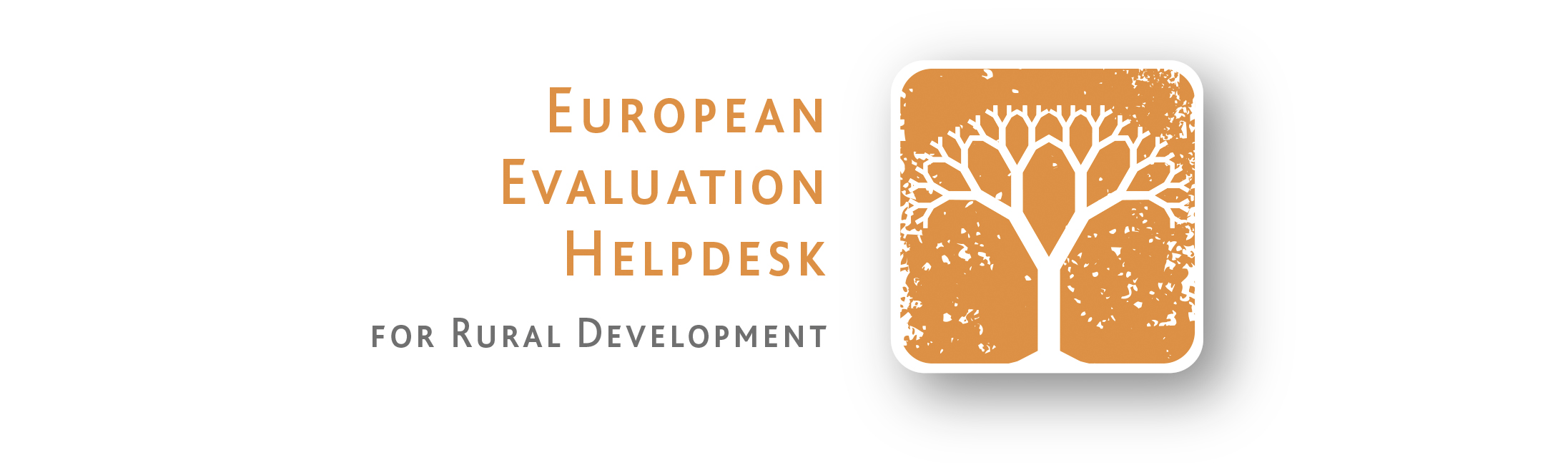 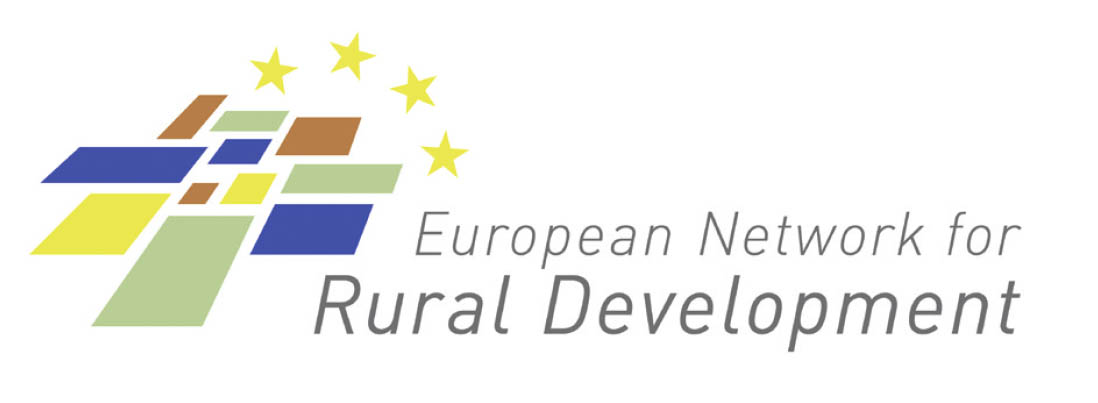 Kontenut1.	QAFAS KUNĊETTWALI	31.1	L-Innovazzjoni u l-Iżvilupp Rurali	31.2	Il-qafas ta’ politika tal-UE	91.2.1	Il-qafas ta’ politika għall-innovazzjoni fl-UE u l-Politika ta’ Żvilupp Rurali	91.2.2	L-elementi komuni tal-evalwazzjoni għall-innovazzjoni	121.3	L-isfidi fl-evalwazzjoni tal-innovazzjoni	142.	Kif tevalwa l-innovazzjoni fil-PŻR	162.1	Approċċ suġġerit għall-evalwazzjoni tal-innovazzjoni fil-PŻR 2014-2020 (ħarsa ġenerali)	162.2	Skrinjar tal-potenzjal ta’ innovazzjoni tal-miżuri/submiżuri tal-PŻR (irrakkomandat)	192.3	L-ikkomplementar tal-elementi komuni tal-evalwazzjoni għall-innovazzjoni (irrakkomandat)	222.4	Tweġiba għall-mistoqsijiet komuni tal-evalwazzjoni rilevanti (obbligatorja)	232.4.1	CEQ nru. 1: “Sa liema punt l-interventi tal-PŻR appoġġjaw l-innovazzjoni, il-kooperazzjoni u l-iżvilupp tal-bażi tal-għarfien fiż-żoni rurali?”	242.4.2	CEQ nru. 2: “Sa liema punt l-interventi tal-PŻR appoġġaw it-tisħiħ tar-rabtiet bejn l-agrikoltura, il-produzzjoni tal-ikel, il-forestrija u r-riċerka u l-innovazzjoni, inkluż għall-fini ta’ ġestjoni u prestazzjoni ambjentali mtejba?”	332.4.3	CEQ nru. 21: “Sa liema punt in-netwerk rurali nazzjonali kkontribwixxa sabiex jintlaħqu l-objettivi stipulati fl-Artikolu 54(2) tar-Regolament (UE) Nru 1305/2013?	412.4.4	CEQ nru. 23: “Sa liema punt il-PŻR ikkontribwixxa għall-kisba tal-mira ewlenija tal-UE 2020 li jiġi investit 3 % tal-PDG tal-UE fir-riċerka u l-iżvilupp u fl-innovazzjoni?”	512.4.5	CEQ nru. 30: “Sa liema punt l-interventi tal-PŻR ikkontribwixxew għat-trawwim tal-innovazzjoni?”	583.	ANNESSI	713.1	Glossarju	713.2	L-identifikazzjoni tal-potenzjal tal-innovazzjoni tal-PŻR: pass pass	73Tabelli u figuriTabella 1.	Tabella 1. Elementi tal-evalwazzjoni u sorsi ta’ informazzjoni fir-rigward tas-CEQ nru. 1	28Tabella 2.	Metodi rrakkomandati għas-CEQ nru. 1	30Tabella 3.	Il-kriterji tal-ġudizzju, l-indikaturi u l-ħtiġijiet u s-sorsi tad-data	37Tabella 4.	Metodi rrakkomandati għas-CEQ nru. 2	39Tabella 5.	Kriterji, indikaturi u data addizzjonali tal-ġudizzju proposti sabiex tiġi mwieġba s-CEQ nru. 21	45Tabella 6.	Metodi rrakkomandati għas-CEQ nru. 21	49Tabella 7.	Kriterji tal-ġudizzju, indikaturi u data meħtieġa sabiex tiġi mwieġba s-CEQ nru. 23	54Tabella 8.	Eżempju tal-valuri ppjanati u attwali tal-indikaturi komuni u addizzjonali	57Tabella 9.	Elementi tal-evalwazzjoni marbuta mas-CEQ nru. 30	62Figura 1.	Stampa ssimplifikata ta’ kif il-PŻR irawmu l-innovazzjoni	4Figura 2.	Il-qafas ta’ politika għall-innovazzjoni fl-UE u l-Politika ta’ Żvilupp Rurali	9Figura 3.	L-elementi komuni tal-evalwazzjoni għall-evalwazzjoni tal-innovazzjoni	13Figura 4.	Il-ġestjoni tal-evalwazzjoni tal-innovazzjoni fil-PŻR 2014-2020	16Figura 5.	L-obbligi ta’ rapportar fir-rigward tal-innovazzjoni	17Figura 6.	Approċċ għall-evalwazzjoni tal-innovazzjoni fil-PŻR	19Figura 7.	Il-passi tal-iskrinjar tal-miżuri/submiżuri tal-PŻR għall-potenzjal tal-innovazzjoni tagħhom	20Figura 8.	Eżempju ta’ loġika tal-intervent marbuta mas-CEQ nru. 1	27Figura 9.	Eżempju tal-potenzjal tal-innovazzjoni ta’ kull submiżura ta’ M16	35Figura 10.	Il-loġika tal-intervent tan-NRN fir-rigward tal-innovazzjoni	44Figura 11.	Eżempju ta’ loġika tal-intervent għas-CEQ nru. 30	60RikonoxximentiIl-linji gwida ġew abbozzati minn tim ta’ esperti mill-Helpdesk Ewropew ta’ Evalwazzjoni għall-Iżvilupp Rurali, inklużi Boru Douthwaite, Marili Parissaki, Andreas Resch, Jela Tvrdonova, Valérie Dumont, Matteo Metta, Myles Stiffler, Hannes Wimmer. Diversi esperti aġixxew bħala analizzaturi pari (Anna Maria Augustyn, Simona Cristiano, Anikó Juhász, Bill Slee) jew ikkontribwixxew bl-għarfien tagħhom dwar il-prattiki ta’ evalwazzjoni (Bart Van Herck, Dimitris Skuras). Ir-rappreżentanti tad-DĠ Agrikoltura u Żvilupp Rurali żguraw il-koerenza tal-linji gwida mal-qafas ta’ politika tal-UE.Ir-rappreżentanti mill-Istati Membri kkummentaw fuq l-abbozz ta’ verżjonijiet tal-linji gwida matul il-laqgħa tas-Sounding Board fit-22 ta’ Marzu 2017 u matul il-11-il laqgħa tal-Grupp ta’ Esperti dwar il-Monitoraġġ u l-Evalwazzjoni tal-PAK fl-10 ta’ Mejju 2017.  Il-Punt ta’ Kuntatt tal-ENRD u l-Punt ta’ Servizz tal-EIP ġew mistiedna wkoll sabiex jikkummentaw dwar il-linji gwida.INTRODUZZJONI Għaliex għandha tiġi evalwata l-innovazzjoni fil-PŻR? L-innovazzjoni hija wieħed mit-tliet objettivi trażversali tal-politika rurali u tista’ tiġi indirizzata bl-interventi implimentati taħt il-miżuri u l-oqsma ta’ prijorità (OP) fil-programmi tal-iżvilupp rurali (PŻR) 2014-2020. Il-kisbiet ta’ dan l-objettiv trażversali huma s-suġġett tal-evalwazzjoni tal-innovazzjoni. F’dan il-kuntest, il-kontribuzzjonijiet tal-innovazzjonijiet appoġġjati mill-Fond Agrikolu Ewropew għall-Iżvilupp Rurali (FAEŻR) lejn il-PŻR u l-objettivi tal-politika tal-UE huma vvalutati sabiex iwieġbu għall-mistoqsijiet komuni ta’ evalwazzjoni relatati mal-innovazzjoni.Hemm diversi raġunijiet għaliex għandha tiġi evalwata l-innovazzjoni:Sabiex tiġi pprovduta r-responsabbiltà tal-interventi tal-iżvilupp rurali u jintwera kif dawn rawmu l-innovazzjoni fiż-żoni rurali u kkontribwixxew għar-riżultati u l-impatti tal-programm għall-politika rurali u l-objettivi tal-istrateġija UE 2020. Sabiex l-appoġġ mill-FAEŻR jiġi mmirat aħjar għall-innovazzjoni billi jintgħażlu l-aktar territorji u benefiċjarji tal-programm rilevanti u l-aktar azzjonijiet xierqa u eliġibbli. Sabiex jissaħħaħ it-tagħlim komuni bejn il-partijiet ikkonċernati dwar kif l-aħjar li jiġu appoġġati u implimentati proġetti innovattivi permezz ta’ tagħlim minn esperjenzi tal-passat u fehim tal-kundizzjonijiet għas-suċċess. Għaliex huma meħtieġa dawn il-linji gwida?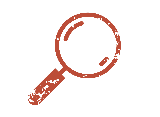 L-evalwazzjoni tal-innovazzjoni kisbet importanza fil-perjodu ta’ programmazzjoni 2014-2020, minħabba l-prominenza li kiseb is-suġġett fuq l-aġenda tal-politika ġenerali. Il-programmi tal-iżvilupp rurali jistgħu jappoġġaw il-proċessi ta’ innovazzjoni, jiġġeneraw diversi eżiti tanġibbli u intanġibbli fil-qasam tal-programm u fis-sistema ta’ innovazzjoni kollha kemm hi. Il-kopertura ta’ dawn l-effetti ġġib magħha diversi sfidi metodoloġiċi għall-evalwazzjoni: Kif tidentifika s-suġġett tal-evalwazzjoni? Liema effetti li jikkontribwixxu għall-proċessi ta’ innovazzjoni fiż-żoni rurali jistgħu jiġu attribwiti lill-PŻR? Kif jistgħu jiġu vvalutati l-kontribuzzjonijiet tal-innovazzjonijiet iġġenerati mill-appoġġ mill-FAEŻR għar-riżultati u l-impatti usa’ tal-PŻR? Kif jistgħu jitkejlu l-kisbiet tal-objettivi tal-politika reġjonali / nazzjonali / tal-UE?Ir-4 Grupp ta’ Ħidma Tematiku tal-Helpdesk ta’ Evalwazzjoni “Evalwazzjoni tal-innovazzjoni fil-PŻR 2014-2020” kien immirat sabiex (1) jeżamina u jindirizza l-isfidi ewlenin fl-evalwazzjoni tal-innovazzjoni; (2) jirrieżamina l-esperjenzi tal-evalwazzjoni eżistenti fil-qasam; (3) jidentifika u jfassal soluzzjonijiet prattiċi għall-evalwazzjoni tal-innovazzjoni ġewwa l-PŻR; (4) jiżviluppa linji gwida mhux vinkolanti sabiex jiġu mwieġba l-mistoqsijiet komuni tal-evalwazzjoni relatati mal-innovazzjoni billi jikkomplementa l-gwida eżistenti u s-Sistema Komuni ta’ Monitoraġġ u ta’ Evalwazzjoni (CMES). Min huma l-gruppi fil-mira għal dawn il-linji gwida?Il-linji gwida, Evalwazzjoni tal-innovazzjoni fil-PŻR 2014-2020, huma abbozzati għal gruppi differenti ta’ partijiet ikkonċernati tal-iżvilupp rurali:L-Awtoritajiet Maniġerjali se jsibu informazzjoni dwar l-evalwazzjoni tal-innovazzjoni fil-livell tal-PŻR: il-kunċett, il-qafas ta’ politika u l-fokus tal-mistoqsijiet tal-evalwazzjoni relatati mal-innovazzjoni. Hija pprovduta gwida prattika li turi kif għandha titħejja, tiġi ġestita u kkoordinata l-evalwazzjoni u kif għandhom jiġu vvalutati l-kontribuzzjonijiet tal-innovazzjonijiet lejn l-objettivi tal-PŻR. L-esperti tal-evalwazzjoni se jsibu soluzzjonijiet għal diversi sfidi marbuta mal-evalwazzjoni tal-innovazzjoni (eż. kif jiġi skrinjat il-potenzjal tal-innovazzjoni tal-PŻR meta tiġi definita l-loġika tal-intervent tal-innovazzjoni tal-PŻR, kif jiġu analizzati l-kontribuzzjonijiet tal-innovazzjonijiet għall-kisbiet tal-objettivi tal-PŻR u r-riżultati u l-impatti tal-PŻR). L-evalwaturi se jsibu wkoll appoġġ dwar kif jagħżlu l-aħjar approċċ tal-evalwazzjoni u jiġbru l-evidenza sabiex iwieġbu l-mistoqsijiet tal-evalwazzjoni. Partijiet ikkonċernati oħrajn jistgħu jużaw ukoll il-linji gwida bħala dokument ta’ referenza: Uffiċjali tal-Kummissjoni Ewropea (KE) (għal mistoqsijiet li jqumu rigward l-evalwazzjoni tal-innovazzjoni); Gruppi operazzjonali (GO) tas-Sħubija Ewropea għall-Innovazzjoni (EIP) (bħala informazzjoni ta’ sfond fit-tfassil tal-proġetti u l-fehim tal-potenzjal tal-innovazzjoni tagħhom); membri tal-gruppi ta’ azzjoni lokali (GAL) (fl-evalwazzjoni / awtovalutazzjoni tal-karatteristiċi innovattivi fl-istrateġiji tagħhom ta’ żvilupp lokali mmexxi mill-Komunità (CLLD) u l-effetti tagħhom fuq l-innovazzjoni fiż-żoni rurali); netwerks rurali nazzjonali (NRN) meta jitħejjew u jiġu appoġġati l-GAL u l-Gruppi Operazzjonali tal-EIP. Kif inhuma strutturati l-linji gwida?Il-linji gwida huma magħmula minn tliet partijiet: Il-Kapitolu 1 jispjega s-sistema ta’ innovazzjoni fiż-żoni rurali u l-kunċett tal-evalwazzjoni tal-innovazzjoni fl-iżvilupp rurali. Il-kunċett jintroduċi l-qafas ta’ politika tal-UE tal-PŻR u kif dawn jirrelataw ma’ xulxin, kif ukoll il-ħarsa ġenerali lejn l-elementi komuni tal-evalwazzjoni. Il-Kapitolu 1.3 jiddiskuti wkoll l-isfidi marbuta mal-evalwazzjoni tal-innovazzjoni fil-politika ta’ żvilupp rurali. Il-Kapitolu 2 jinforma lill-Awtoritajiet Maniġerjali dwar l-ispeċifiċitajiet marbuta mal-ġestjoni tal-evalwazzjoni tal-innovazzjoni u l-obbligi ta’ rapportar. Il-Kapitolu 2.2 jispjega l-approċċi li għandhom jintużaw sabiex jiġu mwieġba l-mistoqsijiet tal-evalwazzjoni relatati mal-innovazzjoni u jipprovdi gwida speċifika għal kull waħda mill-mistoqsijiet komuni tal-evalwazzjoni: in-numri 1, 2, 21, 23 u 30 jikkonċernaw dawk l-aspetti li huma relatati mal-innovazzjoni. Dan jinkludi d-deskrizzjoni tal-metodi adegwati għall-evalwazzjoni tal-innovazzjoni. Il-Kapitolu 3 (l-Annessi) jinkludi l-glossarju u l-passi għall-identifikazzjoni tal-potenzjal ta’ innovazzjoni tal-PŻR. QAFAS KUNĊETTWALIL-Innovazzjoni u l-Iżvilupp Rurali Kif nistgħu nifhmu l-innovazzjoni?Fil-kuntest tal-iżvilupp rurali tal-UE, kien hemm fehim pjuttost wiesa’ tal-innovazzjoni:Il-fehim wiesa’ tal-innovazzjoni deskritt jagħmilha adattabbli għal sitwazzjonijiet soċjoekonomiċi u ambjentali differenti madwar l-UE kollha. Hija tirrigwardja l-arkitettura tal-PŻR u l-kapaċità tagħha li timpenja ruħha fil-kuntest eżistenti u li tiżgura soluzzjonijiet ġodda għall-isfidi u l-ħtiġijiet rurali. Soluzzjonijiet bħal dawn mhux bilfors ikunu radikali u kbar, iżda jistgħu jinvolvu bidliet iżgħar li xi drabi jħejju l-bażi għal affarijiet akbar. L-interventi tal-PŻR kif qegħdin jikkontribwixxu għall-innovazzjoni?Il-politika ta’ żvilupp rurali hija maħsuba biex trawwem l-innovazzjoni (teknoloġika, istituzzjonali u soċjali) bħala fattur abilitanti sabiex jintlaħqu l-objettivi u l-prijoritajiet tal-iżvilupp rurali u sabiex jiġu indirizzati l-isfidi rurali. Il-miżuri/submiżuri tal-PŻR u l-benefiċjarji (eż. gruppi operazzjonali tal-EIP, GAL, bdiewa, eċċ.) jipproduċu outputs, riżultati u impatti li jikkontribwixxu sabiex jintlaħqu l-objettivi tal-PŻR, li jinfluwenzaw u jiġu influwenzati mis-sistema ta’ innovazzjoni li huma parti minnha. Is-sistema ta’ innovazzjoni f’livell lokali, reġjonali, nazzjonali jew supra-nazzjonali tinvolvi grupp pjuttost eteroġenu ta’ atturi ta’ innovazzjoni, inklużi intraprendituri rurali (eż. bdiewa, forestiera), industriji tal-input u tat-turiżmu, proċessuri, kummerċjanti, regolaturi, riċerkaturi, servizzi konsultattivi, organizzazzjonijiet tal-gvern u tas-soċjetà ċivili. It-tagħlim sperimentali interattiv fost dawn l-atturi għandu rwol vitali fis-sistema tal-innovazzjoni billi dawn jużaw ideat ġodda (ġodda għas-sistema). Il-fluss tat-teknoloġija u tal-informazzjoni fost l-atturi huwa fundamentali għall-proċess ta’ innovazzjoni ġewwa s-sistema ta’ innovazzjoni. Il-proċess ta’ innovazzjoni jinvolvi tliet perkorsi: Perkors 1: jinvolvi l-kopertura u l-iżvilupp ta’ ideat ġodda (jiġifieri fehmiet, approċċi, prodotti, prattiki, servizzi, proċessi tal-produzzjoni / teknoloġiji ġodda, modi ġodda ta’ organizzazzjoni jew forom ġodda ta’ kooperazzjoni u tagħlim); Perkors 2: jikkonċerna l-kapaċità tal-individwi u tas-sistema ta’ għarfien u innovazzjoni nnifisha li jesperimentaw, jorganizzaw huma stess u jagħmlu użu minn ideat u approċċi ġodda; Perkors 3: jirrikjedi l-abilitazzjoni tal-ambjent istituzzjonali u tal-politika għall-proċessi innovattivi emerġenti. It-tliet perkorsi ma għandhomx jitqiesu bħala każijiet iżolati, iżda pjuttost bħala punti tad-dħul li jidħlu f’xulxin u interkonnessi b’mod reċiproku għall-innovazzjoni (Figura 1).Stampa ssimplifikata ta’ kif il-PŻR irawmu l-innovazzjoni 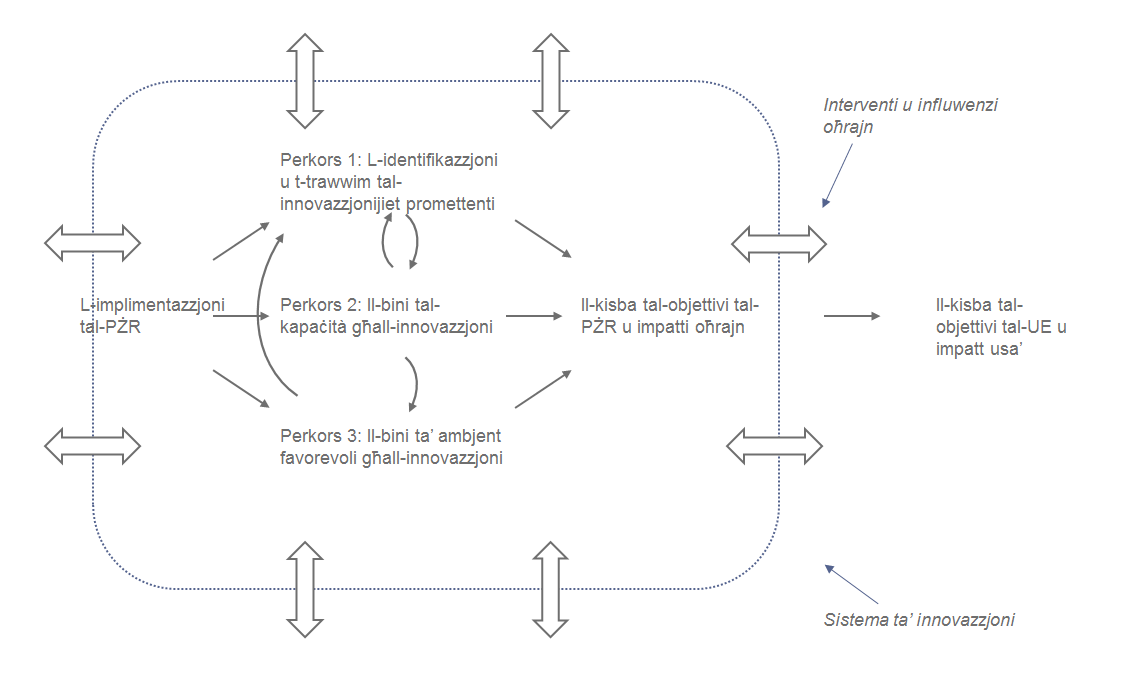 Sors: Helpdesk Ewropew ta’ Evalwazzjoni għall-Iżvilupp Rurali, 2017Il-miżuri/submiżuri tal-PŻR u l-kombinament tagħhom jistgħu jikkontribwixxu għal perkors wieħed, żewġ perkorsi jew it-tliet perkorsi kollha b’mod differenti, skont l-approċċ speċifiku tal-PŻR għall-appoġġ għall-innovazzjoni (ara t-Taqsima 1.2.1). L-ewwel perkors jista’ jiġi deskritt bħala l-kapaċità li jiġu identifikati u jitrawmu ideat promettenti li jistgħu jwasslu għal innovazzjoni ta’ kwalunkwe tip (teknoloġika, mhux teknoloġika, soċjali, organizzazzjonali, eċċ.). Tali idea ġdida tieħu l-amplitudni biex issir innovazzjoni reali, li idealment tirrispondi għal ħtieġa speċifika jew tipprovdi opportunità li tista’ tiġi applikata minn ħafna. Iż-żewġ modi ewlenin għat-trawwim tal-ideat sabiex jinbnew proċessi ta’ innovazzjoni huma: (1) approċċ individwali (il-kopertura u t-trawwim ta’ raġel/mara b’idea); (2) permezz ta’ partijiet ikkonċernati differenti li jaħdmu fi gruppi sabiex jiskopru ideat ġodda li jridu jitrawmu (permezz tat-tlaqqigħ flimkien tal-aħjar imsieħba sabiex jifformaw grupp, li jikkombina l-kompetenzi komplementarji meħtieġa sabiex jinbena proġett ta’ innovazzjoni). 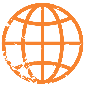 Sabiex ikunu innovattivi, l-ideat, jew għall-inqas xi aspetti tagħhom, għandhom ikunu ġodda għall-ambjent jew għall-post inkwistjoni, u joffru xi wegħda plawsibbli li se jkunu utli (jiġifieri jgħinu lil waħda jew aktar mill-partijiet ikkonċernati jagħmlu xi ħaġa differenti, aħjar jew orħos, jirrispondu għal ħtieġa jew jiżviluppaw opportunità). It-tieni perkors huwa dwar il-bini tal-kapaċità għall-innovazzjoni. F’xi ċirkostanzi, il-perkors ikun riżultat tat-twettiq tal-ewwel perkors. Il-PŻR jista’ jiffaċilita l-proċess ta’ identifikazzjoni tal-isfidi u l-opportunitajiet ta’ żvilupp sabiex jitlaqqgħu flimkien l-atturi tal-innovazzjoni interessati u rilevanti (eż. permezz ta’ gruppi operazzjonali tal-EIP li jittestjaw prattiki innovattivi permezz ta’ kooperazzjoni bejn l-atturi rilevanti b’għarfien komplementari ((eż. bdiewa, negozji, servizzi ta’ konsulenza, riċerkaturi u oħrajn)) sabiex jintlaħqu l-objettivi ta’ proġett innovattiv). Dan jgħin sabiex jitnaqqas id-distakk bejn ix-xjenza u l-prattika billi jinbnew il-ħiliet u l-għarfien meħtieġa. Is-sinerġiji maħluqa permezz ta’ proġetti b’diversi atturi ffinanzjati taħt il-politika ta’ riċerka u innovazzjoni tal-UE fi ħdan Orizzont 2020 jistgħu jipprovdu wkoll benefiċċji . Il-gruppi operazzjonali jistgħu jagħtu bidu għal niċeċ soċjotekniċi. Niċċa soċjoteknika hija spazju protett li jippermetti lin-nies jitgħallmu dwar u jesperimentaw b’teknoloġija ġdida u/jew istituzzjonijiet u/jew modi ġodda ta’ kif jagħmlu l-affarijiet. Meta jinbnew u jingħaqdu kif suppost, in-niċeċ jistgħu jaġixxu bħala elementi kostitwenti għall-bidliet soċjetali usa’ lejn l-iżvilupp sostenibbli. It-tielet perkors jikkonċerna t-tibdil tal-kundizzjonijiet tat-tfassil u l-ambjent li jinfluwenza s-sistemi ta’ innovazzjoni. Dan jinkludi t-titjib ta’ diversi kundizzjonijiet favorevoli, bħal:istituzzjonali (eż. forniment ta’ mandati, normi, l-ambjent politiku/leġiżlattiv li jappoġġa l-innovazzjonijiet), proċedurali (eż. sorsi ta’ fondi flessibbli sabiex jindirizzaw il-ħtiġijiet tal-partijiet ikkonċernati għall-innovazzjonijiet), professjonali (eż. l-aċċess għat-taħriġ sabiex jiġu pprovduti l-ħiliet u l-għarfien meħtieġa u l-mezzi li jippromwovu l-innovazzjonijiet), organizzattivi (eż. il-possibbiltà li jinteraġixxu ma’ msieħba oħrajn li huma lesti jfittxu soluzzjonijiet innovattivi), operattivi (eż. innovazzjoni transnazzjonali jew trans-settorjali favorevoli), tekniċi (eż. l-appoġġ għal tekniki u teknoloġiji ġodda applikabbli f’setturi ekonomiċi rurali u f’infrastruttura rurali). Il-PŻR jista’ jappoġġa t-tielet perkors billi jikkombina miżuri/submiżuri differenti (eż. il-miżuri ta’ investiment jipprovdu l-ambjent favorevoli għal kwalunkwe tip ta’ innovazzjoni teknika u teknoloġika, il-miżuri ta’ kwalità u kummerċjalizzazzjoni jappoġġaw il-kundizzjonijiet istituzzjonali u proċedurali, kif ukoll it-trasferiment tal-għarfien u l-miżuri ta’ konsulenza joffru ambjent favorevoli professjonali). Il-potenzjal għal diversi ċirkwiti ta’ rispons li jsaħħu lilhom infushom jistgħu jidhru aktar fil-Figura 1. Pereżempju:Il-proċess ta’ innovazzjoni teknoloġika u/jew istituzzjonali jibni l-kapaċità tas-sistema għall-innovazzjoni li tirreaġixxi direttament sabiex jitħaffu r-rata u l-kwalità tal-innovazzjoni; L-interventi tal-PŻR fl-appoġġ għal politika favur l-innovazzjoni (perkors 3) iwasslu għal rati aktar mgħaġġla ta’ innovazzjoni, li min-naħa tagħhom iwasslu għal kapaċità akbar għall-innovazzjoni. Iż-żieda tal-kapaċità għall-innovazzjoni tgħin lill-atturi tal-innovazzjoni jagħmlu u jużaw ir-rabtiet sabiex jinfluwenzaw l-ambjent politiku jew istituzzjonali favorevoli favur l-innovazzjonijiet li qed jippromwovi l-PŻR. Iċ-ċirkwiti li jsaħħu lilhom infushom huma importanti minħabba li jipprovdu l-prospett għal ingranaġġ, jiġifieri, għal interventi relattivament żgħar tal-PŻR li jikkatalizzaw u jappoġġaw l-impatti fuq skala akbar (eż. prattika innovattiva tal-azjendi agrikoli effiċjenti fl-użu tal-enerġija żviluppata minn proġett ta’ innovazzjoni tal-PŻR tinfirex bħala rispons pożittiv mill-persuni ġodda li jadottaw, li mbagħad tinfirex u tinfluwenza lil persuni oħrajn sabiex jadottaw l-istess prattiki, li jwasslu għal impatti sinifikanti fuq l-iffrankar tal-enerġija fir-reġjun). Barra minn hekk, il-proġetti ta’ innovazzjoni jistgħu jwasslu għal miżuri mtejba tal-PŻR. Pereżempju, proġett ta’ innovazzjoni jista’ jittestja l-fattibbiltà u l-kosteffiċjenza ta’ miżura agroambjentali klimatika (AECM) futura. Il-PŻR kif jinteraġixxi mas-sistema ta’ innovazzjoni usa’? Il-PŻR jipproduċi żewġ tipi ta’ eżiti li huma marbuta mal-innovazzjoni: Eżiti favorevoli relatati mat-tliet perkorsi (eż. bidliet fir-rata u l-kwalità ta’ ideat innovattivi emerġenti; il-kapaċità għall-innovazzjoni; u l-ambjent favorevoli). Eżiti tal-innovazzjoni li jirriżultaw mill-eżiti favorevoli (eż. prattiki ġodda, żieda fl-introjtu, l-adozzjoni ta’ prattiki tal-biedja aktar sostenibbli).Iż-żewġ tipi ta’ eżiti jikkontribwixxu għall-objettivi tal-PŻR u jistgħu jiġu vvalutati permezz tal-indikaturi xierqa. Jekk u kif dawn jaffettwaw is-sistema tal-innovazzjoni eżistenti jiddependi fuq kif il-benefiċjarji tal-PŻR jinterpretaw u jagħmlu sens minn dak li joffri l-programm. Ir-reazzjoni tagħhom tiġi influwenzata wkoll mill-istorja u mill-proċessi li għaddejjin, għajr għall-PŻR, li jistimolaw l-innovazzjonijiet: attivitajiet ta’ riċerka dwar teknoloġiji u proċessi ġodda, skemi ta’ estensjoni u edukazzjoni dwar il-promozzjoni tal-innovazzjoni, miżuri fiskali, garanziji ta’ kreditu, akkwist innovattiv, Orizzont 2020 u programmi nazzjonali/reġjonali oħrajn tal-Fondi SIE, li jintervjenu fl-istess approċċ ta’ innovazzjoni bħall-PŻR,id-domanda tas-suq.Bl-istess mod, l-operazzjonijiet tal-PŻR se jinfluwenzaw kif se jiġu interpretati u jintużaw proċessi u interventi oħrajn li għaddejjin u se jkunu wkoll influwenzati minnhom. Il-PŻR mhumiex implimentati f’vakwu, iżda jaġixxu f’sistema ta’ innovazzjoni kumplessa fil-kuntest soċjo-ekonomiku partikolari. Il-pożizzjoni bażika tal-PŻR tiddependi fuq il-kuntest eżistenti tal-innovazzjoni (jiġifieri l-atturi tal-innovazzjoni u l-interazzjonijiet bejniethom, l-ambjent favorevoli eżistenti, id-domanda tas-suq, interventi oħrajn). L-għan ta’ kwalunkwe evalwazzjoni se jkun li tkopri l-pożizzjoni bażika u tattribwixxi kwalunkwe bidla osservata fl-implimentazzjoni tal-miżuri u s-submiżuri tal-PŻR. Il-qafas ta’ politika tal-UE Il-qafas ta’ politika għall-innovazzjoni fl-UE u l-Politika ta’ Żvilupp RuraliHemm żewġ strumenti ta’ finanzjament mill-UE li jappoġġjaw speċifikament l-innovazzjoni fl-agrikoltura u l-forestrija. Wieħed minnhom huwa l-politika ta’ żvilupp rurali, li hija waħda miż-żewġ Pilastri tal-politika agrikola komuni (PAK). L-ieħor huwa Orizzont 2020, il-programm qafas tal-UE għar-riċerka u l-innovazzjoni, li jimplimenta l-inizjattiva emblematika “Unjoni ta’ Innovazzjoni”. Il-politika ta’ żvilupp rurali hija maħsuba biex taħdem f’sinerġija ma’ Orizzont 2020 sabiex jintlaħqu l-objettivi ta’ innovazzjoni tal-UE, notevolment l-objettivi ta’ tkabbir intelliġenti. Fost il-miri ewlenin tal-UE għal tkabbir intelliġenti hemm iż-żieda fl-investiment pubbliku u privat ikkombinat fir-Riċerka u l-Iżvilupp għal 3 % tal-PDG tal-UE, kif ukoll kundizzjonijiet aħjar għar-Riċerka u l-Iżvilupp u l-Innovazzjoni. Il-qafas ta’ politika għall-innovazzjoni fl-UE u l-Politika ta’ Żvilupp Rurali 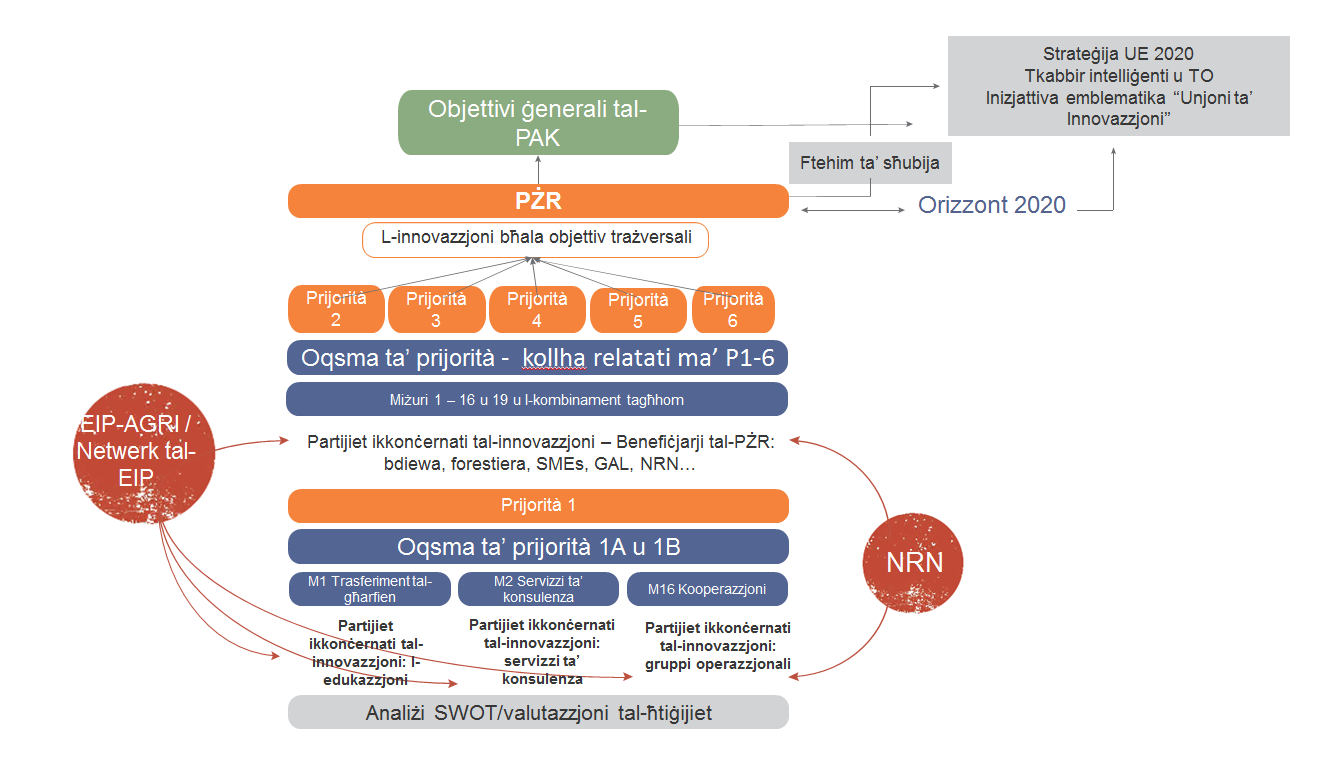 Sors: Helpdesk Ewropew ta’ Evalwazzjoni għall-Iżvilupp Rurali, 2017Il-politika agrikola komuni għandha rwol importanti sabiex tikkontribwixxi għal tkabbir intelliġenti permezz tal-innovazzjoni. It-twassil tat-tliet objettivi tal-PAK jirrikjedi li jinħolqu, jiġu kondiviżi u implimentati għarfien ġdid, teknoloġiji ġodda, prodotti ġodda u modi ġodda għall-organizzazzjoni, it-tagħlim jew il-kooperazzjoni. L-arkitettura tal-politika ta’ żvilupp rurali fil-perjodu 2014-2020 tenfasizza l-importanza tal-innovazzjoni fil-fażijiet tat-tfassil u l-implimentazzjoni tal-programm. L-innovazzjoni fl-iżvilupp rurali tista’ tirrigwardja firxa varja ta’ oqsma, inklużi: l-iżvilupp fl-azjenda agrikola, l-organizzazzjoni tal-katina alimentari u l-ġestjoni tar-riskju, il-preservazzjoni u t-tisħiħ tal-ekosistemi, il-promozzjoni tal-inklużjoni soċjali, it-tnaqqis tal-faqar, l-iżvilupp ekonomiku f’żoni rurali, eċċ.L-innovazzjoni kif inhi msejsa fil-programmi tal-iżvilupp rurali?Deskrizzjoni tal-“approċċ tal-PŻR lejn l-innovazzjoni bil-għan li jinkisbu l-prijoritajiet tal-Unjoni għall-iżvilupp rurali” hija inkluża fl-istrateġija tal-PŻR. Din id-deskrizzjoni tinkludi wkoll l-EIP għall-produttività u s-sostenibbiltà fil-qasam agrikolu. Kull strateġija tindirizza, fil-livell ta’ kull prijorità tal-Unjoni, il-ħtiġijiet speċifiċi li jikkonċernaw l-innovazzjoni, kif identifikati fl-analiżi SWOT u fil-valutazzjoni tal-ħtiġijiet. Barra minn hekk, il-prijoritajiet kollha tal-Unjoni għandhom jikkontribwixxu għall-objettiv trażversali rigward l-innovazzjoni. Minbarra li hija objettiv trażversali, l-innovazzjoni hija meqjusa wkoll fil-PŻR bħala parti minn żewġ oqsma ta' prijorità trażversali tal-Unjoni Nru 1 “Trawwim tat-trasferiment tal-għarfien u l-innovazzjoni fl-agrikoltura, fil-forestrija u fiż-żoni rurali”: OP 1A: it-trawwim tal-innovazzjoni, il-kooperazzjoni u l-iżvilupp tal-bażi tal-għarfien fiż-żoni rurali,OP 1B: it-tisħiħ tar-rabtiet bejn l-agrikoltura, il-produzzjoni tal-ikel u l-forestrija u r-riċerka u l-innovazzjoni, inkluż għall-iskop ta’ ġestjoni u prestazzjoni ambjentali mtejba.Il-PŻR għandhom flessibilità konsiderevoli fl-użu u l-kombinament ta’ miżuri maħsuba biex jindirizzaw il-ħtiġijiet tal-innovazzjoni u territorjali speċifiċi u l-kapaċità tagħhom li jiksbu sinerġiji. Il-miżuri jistgħu jiġu pprogrammati taħt diversi prijoritajiet u oqsma ta' prijorità bil-għan li jimmassimizzaw il-kontribuzzjonijiet tagħhom għall-objettivi rilevanti. Xi miżuri ta’ PŻR jista’ saħansitra jkollhom effetti aktar diretti fuq l-innovazzjoni, jiġifieri taħt OP 1A u 1B:M1 Trasferiment tal-għarfien u azzjonijiet ta’ informazzjoniM2 Servizzi ta’ konsulenzaM16 Kooperazzjoni (tappoġġja l-istabbiliment u t-tħaddim ta’ gruppi operazzjonali tal-EIP-AGRI).M19 LEADER/CLLD li tippromwovi l-innovazzjoni bħala wieħed mill-prinċipji ta’ LEADER u tinkoraġġixxi azzjonijiet innovattivi fuq skala żgħira fl-aspetti kollha tal-ħajja rurali (ekonomiċi, soċjali u ambjentali)Il-miżuri li jippromwovu l-innovazzjoni jistgħu jiġu pprogrammati wkoll taħt oqsma ta' prijorità oħrajn. M16, pereżempju, tista’ tiġi marbuta mal-biċċa l-kbira tal-oqsma ta' prijorità u mal-prijoritajiet ta’ żvilupp rurali. Hija l-miżura ta’ żvilupp rurali ewlenija li tappoġġja s-Sħubija Ewropea għall-Innovazzjoni: Produttività u Sostenibbiltà fil-Qasam Agrikolu (EIP-AGRI). Miżuri oħrajn li jsemmu speċifikament l-innovazzjoni huma, pereżempju:It-twaqqif ta’ gruppi u organizzazzjonijiet ta’ produtturi, fejn l-attivitajiet jinkludu inter alia l-“organizzazzjoni u l-faċilitazzjoni tal-proċessi tal-innovazzjoni” (M 9);L-innovazzjoni hija wieħed mis-seba’ prinċipji ta’ LEADER/CLLD (M 19).Fil-prinċipju, kull miżura/submiżura tal-PŻR għandha l-potenzjal li trawwem l-innovazzjoni. L-approċċ speċifiku lejn l-innovazzjoni magħżul mill-PŻR huwa espress fil-kriterji tal-eliġibbiltà u tal-għażla għal proġetti ta’ innovazzjoni u fil-kombinazzjoni ta’ miżuri taħt oqsma ta' prijorità maħsuba biex jappoġġaw l-innovazzjoni (azzjonijiet ta’ għarfien, servizzi ta’ konsulenza, kooperazzjoni, investiment, netwerking, eċċ.). L-Awtoritajiet Maniġerjali jistgħu jużaw diversi approċċi sabiex jorganizzaw u jikkombinaw dawn il-miżuri mhux vinkolanti (eż. il-miżuri 1, 2 u 16) u vinkolanti (l-appoġġ għall-investimenti, l-iżvilupp territorjali, il-kummerċjalizzazzjoni, l-ambjent, in-natura, eċċ.) għall-promozzjoni tal-innovazzjoni.Jistgħu jsiru kontribuzzjonijiet sekondarji ta’ innovazzjonijiet għal oqsma ta' prijorità oħrajn. Pereżempju, l-operazzjonijiet ta’ kooperazzjoni pprogrammati taħt OP 2A jistgħu jipproduċu approċċ innovattiv għat-titjib tal-bijodiversità u, għalhekk, juru kontribuzzjonijiet sekondarji għall-OP 4A. Inkella, l-azzjonijiet innovattivi ta’ GO jistgħu jiżviluppaw teknika ġdida, li tgħin sabiex tnaqqas id-danni għall-erożjoni tal-ħamrija kkawżati mill-produzzjoni agrikola primarja (ipprogrammata taħt OP 4Ċ). Madankollu, dan iżid ukoll il-kompetittività u l-aċċess għas-swieq (kontribuzzjoni sekondarja għal OP 2A).In-netwerking fil-kuntest tal-politika ta’ żvilupp rurali għandu rwol importanti fit-trawwim tal-innovazzjoni:In-netwerk tal-EIP huwa faċilità ta’ netwerk ġdida fil-perjodu 2014-2020, li ġiet implimentata speċifikament sabiex tappoġġja l-EIP-AGRI - is-Sħubija Ewropea għall-Innovazzjoni għall-Produttività u s-Sostenibbiltà fil-Qasam Agrikolu. L-objettivi ewlenin tan-netwerk tal-EIP huma li jgħaqqad il-GO tal-EIP, li jiffaċilita l-iskambju ta’ għarfien, kompetenzi u prattiki tajbin u li jistabbilixxi djalogu bejn il-komunitajiet tal-biedja u tar-riċerka. In-netwerk tal-EIP-AGRI huwa mmexxi mill-Kummissjoni Ewropea (DĠ Agrikoltura u Żvilupp Rurali) bl-għajnuna tal-Punt tas-Servizz (PS). It-tim tal-PS jiffaċilita l-attivitajiet ta’ netwerking u jtejjeb il-komunikazzjoni u l-kondiviżjoni u l-iskambju tal-għarfien permezz ta’ konferenzi, gruppi fokus, workshops, seminars u pubblikazzjonijiet. L-iskop primarju huwa li jistimula l-interazzjoni bejn l-atturi kollha involuti fl-EIP-AGRI: bdiewa, riċerkaturi, konsulenti, NGOs, negozji, awtoritajiet pubbliċi, eċċ. Pjattaforma web interattiva tal-EIP tappoġġa l-funzjonijiet tan-netwerking. Din tippermetti n-networking tal-partijiet ikkonċernati kollha relatati mal-innovazzjoni, b’mod partikolari GO, servizzi ta’ konsulenza, riċerkaturi, bdiewa u partijiet ikkonċernati oħrajn fil-proċess tal-iskambju tal-għarfien.In-Netwerks Rurali Nazzjonali (NRN) irawmu l-innovazzjoni fl-agrikoltura, fil-produzzjoni tal-ikel, fil-forestrija u fiż-żoni rurali. Huma jiġu appoġġati fil-livell tal-UE min-Netwerk Ewropew għall-Iżvilupp Rurali (ENRD). In-NRN jistgħu jaġixxu bħala “sensara tal-innovazzjoni”, li jirrikjedu konnessjoni profonda ma’ u fehim sħiħ tad-dinja agrikola, kif ukoll ħiliet ta’ komunikazzjoni żviluppati ħafna. In-NRN jinteraġixxu man-netwerk tal-EIP sabiex jiksbu l-ispirazzjoni u jiskambjaw informazzjoni u approċċi sabiex jinċentivaw l-innovazzjoni. Minbarra li jiġbru prattiki u eżempji tajbin u jiffaċilitaw l-iskambji tematiċi bejn il-partijiet ikkonċernati tal-iżvilupp rurali, huma għandhom ukoll kompitu ddedikat li jgħaqqdu s-servizzi ta’ appoġġ għall-innovazzjoni u s-servizzi ta’ konsulenza. Dan jgħin sabiex jinqabdu ideat innovattivi mill-prattikanti.L-elementi komuni tal-evalwazzjoni għall-innovazzjoni Il-pjan ta’ evalwazzjoni (EP) inkluż fil-PŻR huwa l-punt tat-tluq għall-evalwazzjonijiet. L-EP jispeċifika l-valutazzjoni tal-innovazzjoni fost dawk is-suġġetti u l-attivitajiet ta’ evalwazzjoni marbuta ma’ kwistjonijiet trażversali. Ir-rapportar ta’ dawn l-attivitajiet relatati u s-sejbiet huma inklużi fir-rapporti ta’ implimentazzjoni annwali. Is-Sistema Komuni ta’ Monitoraġġ u ta’ Evalwazzjoni (CMES) tinkludi l-elementi ta’ evalwazzjoni għall-valutazzjoni tal-innovazzjoni, jiġifieri l-mistoqsijiet komuni tal-evalwazzjoni (CEQs), il-kriterji komuni tal-ġudizzju u indikaturi komuni:Fil-livell ta’ qasam ta’ prijorità, hemm żewġ CEQs relatati mal-innovazzjoni li huma marbuta mal-objettivi ta’ OP 1A u OP 1B. Dawn il-mistoqsijiet ikopru l-kontribuzzjonijiet tal-interventi f’termini tal-outputs u r-riżultati mistennija:CEQ nru. 1: “Sa liema punt l-interventi tal-PŻR appoġġaw l-innovazzjoni, il-kooperazzjoni u l-iżvilupp tal-bażi tal-għarfien fiż-żoni rurali?” CEQ nru. 2: “Sa liema punt l-interventi tal-PŻR appoġġaw it-tisħiħ tar-rabtiet bejn l-agrikoltura, il-produzzjoni tal-ikel, il-forestrija u r-riċerka u l-innovazzjoni, inkluż għall-fini ta’ ġestjoni u prestazzjoni ambjentali mtejba?” CEQ nru. 21: “Sa liema punt in-netwerk rurali nazzjonali kkontribwixxa sabiex jintlaħqu l-objettivi stipulati fl-Art. 54(2) tar-Regolament (UE) Nru 1305/2013?”. tirrigwardja aspetti oħrajn tal-PŻR, b’mod partikolari sabiex jiġu koperti l-outputs u r-riżultati li mistennija jinkisbu min-NRN. Din is-CEQ hija rilevanti għall-innovazzjoni minħabba li tikkonċerna l-objettiv (d) tal-Art. 54(2) li “titrawwem l-innovazzjoni fl-agrikoltura, fil-produzzjoni tal-ikel, fil-forestrija u fiż-żoni rurali”.Fil-livell tal-objettivi tal-UE, hemm żewġ CEQs relatati mal-innovazzjoni li jkopru l-kontribut tal-programmi f’termini tal-impatti mistennija. CEQ nru. 23 hija relatata mal-kisba tal-mira ewlenija tal-UE: “Sa liema punt il-PŻR ikkontribwixxa għall-kisba tal-mira ewlenija tal-UE 2020 li jiġi investit 3 % tal-PDG tal-UE fir-riċerka u l-iżvilupp u fl-innovazzjoni? CEQ nru. 30 tivvaluta l-innovazzjoni bħala objettiv trażversali: “Sa liema punt il-PŻR ikkontribwixxa għat-trawwim tal-innovazzjoni?” Il-figura li ġejja turi kif l-elementi komuni tal-evalwazzjoni (CEQ, il-kriterji tal-ġudizzju u l-indikaturi) huma relatati mal-qafas ta’ politika fil-livelli differenti. Hemm seba’ indikaturi komuni assoċjati mal-mistoqsijiet komuni tal-evalwazzjoni għall-innovazzjoni: 5 indikaturi tal-output u 2 indikaturi fil-mira.L-elementi komuni tal-evalwazzjoni għall-evalwazzjoni tal-innovazzjoni 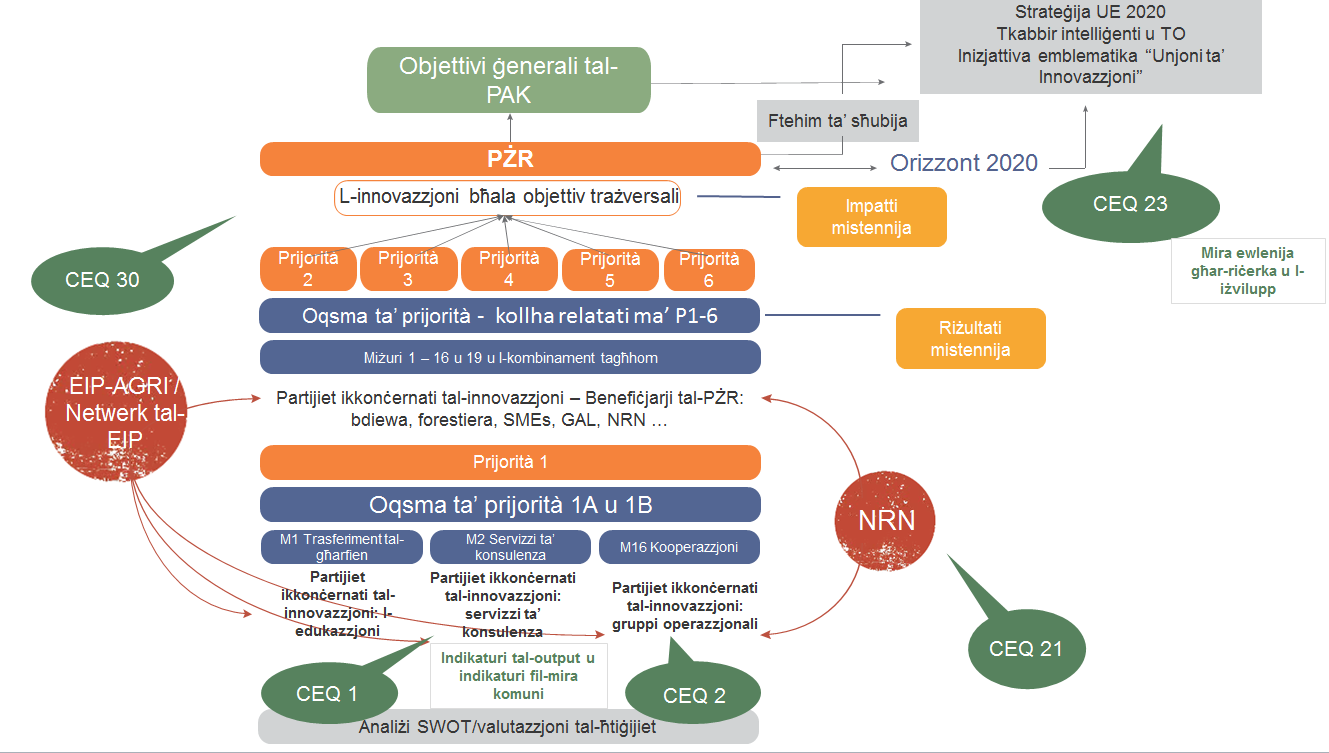 Sors: Helpdesk Ewropew ta’ Evalwazzjoni għall-Iżvilupp Rurali, 2017L-isfidi fl-evalwazzjoni tal-innovazzjoniHemm diversi sfidi li għandhom jiġu kkunsidrati meta tiġi evalwata l-innovazzjoni fil-PŻR.Sfidi kunċettwali L-identifikazzjoni b’mod ċar tas-suġġett tal-evalwazzjoni: fuqiex qed tiffoka l-evalwazzjoni tal-innovazzjoni? L-immappjar tas-sistema ta’ għarfien u innovazzjoni: x’inhuma l-komponenti, ir-relazzjonijiet tagħhom u l-konfini ta’ sistema ta’ għarfien u innovazzjoni partikolari fiż-żona rurali li qed tiġi vvalutata? X’inhu r-rwol tal-PŻR fiha?Ir-rieżami tal-approċċ tal-PŻR lejn l-innovazzjoni: X’inhu l-potenzjal ta’ innovazzjoni speċifiku ta’ PŻR partikolari? X’inhuma l-objettivi? Il-kriterji tal-għażla huma mfasslin speċifikament sabiex jindirizzaw l-innovazzjoni?L-isfidi marbuta mas-Sistema Komuni ta’ Monitoraġġ u ta’ Evalwazzjoni L-iżvilupp ta’ elementi tal-evalwazzjoni speċifiċi għall-programmi u addizzjonali: kif għandhom jitfasslu l-elementi tal-evalwazzjoni speċifiċi għall-programmi u addizzjonali relatati mal-evalwazzjoni tal-innovazzjoni? Rapportar tar-riżultati: kif għandhom jiġu allinjati l-proċeduri tal-evalwazzjoni mal-iskeda ta’ żmien tar-Rapport ta’ Implimentazzjoni Annwali fl-2019, kif ukoll mal-evalwazzjoni ‘ex post’ fl-2024?Sfidi metodoloġiċi L-attribuzzjoni tal-proċessi tal-innovazzjoni għall-interventi tal-PŻR: kif jitkejjel il-punt safejn il-proċessi tal-innovazzjoni ġġenerati fiż-żoni rurali jistgħu jiġu attribwiti direttament jew indirettament għall-interventi tal-PŻR? L-attribuzzjoni tal-effetti tal-innovazzjoni għar-riżultati u l-impatti tal-PŻR. It-tfassil ta’ approċċi ta’ evalwazzjoni adegwati: Kif jiġu triangolati u mħalltin il-metodi kwantitattivi u kwalitattivi sabiex jiġu interpretati s-sejbiet tal-evalwazzjoni u informati l-konklużjonijiet u r-rakkomandazzjonijiet? Sfidi organizzattiviL-iżgurar ta’ ġestjoni effettiva u effikaċi tad-data: kif tiġi ġestita, miġbura u analizzata d-data relatata ma’ indikaturi komuni u addizzjonali, speċjalment meta l-ġestjoni tal-miżuri ta’ sostenn għall-innovazzjoni tiġi mifruxa fuq korpi responsabbli differenti? Il-koordinazzjoni tal-partijiet ikkonċernati involuti: kif tista’ titwaqqaf proċedura komuni u jinkiseb fehim komuni bejn l-Awtoritajiet Maniġerjali u fost diversi partijiet ikkonċernati involuti fl-evalwazzjoni tal-innovazzjoni (eż. GAL, GO tal-EIP, konsulenti tal-biedja/forestrija, riċerkaturi)?L-użu tas-sejbiet tal-evalwazzjoni għat-titjib tat-tfassil u l-implimentazzjoni tal-politika: kif isiru konklużjonijiet ta’ segwitu u rakkomandazzjonijiet mis-sejbiet tal-evalwazzjoni sabiex jittejbu l-programm tal-PŻR, it-trasparenza tiegħu, ir-responsabbiltà u t-tagħlim komuni fost il-partijiet ikkonċernati tal-PŻR?Kif tevalwa l-innovazzjoni fil-PŻRApproċċ suġġerit għall-evalwazzjoni tal-innovazzjoni fil-PŻR 2014-2020 (ħarsa ġenerali)Il-ġestjoni tal-evalwazzjoni tal-innovazzjoniL-evalwazzjoni tal-innovazzjoni u r-rispons għall-mistoqsijiet tal-evalwazzjoni relatati mal-innovazzjoni huma parti mill-evalwazzjoni tal-PŻR. Għalhekk, huma tipikament jiġu ġestiti flimkien mal-attivitajiet l-oħrajn ta’ evalwazzjoni tal-PŻR. Il-figura ta’ hawn taħt tipprovdi ħarsa ġenerali lejn dan il-proċess. It-tħejjija, l-istrutturar u t-twettiq tal-evalwazzjoni tal-innovazzjoni huma deskritti fid-dettall fil-Kapitoli 2.2 sa 2.4. Il-ġestjoni tal-evalwazzjoni tal-innovazzjoni fil-PŻR 2014-2020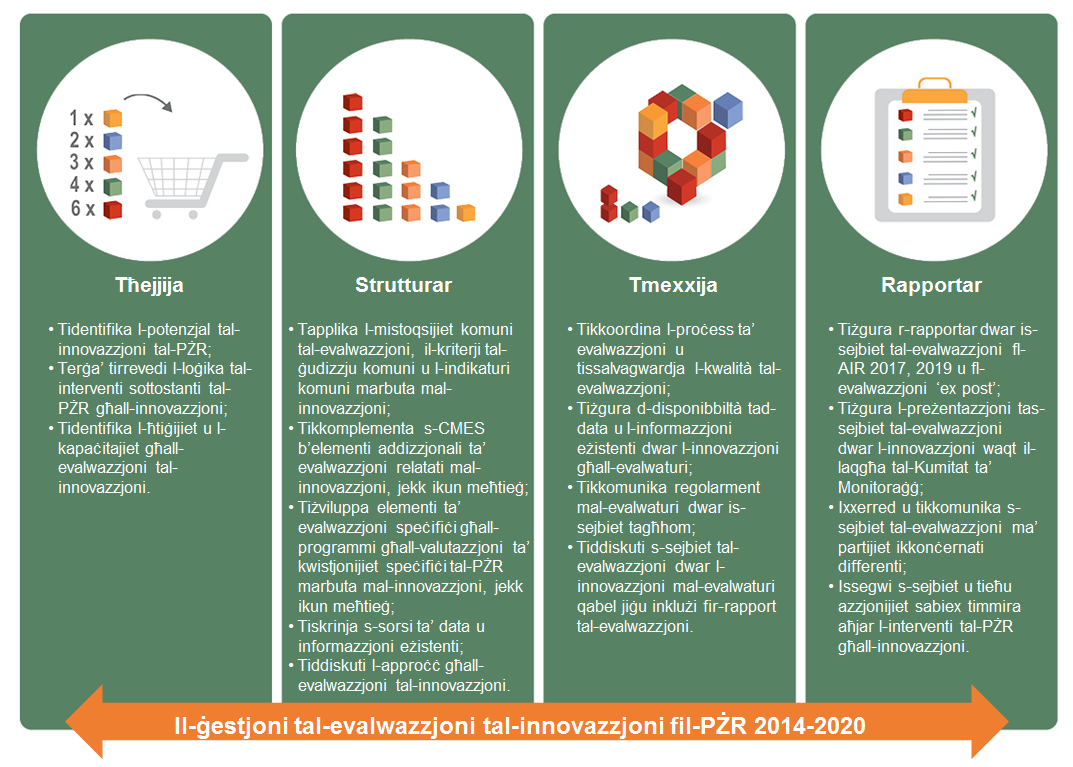 Sors: Helpdesk Ewropew ta’ Evalwazzjoni għall-Iżvilupp Rurali, 2017Rapportar dwar l-evalwazzjoni tal-innovazzjoniIr-rapportar tas-sejbiet tal-evalwazzjoni lill-Kummissjoni Ewropea huwa r-responsabbiltà tal-Awtoritajiet Maniġerjali. Il-Figura 5 turi taħt liema CEQs is-sejbiet tal-evalwazzjoni dwar l-innovazzjoni jistgħu jiġu inklużi fl-AIRs fl-2017, fl-2019 u fl-evalwazzjoni ‘ex post’. Jistgħu jkunu mistennija sejbiet tal-evalwazzjoni sinifikanti dwar l-innovazzjoni fl-AIR fl-2019 u fl-evalwazzjoni ‘ex post’. Billi t-trawwim tal-innovazzjoni huwa meqjus bħala proċess, huwa diffiċli li jiġu osservati r-riżultati tiegħu fl-istadji bikrija tal-implimentazzjoni tal-programm.L-obbligi ta’ rapportar fir-rigward tal-innovazzjoni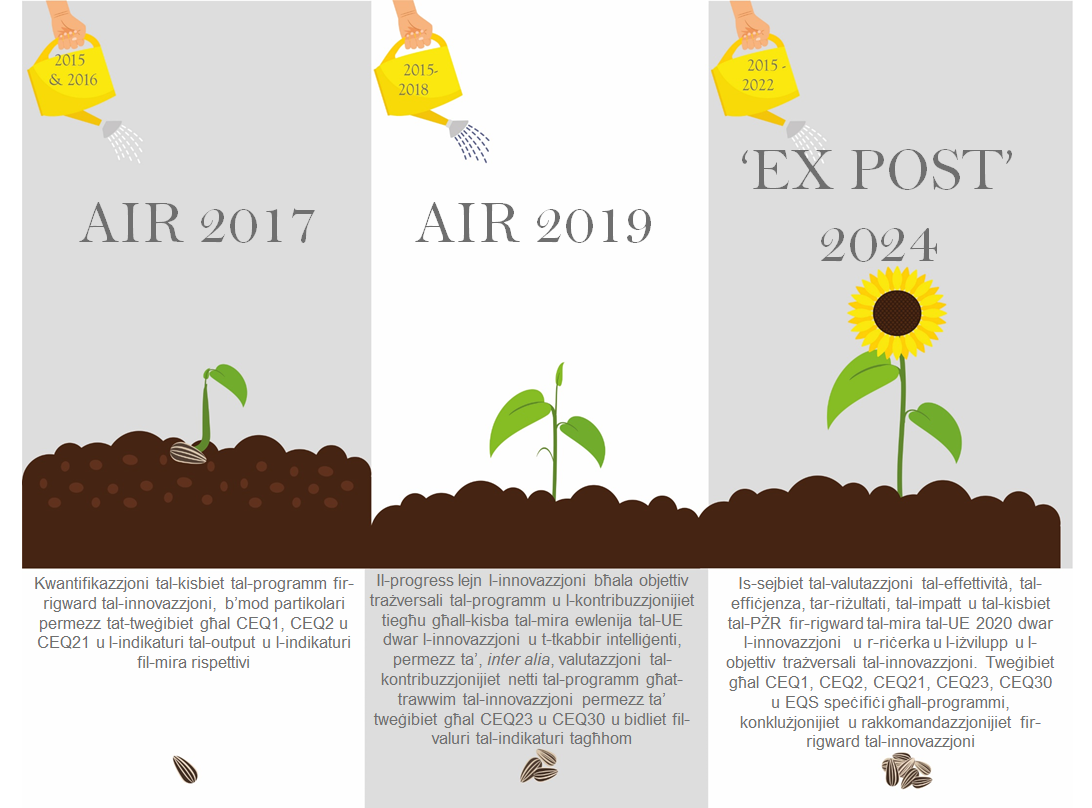 Sors: Helpdesk Ewropew ta’ Evalwazzjoni għall-Iżvilupp Rurali, 2017Għalhekk, dawn il-linji gwida jiffokaw fuq kif għandha tiġi indirizzata l-evalwazzjoni tal-innovazzjoni mill-2019 ’il quddiem.Formati ta’ rapportar oħrajn, minbarra dawk imfassla għal-livell tal-UE, jistgħu jintużaw mill-Awtorità Maniġerjali sabiex tinforma lill-atturi tal-innovazzjoni, lill-partijiet ikkonċernati tal-iżvilupp rurali u lill-pubbliku ġenerali dwar is-sejbiet tal-evalwazzjoni tal-PŻR (ara wkoll gwida oħra). B’mod fakultattiv, xi Stati Membri jistgħu jiddeċiedu wkoll li jwettqu evalwazzjoni awtonoma tal-innovazzjoni u jħejju rapporti ta’ evalwazzjoni speċifiċi.  Il-qafas legali jirrikjedi li jiġu mwieġba l-mistoqsijiet rilevanti kollha tal-evalwazzjoni relatata mal-innovazzjoni billi jiġu vvalutati l-indikaturi komuni rilevanti u billi jiġu koperti l-kisbiet tal-politika rurali tal-UE fit-trawwim tal-innovazzjoni. Huma proposti l-passi ta’ ħidma mhux vinkolanti li ġejjin:Skrinjar tal-potenzjal ta’ innovazzjoni tal-miżuri/submiżuri tal-PŻR (irrakkomandat)Qabel jibdew l-attivitajiet ta’ evalwazzjoni sabiex jiġu mwieġba l-mistoqsijiet dwar l-evalwazzjoni relatati mal-innovazzjoni, l-Awtoritajiet Maniġerjali u/jew l-esperti tal-evalwazzjoni jistgħu jkunu jridu jiskrinjaw il-potenzjal tal-innovazzjoni tal-miżuri/submiżuri tal-PŻR (il-parti blu fil-Figura 6). Dan il-pass se jgħin lill-evalwatur u lill-MA jifhmu kif kull miżura/submiżura tista’ tikkontribwixxi sabiex jintlaħqu l-objettivi tal-PŻR relatati mal-innovazzjoni (ara l-Kapitolu 2.2).L-ikkomplementar tal-elementi komuni tal-evalwazzjoni għall-innovazzjoni (irrakkomandat)Is-CMES tipprovdi elementi bażiċi tal-evalwazzjoni sabiex jiġu mwieġba l-mistoqsijiet komuni tal-evalwazzjoni relatati mal-innovazzjoni. Jekk l-elementi komuni tal-evalwazzjoni (il-kriterji tal-ġudizzju u indikaturi komuni) ma jkunux biżżejjed sabiex jiġu koperti l-effetti mistennija kollha, l-elementi neqsin (eż. is-submistoqsijiet dwar l-evalwazzjoni, il-kriterji addizzjonali tal-ġudizzju, u l-indikaturi kwantitattivi u kwalitattivi addizzjonali) jistgħu jiġu żviluppati mill-Awtoritajiet Maniġerjali, idealment f’kollaborazzjoni mal-esperti tal-evalwazzjoni (il-partijiet ħodor fil-Figura 6), (ara l-Kapitolu 2.3).Tweġiba għall-mistoqsijiet komuni tal-evalwazzjoni rilevanti (obbligatorja)L-evalwaturi tal-PŻR se jivvalutaw il-kisbiet tal-PŻR fit-trawwim tal-innovazzjoni u l-kontribuzzjonijiet tiegħu għall-objettivi tal-politika ta’ żvilupp rurali nazzjonali/reġjonali u tal-UE. Huma se jużaw is-sejbiet tal-evalwazzjoni fil-formulazzjoni tat-tweġibiet għall-mistoqsijiet dwar l-evalwazzjoni komuni, addizzjonali u speċifiċi għal kull programm (il-partijiet oranġjo fil-Figura 6). Il-mistoqsijiet dwar l-evalwazzjoni relatati mal-innovazzjoni jirrikjedu approċċ speċifiku sabiex jiġu mwieġba (ara l-Kapitolu 2.4).Approċċ għall-evalwazzjoni tal-innovazzjoni fil-PŻR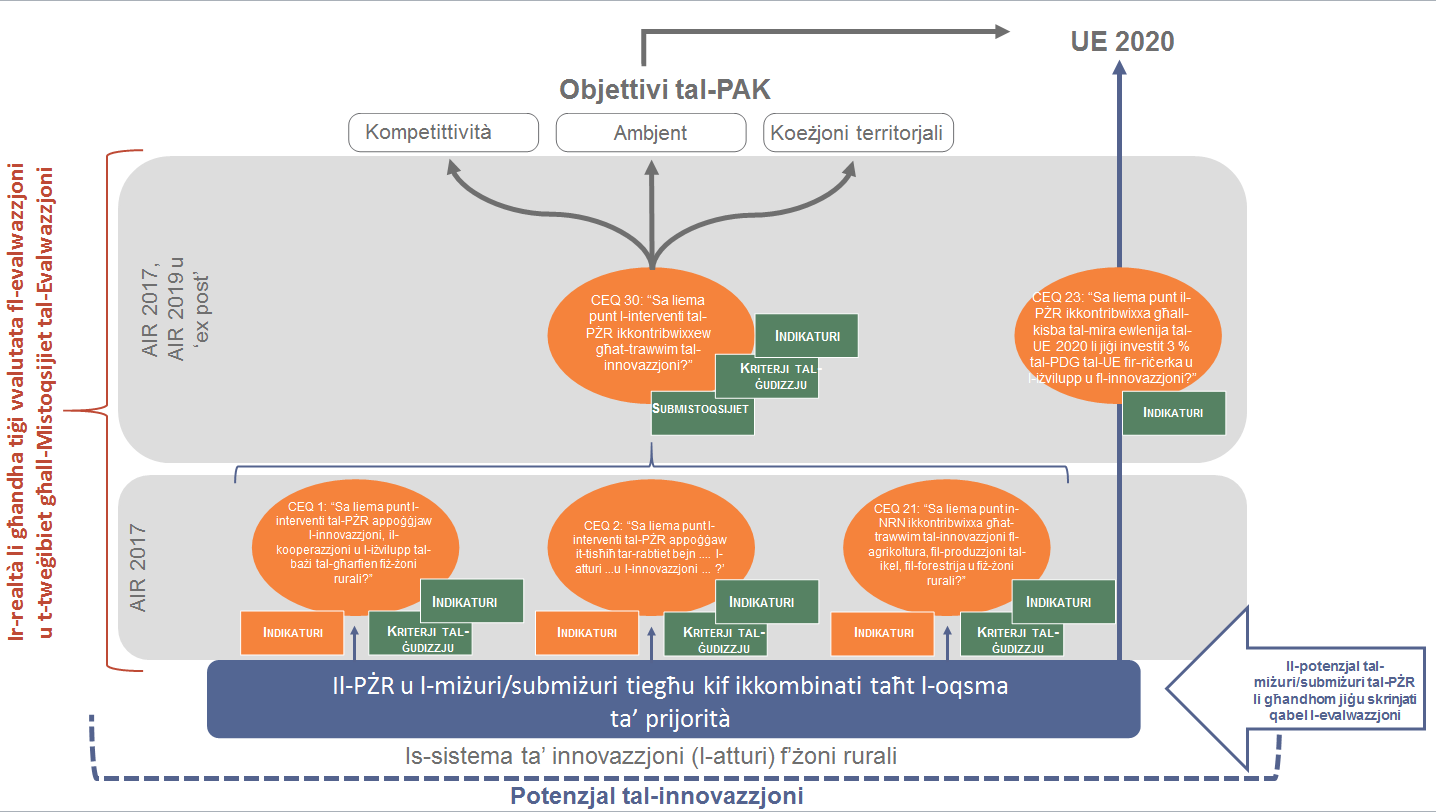 Sors: Helpdesk Ewropew ta’ Evalwazzjoni għall-Iżvilupp Rurali, 2017Skrinjar tal-potenzjal ta’ innovazzjoni tal-miżuri/submiżuri tal-PŻR (irrakkomandat)Għaliex għandna niskrinjaw il-miżuri tal-PŻR għall-potenzjal tal-innovazzjoni tagħhom? L-Awtoritajiet Maniġerjali għandhom flessibilità konsiderevoli sabiex jikkombinaw u jfasslu diversi miżuri ta’ żvilupp rurali taħt l-oqsma ta' prijorità li jirriżultaw f’approċċi ta’ PŻR differenti ħafna lejn l-innovazzjoni. L-iskrinjar tal-għażla u l-kombinament tal-miżuri/submiżuri fi ħdan il-PŻR jgħin sabiex jinftiehem aħjar l-approċċ speċifiku lejn l-innovazzjoni, kif ukoll il-potenzjal tal-innovazzjoni tal-PŻR. Din hija bażi utli sabiex jiġu mwieġba l-mistoqsijiet komuni dwar l-evalwazzjoni relatati mal-innovazzjoni, b’mod partikolari fl-istadji sussegwenti tal-evalwazzjoni (eż. AIR fl-2019 jew evalwazzjoni ‘ex post’) fejn ikun possibbli li jiġu koperti l-effetti tal-impatti tal-PŻR fuq il-proċessi tal-innovazzjoni. X’inhu l-potenzjal tal-innovazzjoni tal-miżuri/submiżuri tal-PŻR? Il-potenzjal tal-innovazzjoni tal-miżuri/submiżuri tal-PŻR, meħudin weħidhom jew flimkien fi ħdan miżuri/submiżuri oħrajn taħt l-oqsma ta' prijorità, huwa mifhum bħala l-kapaċità tagħhom li jrawmu l-innovazzjoni fi ħdan sistema ta’ innovazzjoni fiż-żoni rurali permezz ta’ a) it-trawwim ta’ ideat innovattivi, b) il-bini tal-kapaċitajiet għall-innovazzjoni b’mod kollaborattiv u ċ) il-ħolqien ta’ ambjent favorevoli għall-innovazzjoni.X’inhuma l-passi ta’ ħidma għall-identifikazzjoni tal-potenzjal tal-innovazzjoni tal-PŻR? L-iskrinjar tal-miżuri u s-submiżuri tal-PŻR iħares lejn kif il-miżuri huma mfasslin sabiex jgħinu fit-trawwim ta’ ideat ġodda, fil-bini tal-kapaċità għall-innovazzjoni jew fil-ħolqien ta’ ambjent favorevoli għall-innovazzjoni. Il-metodu ta’ ħidma jista’ jkun valutazzjoni bbażata fuq l-esperti jew metodu parteċipattiv li jinvolvi aktar partijiet ikkonċernati ewlenin tal-PŻR. Eżerċizzju ta’ skrinjar bħal dan jista’ jitwettaq billi jiġu mwieġba l-mistoqsijiet ewlenin proposti (ara l-Figura 7).Il-passi tal-iskrinjar tal-miżuri/submiżuri tal-PŻR għall-potenzjal tal-innovazzjoni tagħhom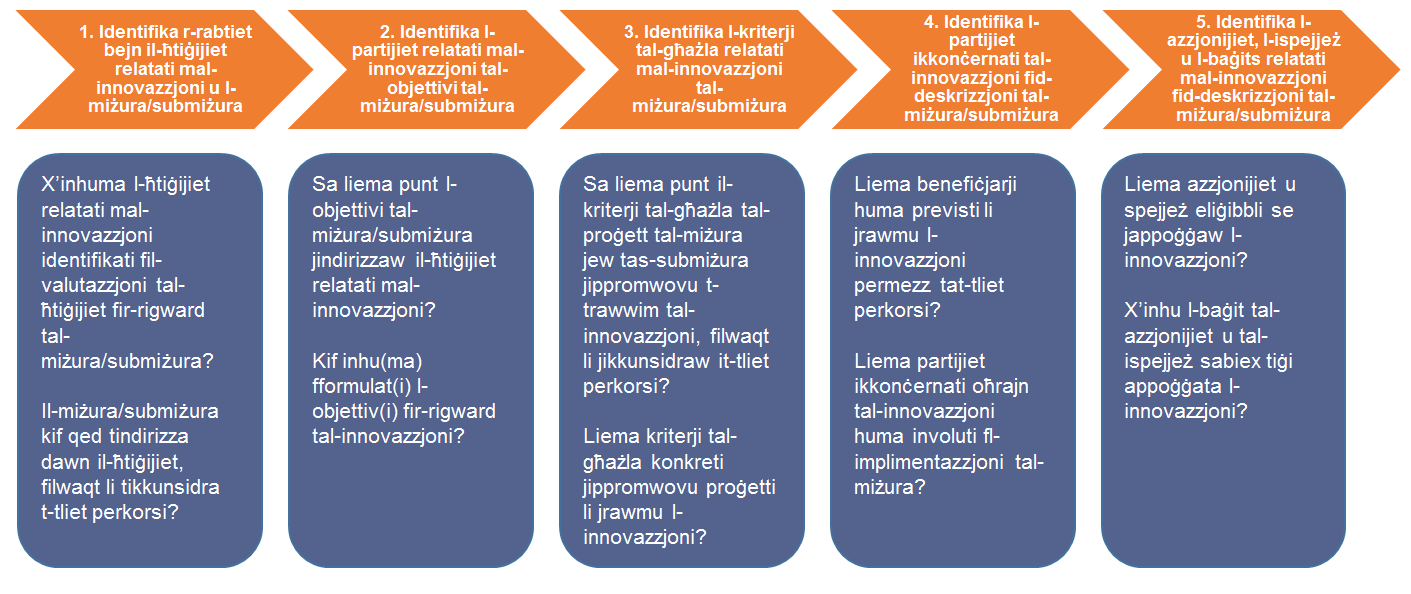 Sors: Helpdesk Ewropew ta’ Evalwazzjoni għall-Iżvilupp Rurali, 2017X’għandu jiġi skrinjat fil-PŻR?L-iskrinjar għandu jiffoka fuq il-kapaċità kemm ta’ miżuri individwali kif ukoll ta’ gruppi ta’ miżuri taħt l-oqsma ta' prijorità sabiex irawmu l-innovazzjoni (eż. il-kapaċità tagħhom li jikkontribwixxu għat-tliet perkorsi tal-innovazzjoni kif spjegat fil-Kapitolu 1.1). Bl-istess mod, il-potenzjal tan-NRN li jrawwem l-innovazzjoni jista’ jiġi identifikat ukoll permezz tal-iskrinjar tal-azzjonijiet tan-NRN (ara t-Taqsima 2.4.3). B’mod ġenerali, l-iskrinjar tal-potenzjal tal-innovazzjoni għandu jikkonċerna mill-inqas il-miżuri marbuta mas-CEQs li ġejjin: CEQ nru. 1 hija marbuta ma’ M1, M2 u M16 (l-Art. 14, 15 u 35 tar-Regolament (UE) 1305/2013, rispettivament). L-iskrinjar se jkun iffokat fuq il-potenzjal tal-innovazzjoni ta’ dawn il-miżuri u jgħin sabiex tiġi mwieġba l-parti tal-innovazzjoni tas-CEQ.CEQ nru. 2 hija marbuta ma’ M16 (il-kooperazzjoni). Is-submiżuri ta’ M16 se jiġu skrinjati prinċipalment għall-potenzjal tagħhom li jikkontribwixxu għat-tliet perkorsi. L-eżiti se jgħinu sabiex tiġi mwieġba l-parti tal-innovazzjoni tas-CEQ.CEQ nru. 21 tkopri l-erba’ objettivi tan-NRN. L-iskrinjar tal-potenzjal tal-innovazzjoni tan-NRN se jkun iffokat fuq l-azzjonijiet tan-NRN, li jikkontribwixxu għall-objettiv komuni tan-NRN “It-trawwim tal-innovazzjoni fl-agrikoltura, fil-produzzjoni tal-ikel, fil-forestrija u fiż-żoni rurali”. Dan l-iskrinjar se jgħin sabiex tiġi mwieġba l-parti relatata mal-innovazzjoni tas-CEQ.CEQ nru. 23 se tiġi mwieġba bil-valutazzjoni tal-kontribuzzjonijiet tal-PŻR għall-kisba tal-mira ewlenija tar-riċerka u l-iżvilupp/l-innovazzjoni li jintlaħaq 3 % tal-PDG tal-UE (pubbliku u privat flimkien) filwaqt li jintużaw indikaturi relatati ma’ dik il-mira. L-iskrinjar tal-miżuri kollha tal-PŻR għall-potenzjal tal-innovazzjoni huwa importanti sabiex: a) jiġu identifikati miżuri li jikkontribwixxu għat-trawwim tal-innovazzjoni u b) jitqies l-infiq marbut ma’ dawn il-miżuri meta jiġu kkalkolati l-indikaturi użati sabiex tiġi mwieġba s-CEQ nru. 23.CEQ nru. 30 hija marbuta mal-objettiv trażversali dwar l-innovazzjoni. Hawnhekk, il-miżuri/submiżuri kollha u l-kombinazzjoni tagħhom taħt kull OP se jiġu skrinjati bil-għan li jiġu identifikati dawk bil-potenzjal li jrawmu l-innovazzjoni permezz tat-tliet perkorsi. Din l-analiżi se tgħin sabiex tagħmilha faċli għall-evalwatur biex jibni evalwazzjoni ta’ studju ta’ każ abbażi tat-teorija tal-bidla proposta biex tintuża fit-tweġiba għas-CEQ nru. 30. X’inhu l-eżitu? L-iskrinjar jgħin sabiex il-loġika tal-interventi relatati mal-innovazzjoni tal-PŻR issir aktar espliċita. Huwa jidentifika l-miżuri tal-PŻR li għandhom l-ogħla potenzjal li jrawmu l-innovazzjoni u jikkjarifika wkoll ma’ liema oqsma (perkorsi) huma relatati. Matul l-evalwazzjoni sussegwenti tal-effetti, l-eżiti ta’ dan l-iskrinjar jiġu kkunsidrati sabiex il-potenzjal jitqabbel mal-kisbiet attwali tal-PŻR fit-trawwim tal-innovazzjoni. Dan jgħin sabiex il-ħidma tal-evalwatur tiġi ffokata fuq dawk il-miżuri u s-submiżuri li huma meqjusa bħala partikolarment rilevanti għat-trawwim tal-innovazzjoni. L-ikkomplementar tal-elementi komuni tal-evalwazzjoni għall-innovazzjoni (irrakkomandat)Għaliex u meta għandha tiġi kkomplementata s-CMES? Is-CMES tipprovdi sett bażiku ta’ elementi tal-evalwazzjoni (indikaturi tal-output komuni) sabiex jiġu mwieġba l-mistoqsijiet komuni tal-evalwazzjoni rilevanti nri. 1, 2 u 21 (ara t-Taqsima 1.2.1). Barra minn hekk, il-kriterji tal-ġudizzju għas-CEQs kollha marbuta mal-innovazzjoni u xi indikaturi addizzjonali huma proposti fid-Dokument ta’ Ħidma, Mistoqsijiet Komuni tal-Evalwazzjoni għall-PŻR 2014-2020. Pereżempju, CEQ nru. 23 hija marbuta mal-mira ewlenija tal-UE 2020, li tista’ tintuża bħala bażi sabiex tiġi mwieġba din il-mistoqsija. CEQ nru. 30 hija l-unika mistoqsija akkumpanjata minn indikaturi addizzjonali. L-elementi komuni tal-evalwazzjoni għandhom jiġu rieżaminati qabel tibda l-evalwazzjoni u jiġu kkomplementati, jekk ikun meħtieġ. Dan l-eżami jista’ jqis is-sejbiet tal-iskrinjar tal-potenzjal tal-innovazzjoni tal-PŻR fit-trawwim tal-innovazzjoni (ara l-Kapitolu 2.2). X’inhuma l-passi għall-iżvilupp ta’ elementi tal-evalwazzjoni speċifiċi għall-programmi u addizzjonali?L-iżvilupp ta’ elementi addizzjonali tal-evalwazzjoni (deskritti fid-dettall fil-linji gwida, Assessment of RDP results  how to prepare for reporting on evaluation in 2017) jista’ jinġabar fil-qosor kif ġej: terġa’ tirrevedi l-loġika tal-interventi sottostanti tal-PŻR għall-innovazzjoni (ara l-Kapitolu 2.2);tirrieżamina l-mistoqsijiet komuni tal-evalwazzjoni, il-kriterji komuni tal-ġudizzju u l-indikaturi komuni marbuta mal-innovazzjoni u tiċċekkja jekk dawn humiex biżżejjed sabiex jiġu mwieġba s-CEQs relatati mal-innovazzjoni; tikkomplementa s-CMES b’elementi addizzjonali ta’ evalwazzjoni relatati mal-innovazzjoni, f’każ li l-elementi komuni ma jkunux biżżejjed sabiex jiġu mwieġba s-CEQs relatati mal-innovazzjoni;tiżviluppa elementi ta’ evalwazzjoni speċifiċi għall-programmi għall-valutazzjoni tal-innovazzjoni, relatati ma’ oqsma ta' prijorità speċifiċi għall-programmi u EQs ta’ interess speċifiku għall-MA. Tweġiba għall-mistoqsijiet komuni tal-evalwazzjoni rilevanti (obbligatorja)Filwaqt li t-tweġiba għas-CEQs hija obbligatorja, dan il-kapitolu jagħti gwida mhux vinkolanti dwar kif għandhom jiġu mwieġba s-CEQs relatati mal-innovazzjoni nri. 1, 2, 21, 23 u 30. Dawn il-mistoqsijiet għandhom jiġu mwieġba fir-Rapport ta’ Implimentazzjoni Annwali mtejjeb li jrid jiġi sottomess fl-2019 u fl-evalwazzjoni ex post.CEQ nru. 1: “Sa liema punt l-interventi tal-PŻR appoġġjaw l-innovazzjoni, il-kooperazzjoni u l-iżvilupp tal-bażi tal-għarfien fiż-żoni rurali?”Il-fehim tas-CEQHemm tliet miżuri li jikkontribwixxu bl-aktar mod sinifikanti sabiex jintlaħaq l-objettiv marbut mas-CEQ nru. 1 (jiġifieri l-appoġġ għall-innovazzjoni): M1 (Art. 14 “Trasferiment tal-għarfien u azzjonijiet ta’ informazzjoni”), M2 (Art. 15 “Servizzi ta’ konsulenza, ġestjoni tal-azjendi agrikoli u servizzi ta’ għajnuna għall-azjendi agrikoli”) u M16 (Art. 35 “Kooperazzjoni”). Barra minn hekk, M19 (Art. 42 u Art. 35 tar-Regolament (UE) Nru 1303/2013) tista’ titqies ukoll bħala kontributur importanti għall-aspett ta’ innovazzjoni tal-objettiv imsemmi hawn fuq.Huwa essenzjali li jiġi esplorat liema aspetti tal-miżuri jappoġġjaw l-innovazzjoni. Pereżempju, loġika ta’ intervent partikolari tal-Prijorità 1 tista’ turi li M1 u M16 jikkontribwixxu wkoll direttament għal OP 1B (M16) jew OP 1Ċ (M1) u mhux biss għal OP 1A. L-elementi relatati mal-innovazzjoni ta’ dawn il-miżuri jistgħu jitneħħew kif ġej: M1 (Art. 14) tkopri l-akkwiżizzjoni ta’ ħiliet u taħriġ vokazzjonali, l-attivitajiet ta’ dimostrazzjoni u l-azzjonijiet ta’ informazzjoni. Barra minn hekk, hija tista’ tkopri wkoll l-iskambji u ż-żjarat ta’ ġestjoni tal-foresti u tal-azjendi agrikoli. Għalkemm l-innovazzjoni mhijiex imsemmija espliċitament fl-Art. 14, dawn l-azzjonijiet jista’ jkollhom irwol importanti fil-bini tal-kapaċità għall-innovazzjoni.M2 (Art. 15) tinkludi pariri lil bdiewa individwali, bdiewa żgħażagħ u amministraturi tal-art oħrajn, kif ukoll taħriġ tal-konsulenti jew tal-fornituri ta’ servizzi ta’ appoġġ għall-innovazzjoni. Din tkopri diversi elementi, bħall-pariri dwar il-miżuri tal-PŻR fil-livell tal-azjendi agrikoli mmirati, inter alia, għall-innovazzjoni. Il-forniment ta’ servizzi ta’ konsulenza huwa mod wieħed ta’ kif tinbena l-kapaċità għall-innovazzjoni (ara l-Kapitolu 1.1), billi tiġi offruta l-opportunità tat-trasferiment tal-għarfien. Barra minn hekk, fil-kuntest tal-EIP, il-konsulenti/is-servizzi ta’ appoġġ għall-innovazzjoni jiksbu rwol ta’ “coaching” fil-proċessi ta’ innovazzjoni interattivi fil-kuntest tal-GO.M16 (Art. 35) tappoġġja (a) il-kooperazzjoni bejn firxa wiesgħa ta’ atturi li jikkontribwixxu sabiex jintlaħqu l-objettivi tal-politika ta’ żvilupp rurali (is-setturi tal-agrikoltura u l-forestrija, il-katina alimentari, il-gruppi produtturi, il-kooperattivi, l-organizzazzjonijiet interprofessjonali u oħrajn); (b) il-ħolqien ta’ raggruppamenti u netwerks; u (ċ) l-istabbiliment u t-tħaddim tal-GO tal-EIP-AGRI. M16 tinkludi 10 submiżuri u tappoġġja l-innovazzjoni fir-rigward tat-tliet perkorsi kollha deskritti fil-Kapitolu 1.1 (ara l-kaxxa ta’ hawn taħt).M19 (Art. 42) tappoġġja l-iżvilupp rurali lokali permezz tal-applikazzjoni tal-prinċipji ta’ LEADER. Wieħed minn dawn il-prinċipji jiffoka fuq il-promozzjoni tal-innovazzjonijiet permezz ta’ attivitajiet tal-gruppi ta’ azzjoni lokali u tal-benefiċjarji tal-istrateġiji ta’ CLLD. M19 tinkludi 5 submiżuri, li jistgħu jappoġġjaw l-innovazzjonijiet, permezz ta’ perkors wieħed, żewġ perkorsi jew it-tliet perkorsi kollha deskritti fil-Kapitolu 1.1 (ara l-kaxxa ta’ hawn taħt).Sfidi speċifiċi L-iżvilupp ta’ elementi tal-evalwazzjoni speċifiċi għall-programmi u addizzjonali: CEQ nru. 1 hija marbuta ma’ indikatur fil-mira komuni wieħed (T1) li jista’ ma jkunx biżżejjed sabiex tiġi mwieġba s-CEQ u, għalhekk, jista’ jkun meħtieġ li jkun akkumpanjat minn indikaturi addizzjonali sabiex titkejjel in-nefqa relatata mal-innovazzjoni tal-miżuri rilevanti. Fl-istess ħin, jistgħu jintużaw żewġ indikaturi tal-output komuni sabiex tiġi mwieġba s-CEQ nru. 1 (O13 In-numru ta’ benefiċjarji mogħtija pariri u O16 In-numru ta’ operazzjonijiet tal-EIP). Skont il-loġika tal-intervent speċifika, jistgħu jkunu meħtieġa elementi tal-evalwazzjoni ulterjuri sabiex jiġu vvalutati l-aspetti kollha relatati mal-innovazzjoni. L-attribuzzjoni tal-bidliet osservati fir-rigward tal-appoġġ għall-innovazzjoni għall-miżuri M1, M2, M16 u M19.Il-kopertura tal-kontribuzzjonijiet tal-miżuri pprogrammati taħt oqsma ta' prijorità oħrajn (għajr għal OP 1B) għall-appoġġ għall-innovazzjoni. Approċċ issuġġerit sabiex tiġi mwieġba s-CEQ nru. 1Il-loġika tal-intervent Il-loġika tal-intervent marbuta mas-CEQ nru. 1 tista’ tiġi riveduta wkoll mill-perspettiva tal-innovazzjoni. Dan jista’ jsir abbażi tal-eżiti tal-iskrinjar tal-potenzjal tal-innovazzjoni (ara l-Kapitolu 2.2) tal-miżuri M1, M2, M16 u M19, li ġeneralment jiġu pprogrammati taħt oqsma ta' prijorità oħrajn għajr OP 1A, flimkien ma’ miżuri oħrajn. Dan se jgħin sabiex jiġu koperti l-kisbiet tal-programm fir-rigward tal-objettivi ta’ OP 1A u jiġi identifikat liema benefiċjarji u partijiet ikkonċernati tal-PŻR jistgħu jkunu fornituri tad-data u tal-informazzjoni. Eżempju ta’ loġika tal-intervent marbuta mas-CEQ nru. 1 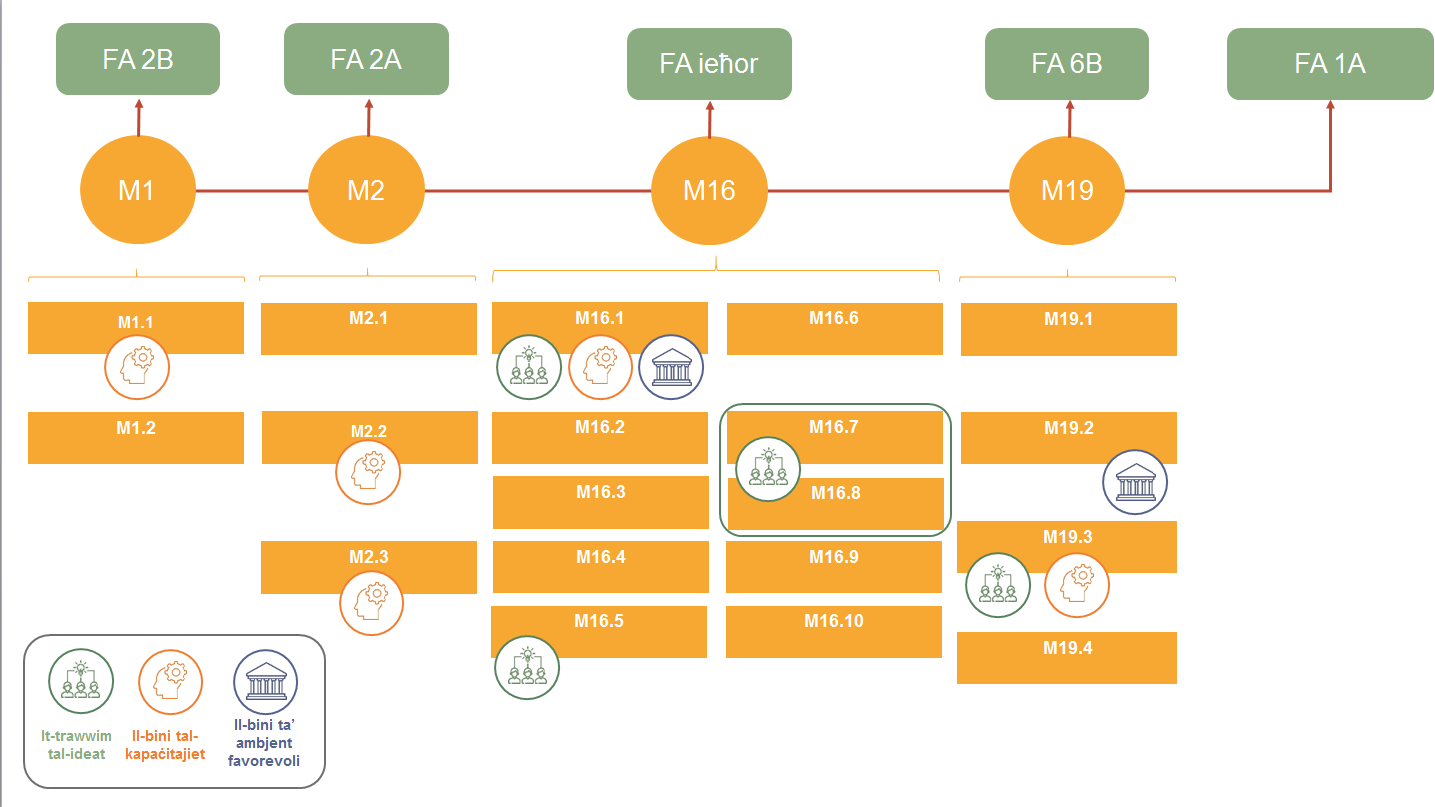 Sors: Helpdesk Ewropew ta’ Evalwazzjoni għall-Iżvilupp Rurali, 2017Elementi tal-evalwazzjoni Il-kriterji komuni tal-ġudizzju u l-indikaturi komuni għas-CEQ nru. 1 jibqgħu fil-livell tal-output tal-operazzjonijiet taħt M1, M2 u M16 u M19. Jista’ jkun meħtieġ li jiġu żviluppati kriterji addizzjonali tal-ġudizzju u indikaturi addizzjonali sabiex jiġu vvalutati r-riżultati ta’ dawn il-miżuri (ara t-Tabella 1)Tabella 1. Elementi tal-evalwazzjoni u sorsi ta’ informazzjoni fir-rigward tas-CEQ nru. 1Metodoloġija tal-evalwazzjoni proposta sabiex tiġi mwieġba s-CEQ 1 Il-kalkolu tal-indikaturi komuni marbuta mas-CEQ 1 huwa deskritt fl-Anness 11 tal-linji gwida “Assessment of RDP results:how to prepare for reporting on evaluation in 2017” Għall-valutazzjoni tal-parti relatata mal-innovazzjoni tas-CEQ nru. 1, huwa propost li:PASS 1: Identifika l-potenzjal tal-innovazzjoni tal-benefiċjarji tal-miżuri/submiżuri M1, M2, M16 u M19 (il-benefiċjarji li implimentaw operazzjonijiet ikklassifikati bħala innovattivi). PASS 2: Ikkwantifika l-indikaturi tal-output u l-indikaturi fil-mira billi tuża d-data ta’ monitoraġġ mill-bażi ta’ data tal-operazzjonijiet tal-PŻR/GAL dwar il-benefiċjarji (li implimentaw operazzjonijiet ikklassifikati bħala innovattivi). Sabiex jużaw il-bażi ta’ data tal-operazzjonijiet għall-evalwazzjoni tal-innovazzjoni, l-Awtoritajiet Maniġerjali jistgħu jagħżlu li jżidu u jiġbru oġġetti marbuta mal-innovazzjoni. PASS 3: Iġbor l-evidenza sabiex tkun tista’ twieġeb is-CEQ bl-għajnuna ta’ metodi speċifikati. L-istħarriġ, il-gruppi fokus u l-metodu Delphi, pereżempju, jistgħu jgħinu fil-ġbir ta’ data għall-kriterji tal-ġudizzju proposti u għall-indikaturi addizzjonali tar-riżultati. Il-kwistjoni tal-kwalità u l-validità tad-data, meta tiġi rrapportata mill-benefiċjarji, għandha titqies meta jiġu applikati dawn il-metodi (ara t-Tabella 2). PASS 4: Analizza u interpreta l-evidenza miġbura u użaha sabiex twieġeb is-CEQ nru. 1 f’termini tal-appoġġ għall-innovazzjoni. Metodi rrakkomandati għas-CEQ nru. 1 Il-prattiki tal-evalwazzjoni rrapportati fl-AIRs fl-2017Riskji u soluzzjonijiet Konklużjonijiet u rakkomandazzjonijietIl-konklużjonijiet u r-rakkomandazzjonijiet għandhom jindirizzaw mill-inqas il-kwistjonijiet ta’ politika li ġejjin:Ir-realizzazzjoni tal-potenzjal tal-innovazzjoni (permezz tat-tliet perkorsi) tal-miżuri M1, M2, M16 u M19 u s-submiżuri identifikati tagħhom.L-effett tal-azzjonijiet ta’ taħriġ u informazzjoni taħt M1 u tas-servizzi ta’ konsulenza taħt M2 fuq il-bini tal-kapaċità għall-innovazzjoni.L-effett tal-proġetti ta’ kooperazzjoni, speċjalment ta’ GO fuq l-appoġġ għall-innovazzjoni, b’mod aktar speċifiku:In-numru, il-kamp ta’ applikazzjoni, il-kontenut u t-tul ta’ żmien tal-proġetti tal-GO jistgħu jipprovdu konklużjonijiet utli dwar l-identifikazzjoni ta’ ideat innovattivi li għandhom jitħaddmu fil-prattika;In-numru u t-tip ta’ proġetti tal-GO, kif ukoll l-involviment tal-partijiet ikkonċernati tal-innovazzjoni jistgħu jippermettu li jsiru konklużjonijiet rilevanti dwar il-kisbiet tal-miżura ta’ kooperazzjoni fir-rigward tal-kapaċità ta’ innovazzjoni fiż-żoni rurali.Konklużjonijiet dwar kemm il-proġetti tal-GO jipproduċu strutturi u proċeduri li jiffaċilitaw il-produzzjoni tal-innovazzjoni. L-effetti tal-attivitajiet tal-GAL (inkluża l-kooperazzjoni bejn il-GAL) u l-proġetti implimentati permezz tal-istrateġiji ta’ CLLD. Aktar qari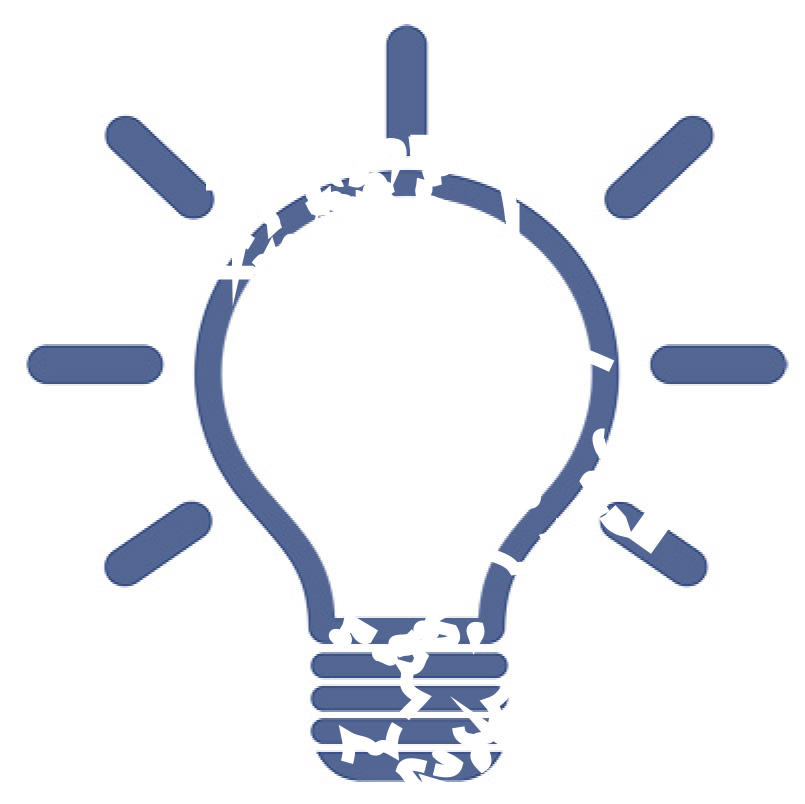 CEQ nru. 2: “Sa liema punt l-interventi tal-PŻR appoġġaw it-tisħiħ tar-rabtiet bejn l-agrikoltura, il-produzzjoni tal-ikel, il-forestrija u r-riċerka u l-innovazzjoni, inkluż għall-fini ta’ ġestjoni u prestazzjoni ambjentali mtejba?”Il-fehim tas-CEQCEQ 2 hija primarjament marbuta ma’ M16 u l-10 submiżuri tagħha tal-Art. 35 - Kooperazzjoni. Ir-rabtiet bejn l-agrikoltura, il-produzzjoni tal-ikel, il-forestrija u r-riċerka u l-innovazzjoni jistgħu jiġu promossi bi tliet modi:Il-kooperazzjoni bejn firxa wiesgħa ta’ atturi mis-settur agrikolu u forestali, il-katina alimentari u oħrajn li jikkontribwixxu biex jintlaħqu l-objettivi tal-politika ta’ żvilupp rurali, kif ukoll gruppi ta’ produtturi, kooperattivi u organizzazzjonijiet interprofessjonali;Il-ħolqien ta’ raggruppamenti u netwerks, li huma forom aktar speċifiċi iżda importanti ta’ kooperazzjoni;Il-ħolqien ta’ GO tal-EIP-AGRI, komponent ġdid tal-politika ta’ żvilupp rurali, bil-għan li r-riċerka u l-prattika jinġiebu aktar qrib xulxin.L-appoġġ tal-politika ta’ żvilupp rurali għal dawn il-forom ta’ kooperazzjoni evolva matul iż-żmien. Fil-perjodu ta’ programmazzjoni li għadda, kienu appoġġati forom speċifiċi ħafna ta’ kooperazzjoni (skemi ta’ kwalità tal-ikel u gruppi ta’ produtturi) jew kooperazzjoni f’livell lokali (taħt LEADER). Il-politika attwali tippromwovi r-rabtiet bejn firxa usa’ ta’ atturi u tagħti aktar flessibbiltà fl-ambitu u l-kompożizzjoni tal-attivitajiet ta’ kooperazzjoni. Billi tgħaqqad l-agrikoltura, il-forestrija u l-katina alimentari b’atturi tar-riċerka/l-innovazzjoni, il-politika ta’ żvilupp rurali tpoġġi enfasi qawwija fuq l-innovazzjoni bħala triq sabiex jintlaħqu l-objettivi tal-PŻR. Pereżempju:Ir-rabta bejn ir-riċerka u l-prattika tista’ tgħin biex tidentifika l-innovazzjoni li tista’ ttejjeb l-implimentazzjoni tal-programm u tikkontribwixxi għall-objettivi tal-PŻR.L-enfasi fuq l-appoġġ offrut għall-proġetti ta’ kooperazzjoni minn konsulenti u servizzi ta’ appoġġ għall-innovazzjoni (inkluż l-appoġġ offrut minn NRN) tista' tikkontribwixxi għall-bini tal-kapaċità għall-innovazzjoni u għat-titjib tal-kompetittività u/jew tal-ambjent. Il-kooperazzjoni għal ġestjoni u prestazzjoni ambjentali mtejba hija fokus ieħor tas-CEQ nru. 2. Il-kamp ta’ applikazzjoni tal-proġetti ta’ kooperazzjoni jinkludi l-protezzjoni u t-titjib tar-riżorsi (ilma, ħamrija, arja), il-bijodiversità u l-ambjent naturali, kif ukoll il-mitigazzjoni tat-tibdil fil-klima u l-adattament għalih. Il-ġestjoni ambjentali għal finijiet ta’ tibdil fil-klima tista’ tinkludi azzjonijiet relatati mal-effiċjenza u l-iffrankar tal-ilma u tal-enerġija.Sfidi speċifiċi L-iżvilupp ta’ elementi tal-evalwazzjoni speċifiċi għall-programmi u addizzjonali: CEQ nru. 2 hija marbuta ma’ indikatur fil-mira wieħed komuni (T2: In-numru totali ta’ operazzjonijiet ta’ kooperazzjoni appoġġati taħt il-miżura ta’ kooperazzjoni) li jistgħu ma jkunux biżżejjed sabiex tiġi mwieġba s-CEQ.L-attribuzzjoni tal-bidliet osservati għar-rabtiet bejn l-agrikoltura, il-forestrija u r-riċerka u l-innovazzjoni. Dawn huma dawk marbuta mal-ġestjoni u l-prestazzjoni ambjentali, mal-miżura ta’ kooperazzjoni M16 u l-kontribut tagħha sabiex jintlaħqu l-objettivi tal-PŻR. Il-kopertura tal-kontribuzzjonijiet tal-miżuri pprogrammati taħt oqsma ta' prijorità oħrajn għajr 1B (inklużi s-submiżuri ta’ M16) maħsuba għat-tisħiħ tar-rabtiet bejn l-agrikoltura, il-forestrija, ir-riċerka u l-innovazzjoni, b’mod partikolari dawk marbuta mal-ġestjoni u l-prestazzjoni ambjentali. Approċċ issuġġerit sabiex tiġi mwieġba s-CEQ nru. 2Il-loġika tal-intervent Fl-eżempju ta’ hawn taħt, il-loġika tal-intervent marbuta mas-CEQ nru. 2 hija magħmula minn submiżuri ta’ M16 kif ipprogrammati taħt l-OP 1B jew taħt oqsma ta' prijorità oħrajn li jikkontribwixxu għall-objettivi ta’ OP 1B. Punt tat-tluq possibbli għar-rieżami tal-loġika tal-intervent huwa l-iskrinjar tal-potenzjal tal-innovazzjoni tas-submiżuri ta’ M16 għat-trawwim tal-innovazzjoni permezz tat-tliet perkorsi. Eżempju tal-potenzjal tal-innovazzjoni ta’ kull submiżura ta’ M16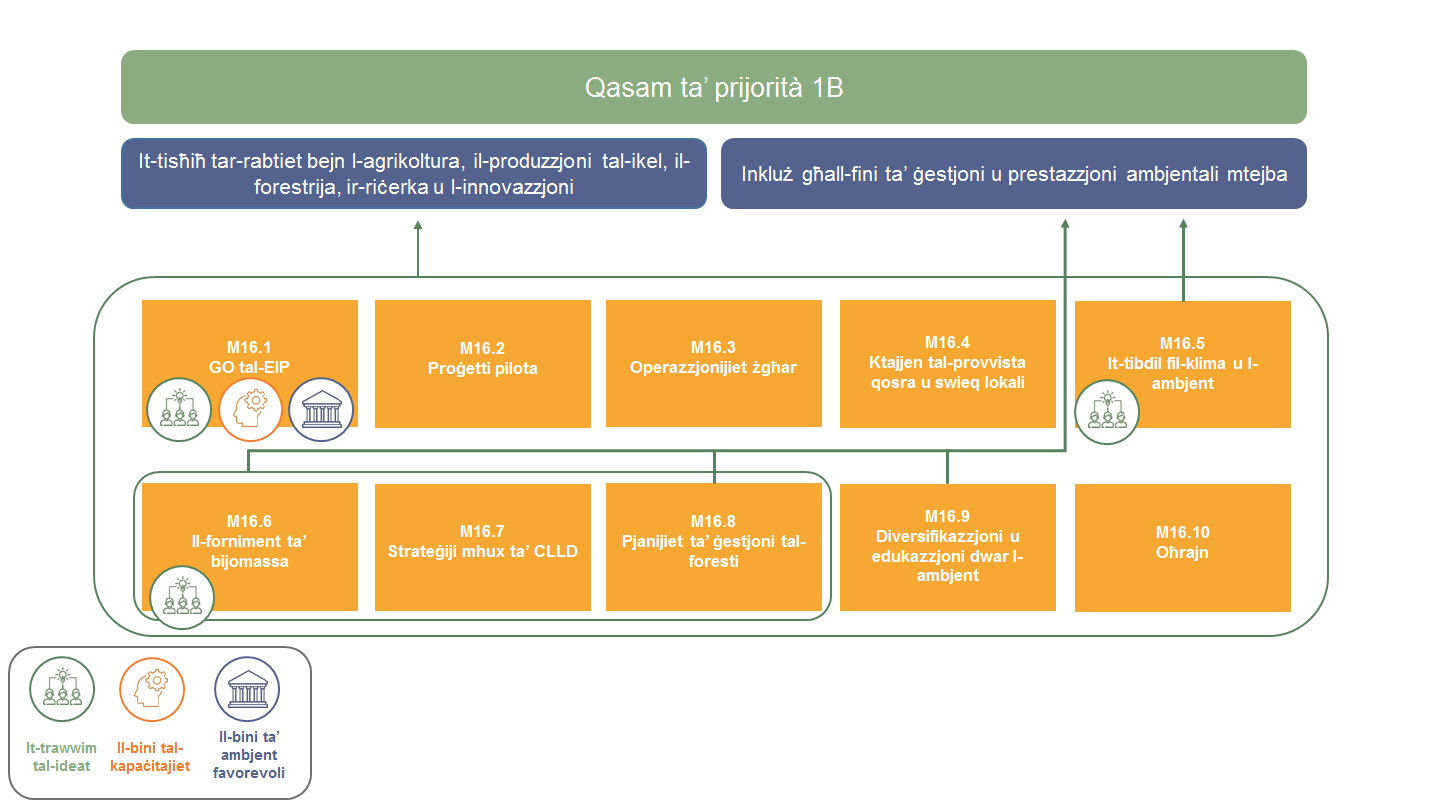 Sors: Helpdesk Ewropew ta’ Evalwazzjoni għall-Iżvilupp Rurali, 2017Barra minn hekk, is-submiżuri kollha ta’ M16 ipprogrammati taħt oqsma ta' prijorità oħrajn għajr OP 1B għandhom jiġu inklużi fil-valutazzjoni tal-kisba tal-aspetti relatati mal-innovazzjoni tas-CEQ nru. 2. Pereżempju, jekk M16.1 tkun ipprogrammata taħt OP 2A, il-kontribuzzjonijiet għar-rabtiet fost il-bdiewa, ir-riċerkaturi u l-konsulenti dwar l-innovazzjoni jistgħu jitqiesu fil-valutazzjoni tas-CEQ nru. 2.Elementi tal-evalwazzjoni Il-kriterji komuni tal-ġudizzju u l-indikaturi komuni għas-CEQ nru. 2 jibqgħu fil-livell tal-output tal-operazzjonijiet taħt il-miżura ta’ kooperazzjoni. Jista’ jkun meħtieġ li jiġu żviluppati kriterji addizzjonali tal-ġudizzju u indikaturi addizzjonali sabiex jiġu vvalutati r-riżultati ta’ dawn il-miżuri. It-tabella ta’ hawn taħt telenka l-kriterji tal-ġudizzju, l-indikaturi u r-rekwiżiti ta’ data sabiex tiġi mwieġba s-CEQ nru. 2.Il-kriterji tal-ġudizzju, l-indikaturi u l-ħtiġijiet u s-sorsi tad-dataIl-metodoloġija tal-evalwazzjoni proposta Il-kalkolu tal-indikaturi komuni marbuta mas-CEQ 2 huwa deskritt fl-Anness 11 tal-Linji Gwida “Assessment of RDP results:how to prepare for reporting on evaluation in 2017”Għall-valutazzjoni tal-parti relatata mal-innovazzjoni tas-CEQ nru. 2, huwa propost li:PASS 1: Identifika l-benefiċjarji ta’ M16 u s-submiżuri tagħha f’konformità mar-riżultati tal-identifikazzjoni tal-potenzjal tal-innovazzjoni tagħhom (il-benefiċjarji li implimentaw operazzjonijiet ikklassifikati bħala innovattivi) PASS 2: Ikkwantifika l-indikaturi tal-output u l-indikaturi fil-mira bl-għajnuna ta’ data ta’ monitoraġġ mill-bażi ta’ data tal-operazzjonijiet tal-PŻR fuq il-GO. Sabiex jużaw il-bażi ta’ data tal-operazzjonijiet għall-evalwazzjoni tal-innovazzjoni, l-Awtoritajiet Maniġerjali jistgħu jżidu u jiġbru oġġetti marbuta mal-GO u l-innovazzjoni. PASS 3: Iġbor l-evidenza sabiex tkun tista’ twieġeb is-CEQ bl-għajnuna ta’ metodi speċifikati. Iddisinja mistoqsijiet miftuħa għall-użu tal-metodi inklużi fit-tabella ta’ hawn taħt (stħarriġ, gruppi fokus u l-metodu Delphi) li jirrispettaw il-kriterji u indikaturi tal-ġudizzju proposti, kif ukoll ir-riżultati tal-identifikazzjoni tal-potenzjal tal-innovazzjoni.PASS 4: Analizza u interpreta l-evidenza miġbura u użaha sabiex twieġeb is-CEQ nru. 2 f’termini tat-tisħiħ tar-rabtiet fir-rigward tal-innovazzjoni.Metodi rrakkomandati għas-CEQ nru. 2 Riskji u soluzzjonijiet Konklużjonijiet u rakkomandazzjonijietIl-konklużjonijiet u r-rakkomandazzjonijiet ewlenin għandhom jindirizzaw mill-inqas il-kwistjonijiet ta’ politika li ġejjin:It-tendenza tal-PŻR li juża l-miżura ta’ kooperazzjoni sabiex jidentifika l-innovazzjoni fiż-żoni rurali. Il-ħolqien ta’ grupp operazzjonali, pereżempju, juri li ġiet identifikata idea innovattiva u li din tista’ tiġi implimentata permezz ta’ rabta bejn ir-riċerka u l-prattika. Il-kamp ta’ applikazzjoni, il-kontenut u t-tul ta’ żmien tal-proġett imħejji u implimentat mill-GO jipprovdu informazzjoni utli sabiex ikunu jistgħu jinsiltu aktar konklużjonijiet f’dan ir-rigward.L-effetti tal-proġetti ta’ kooperazzjoni fuq il-kapaċità għall-innovazzjoni. L-analiżi tan-numru u t-tip ta’ proġetti ta’ kooperazzjoni, kif ukoll l-involviment tal-partijiet ikkonċernati tal-innovazzjoni jistgħu jippermettu li jsiru konklużjonijiet dwar il-kisbiet tal-miżura ta’ kooperazzjoni fir-rigward tal-kapaċità ta’ innovazzjoni fiż-żoni rurali.L-effetti tal-proġetti ta’ kooperazzjoni fuq il-bini ta’ ambjent favorevoli għall-innovazzjoni (jiġifieri l-punt safejn il-proġetti ta’ kooperazzjoni ppermettew il-ħolqien ta’ strutturi u proċeduri li jiffaċilitaw il-produzzjoni ta’ ideat innovattivi). Dan jinkludi, pereżempju, strutturi u metodi ta’ senserija tal-innovazzjoni, l-istabbiliment ta’ rabtiet permanenti bejn SMEs, servizzi ta’ innovazzjoni u korpi ta’ finanzjament, eċċ.Aktar qariCEQ nru. 21: “Sa liema punt in-netwerk rurali nazzjonali kkontribwixxa sabiex jintlaħqu l-objettivi stipulati fl-Artikolu 54(2) tar-Regolament (UE) Nru 1305/2013?Il-fehim tas-CEQDin il-mistoqsija tirreferi għall-ilħuq tal-erba’ objettivi tan-NRN. Dawn il-linji gwida jiddiskutu s-CEQ nru. 21 fir-rigward tal-objettiv tan-NRN li “titrawwem l-innovazzjoni fl-agrikoltura, fil-produzzjoni tal-ikel, fil-forestrija u fiż-żoni rurali” għall-finijiet tal-evalwazzjoni tal-innovazzjoni, kif imrawma min-NRN mill-2019 ’il quddiem. In-NRN jiffunzjona permezz ta’ diversi gruppi ta’ azzjonijiet stabbiliti fil-pjan ta’ azzjoni tan-NRN u jinkludi diversi tipi ta’ partijiet ikkonċernati, fosthom ukoll atturi tal-innovazzjoni. Għalhekk, huwa importanti li jiġi rikonoxxut liema gruppi ta’ azzjonijiet għandhom il-potenzjal li jrawmu l-innovazzjoni permezz tat-tliet perkorsi (ara l-Kapitolu 1.1) u liema tipi ta’ partijiet ikkonċernati tas-sistema tal-innovazzjoni huma involuti u jistgħu jiġu affettwati minn dawn l-azzjonijiet f’termini tat-trawwim tal-innovazzjoni. L-azzjonijiet inklużi fil-pjan ta’ azzjoni tan-NRN jaqgħu taħt seba’ gruppi ta’ attivitajiet kif stipulati fir-Regolament. Eżempji ta’ kif dawn l-attivitajiet jistgħu jkunu relatati mat-trawwim tal-innovazzjoni huma mogħtija fil-kaxxi ta’ hawn taħt.In-NRN, bħala parti mill-assistenza teknika, huma ddedikati sabiex jakkumpanjaw u jappoġġaw l-implimentazzjoni tal-PŻR u jikkontribwixxu direttament għat-trawwim tal-innovazzjoni bħala objettiv trażversali. Madankollu, in-NRN jistgħu wkoll jaħdmu f’sinerġija ma’ atturi oħrajn tal-innovazzjoni fl-iżvilupp rurali, bħall-GAL ta’ LEADER jew l-EIP-AGRI (ara l-eżempju fil-kaxxa).Għandu jiġi nnotat li din il-mistoqsija tal-evalwazzjoni tirreferi għan-NRN li jrawmu l-innovazzjoni mhux biss fl-agrikoltura, iżda tinkludi żoni rurali fl-intier tagħhom. In-NRN jistgħu jkunu attivi b’ħafna modi sabiex irawmu l-innovazzjoni u jġibu “xi ħaġa ġdida” għall-komunitajiet rurali, billi:jaħdmu ma’ organizzazzjonijiet u negozji rurali sabiex jiġġeneraw ideat u approċċi ġodda bil-għan li jindirizzaw il-ħtiġijiet komuni;jikkapitalizzaw fuq prattiki tajbin billi jgħaqqdu lill-prattikanti tal-iżvilupp rurali ma’ esperti, akkademiċi u istituti tar-riċerka rilevanti;jipprovdu taħriġ dwar suġġetti speċifiċi relatati mal-innovazzjoni;jgħinu lill-GAL u lill-partijiet ikkonċernati ta’ LEADER sabiex jappoġġaw l-innovazzjoni bħala prinċipju ewlieni tal-istrateġiji ta’ żvilupp lokali tagħhom u “jinkubaw” ideat u approċċi ġodda. Qabel ma toqrob is-CEQ nru. 21, huwa għalhekk importanti li jiġu ċċarati dawn l-aspetti u li jinkiseb għarfien tajjeb dwar kif NRN partikolari jista’ jrawwem l-innovazzjoni permezz tal-attivitajiet tiegħu.Sfidi speċifiċi L-iżvilupp ta’ elementi tal-evalwazzjoni speċifiċi għall-programmi u addizzjonali għall-evalwazzjoni tal-innovazzjoni fir-rigward tan-NRN. Kif jista’ wieħed ifassal u juża indikaturi (tar-riżultat u l-impatt) addizzjonali minbarra l-indikaturi tal-output diġà pprovduti mis-CMES sabiex iwieġeb is-CEQ nru. 21, mill-perspettiva tat-trawwim tal-innovazzjoni? L-attribuzzjoni tal-proċessi tal-innovazzjoni għall-interventi tan-NRN. Kif jista’ wieħed ikejjel il-punt safejn il-proċessi tal-innovazzjoni ġġenerati fiż-żoni rurali jistgħu jiġu attribwiti direttament jew indirettament għall-attivitajiet tan-NRN?L-attribuzzjoni tal-innovazzjoni mrawma permezz tal-PŻR lin-NRN, notevolment, permezz tal-valutazzjoni tal-punt safejn l-innovazzjoni mrawma permezz tal-PŻR tista’ tkun marbuta mal-attivitajiet tan-NRN. Dan ifisser li l-effetti tal-attivitajiet tan-NRN fuq it-trawwim tal-innovazzjoni għandhom ikunu iżolati mill-effetti ta’ interventi oħrajn tal-PŻR (miżuri oħrajn, eċċ.). Approċċ issuġġerit sabiex tiġi mwieġba s-CEQ nru. 21Il-loġika tal-intervent L-approċċ tal-PŻR lejn l-innovazzjoni kif stabbilit matul it-tfassil tal-programm jinkludi wkoll in-NRN. Fit-tħejjija tal-evalwazzjoni li għandha tiġi rrapportata fl-AIR sottomessa fl-2019, il-grupp ta’ azzjonijiet tan-NRN inklużi fil-pjan ta’ azzjoni tan-NRN jiġu skrinjati għall-potenzjal tagħhom li jrawmu l-innovazzjoni bl-istess mod bħall-miżuri tal-PŻR. Dan jirreferi għall-potenzjal tan-NRN li: a) jidentifika u jikkondividi ideat ġodda, b) jibni l-kapaċità għall-innovazzjoni, ċ) joħloq ambjent favorevoli għall-innovazzjoni. Konsegwentement, l-attivitajiet kollha implimentati taħt il-grupp ta’ azzjonijiet tan-NRN, li wrew potenzjal ta’ innovazzjoni, jitqiesu bħala parti mil-loġika tal-intervent sottostanti relatata mal-innovazzjoni tan-NRN.Il-figura ta’ hawn taħt tispjega l-loġika tal-intervent relatata mal-innovazzjoni tan-NRN u kif tista’ tiġi rikostruwita mil-loġika tal-intervent eżistenti tan-NRN jew mill-pjan ta’ azzjoni tan-NRN. Il-loġika tal-intervent tan-NRN fir-rigward tal-innovazzjoni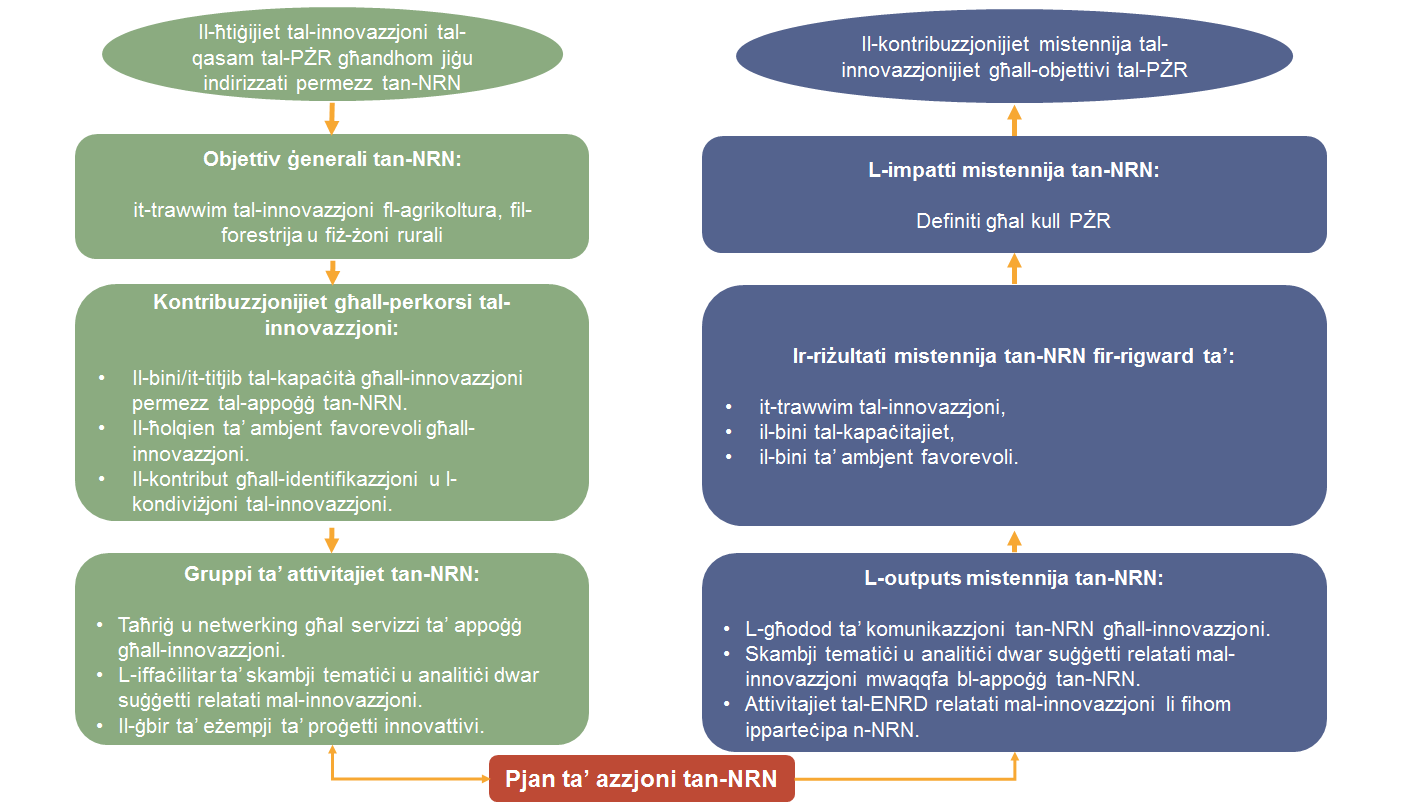 Sors: Helpdesk Ewropew ta’ Evalwazzjoni għall-Iżvilupp Rurali, 2017Abbażi tal-figura, loġika tal-intervent tan-NRN relatata mal-innovazzjoni tista’ tiġi rikostruwita bil-mod li ġej:PASS 1: Identifika l-ħtiġijiet tal-innovazzjoni tat-territorju tal-PŻR li jistgħu jiġu indirizzati permezz ta’ netwerks rurali. PASS 2: Għaqqad l-attivitajiet kif elenkati fil-pjan ta’ azzjoni tan-NRN (u predefiniti fil-qafas regolatorju tal-perjodu ta’ programmazzjoni 2014-2020) mat-tliet perkorsi u, konsegwentement, mal-objettiv ġenerali li titrawwem l-innovazzjoni permezz tan-NRN (abbażi tal-analiżi tal-potenzjal tal-innovazzjoni tal-miżuri – ara l-Kapitolu 2.2)PASS 3: Uża t-teorija tal-bidla sabiex tiddefinixxi l-outputs mistennija kif iġġenerati permezz tal-attivitajiet, li jwasslu għar-riżultati mistennija kif marbuta mat-tliet perkorsi. Impatti kif marbuta mal-objettivi komuni tan-NRN u mal-objettivi tal-PŻR. Elementi tal-evalwazzjoni Hemm kriterju tal-ġudizzju wieħed sabiex tiġi mwieġba s-CEQ nru. 21, b’mod partikolari, “L-innovazzjoni fl-agrikoltura, fil-produzzjoni tal-ikel, fil-forestrija u fiż-żoni rurali ġiet imrawma min-NRN”. Dan huwa appoġġat minn żewġ indikaturi komuni tal-output:In-numru ta’ skambji tematiċi u analitiċi stabbiliti bl-appoġġ tan-NRN (O24)In-numru ta’ attivitajiet tal-ENRD li fihom ipparteċipa n-NRN (O26)Kriterji u indikaturi addizzjonali tal-ġudizzju huma proposti fit-Tabella 5. Għal dan il-għan, il-kriterju tal-ġudizzju eżistenti nqasam f’diversi oħrajn, tul it-tliet perkorsi tal-innovazzjoni.Kriterji, indikaturi u data addizzjonali tal-ġudizzju proposti sabiex tiġi mwieġba s-CEQ nru. 21Il-metodoloġija tal-evalwazzjoni proposta Aħna nirrakkomandaw li jittieħdu l-passi li ġejjin sabiex tiġi mwieġba s-CEQ nru. 21:PASS 1: Iġbor informazzjoni biex tidentifika l-kontribut tan-NRN għat-trawwim tal-innovazzjoni mill-partijiet ikkonċernati involuti fl-azzjonijiet tan-NRN li għandhom potenzjal ta’ innovazzjoni. Dan jista’ jsir permezz tal-użu tal-kriterji u l-indikaturi tal-ġudizzju u l-implimentazzjoni tal-metodi inklużi fit-Tabella 6 ta’ hawn taħt.PASS 2: Ikkwantifika l-indikaturi tal-output u l-indikaturi speċifiċi għan-NRN marbuta mal-innovazzjoni billi tuża d-data ta’ monitoraġġ dwar l-attivitajiet tan-NRN mill-bażi ta’ data tal-operazzjonijiet tal-PŻR u mis-sistema ta’ monitoraġġ tan-NRN. PASS 3: Applika t-teorija tal-bidla biex tqabbel is-sejbiet mal-potenzjal ta’ innovazzjoni tal-attivitajiet tan-NRN identifikati fil-bidu tal-proċess tal-evalwazzjoni mal-attivitajiet tan-NRN implimentati. Dan jinkludi l-iżvilupp ta’ skeda ta’ żmien kawżali u narrattiva li tiddeskrivi l-eżiti tal-attivitajiet tan-NRN fir-rigward tal-perkorsi tal-innovazzjoni u kif inħolqu (bl-użu wkoll tal-informazzjoni mis-sistema ta’ monitoraġġ). Ivvalida dawn ta’ hawn fuq bl-użu tat-tekniki ta’ triangulazzjoni.PASS 4: Wieġeb is-CEQ billi tiġġudika kemm in-NRN ikkontribwixxa għat-trawwim tal-innovazzjoni permezz ta’ gruppi differenti ta’ attivitajiet bl-użu ta’ skala Likert. L-evalwatur għandu jikklassifika wkoll il-livell ta’ fiduċja li l-parti kkonċernata mistħarrġa/intervistata għandha fis-sejbiet fuq skala simili ta’ ħames punti. Il-klassifikazzjonijiet mogħtija għandhom jiġu ġġustifikati.Il-linji gwida Evalwazzjoni tan-NRN 2014-2020 jipprovdu deskrizzjoni dettaljata tal-metodi u l-għodod għall-evalwazzjoni tan-NRN. Huma jipproponu approċċ imħallat li jikkombina metodi kwalitattivi u kwantitattivi. Min-naħa tagħhom, dawn jinkludu stħarriġ, metodi bbażati fuq id-djalogu, metodi analitiċi u metodi dijanjostiċi. It-tabella li ġejja tipprovdi ħarsa ġenerali lejn il-metodi li jintużaw sabiex tiġi mwieġba s-CEQ nru. 21, fir-rigward tal-objettiv tal-innovazzjoni (d) tan-NRN. Deskrizzjoni sħiħa ta’ dawn il-metodi tista’ tinstab fil-linji gwida Evalwazzjoni tan-NRN 2014-2020.Metodi rrakkomandati għas-CEQ nru. 21Riskji u soluzzjonijietKonklużjonijiet u rakkomandazzjonijietIl-konklużjonijiet u r-rakkomandazzjonijiet għandhom jirrigwardjaw:Il-kontribut tan-NRN għat-trawwim tal-innovazzjoni fl-agrikoltura, fil-produzzjoni tal-ikel, fil-forestrija u fiż-żoni rurali;Il-fatturi u l-kundizzjonijiet ewlenin li jagħmlu lin-NRN atturi ewlenin fil-proċessi tal-innovazzjoni interattivi;Ir-rwol tan-NRN fis-sistema tal-innovazzjoni: 1) l-identifikazzjoni tal-innovazzjoni permezz tal-ġbir u t-tixrid ta’ prattika tajba, 2) il-bini ta’ kapaċità għall-innovazzjoni permezz ta’ taħriġ, netwerking, skambji tematiċi u analitiċi, 3) il-bini ta’ ambjent favorevoli għall-innovazzjoni permezz tal-appoġġ u l-animazzjoni tal-GO tal-EIP.Aktar qariCEQ nru. 23: “Sa liema punt il-PŻR ikkontribwixxa għall-kisba tal-mira ewlenija tal-UE 2020 li jiġi investit 3 % tal-PDG tal-UE fir-riċerka u l-iżvilupp u fl-innovazzjoni?” Il-fehim tas-CEQDin is-CEQ tirrigwardja waħda mill-ħames miri ewlenin tal-istrateġija UE 2020: “3 % tal-PDG tal-UE għandu jiġi investit fir-riċerka u l-iżvilupp jew fl-innovazzjoni”. Sabiex tinftiehem il-mistoqsija, għandhom jiġu rikonoxxuti l-kuntest u l-kejl tal-mira ewlenija u, l-aktar importanti, l-għan tagħha li jittejbu l-kundizzjonijiet għall-innovazzjoni, ir-riċerka u l-iżvilupp, filwaqt li tintuża t-taħlita ta’ fondi pubbliċi u privati. Il-mira ewlenija hija marbuta mal-prijoritajiet tal-istrateġija UE 2020 għal tkabbir intelliġenti, sostenibbli u inklużiv ibbażat fuq l-għarfien u l-innovazzjoni. L-attenzjoni hija ffokata fuq il-ħtieġa li kemm is-settur pubbliku kif ukoll dak privat jinvestu fir-riċerka u l-iżvilupp, iżda hija tiffoka fuq l-input aktar milli l-impatt. Hemm il-ħtieġa ċara li jittejbu l-kundizzjonijiet tar-riċerka u l-iżvilupp privati fl-UE u ħafna mill-miżuri proposti f’din l-istrateġija se jagħmlu dan. Jidher b’mod ċar ukoll li jekk inħarsu lejn ir-riċerka u l-iżvilupp u l-innovazzjoni flimkien inkunu nistgħu niksbu firxa usa’ ta’ nfiq, li jkun aktar rilevanti għall-operazzjonijiet kummerċjali u għall-fatturi li jixprunaw il-produttività. Il-Kummissjoni tipproponi li tinżamm il-mira ta’ 3 %, filwaqt li jiġi żviluppat indikatur li jkun jirrefletti l-intensità tar-riċerka u l-iżvilupp u tal-innovazzjoni. Din il-mira ewlenija ġiet tradotta fl-Istati Membri tal-UE f’miri nazzjonali li jirriflettu sitwazzjonijiet u ċirkostanzi differenti sabiex kull Stat Membru jkun jista’ jiċċekkja l-progress tiegħu lejn il-miri tal-UE 2020. Sfidi speċifiċi Il-ġestjoni tad-data sabiex tinkiseb kwalità għolja ta’ data dwar ir-riċerka u l-iżvilupp u l-innovazzjoni: L-Eurostat jippubblika regolarment rapport ta’ progress komprensiv għall-indikatur tal-mira ewlenija. Il-ġbir tad-data huwa ggwidat mill-Manwal Frascati (OECD) u minn regolamenti speċifiċi tal-UE. Il-Manwal Frascati huwa wkoll il-bażi għall-ġbir ta’ data għall-indikatur tal-prokura tal-indikatur tal-mira ewlenija “nefqa domestika gross fuq ir-riċerka u l-iżvilupp (GERD)”, li tinġabar mill-Eurostat. Din tinkludi l-infiq fuq ir-riċerka u l-iżvilupp minn intrapriżi tan-negozju, istituzzjonijiet tal-edukazzjoni għolja, kif ukoll minn organizzazzjonijiet privati u governattivi mingħajr skop ta’ qligħ. Il-GERD hija pprovduta mill-Eurostat għal-livelli NUTS 1 u NUTS 2. L-indikatur “% tal-GERD totali” juri l-ishma relattivi tas-sorsi differenti ta’ fondi fir-riċerka u l-iżvilupp: l-industrija, il-gvern, l-edukazzjoni għolja u s-settur privat mingħajr skop ta’ qligħ. Il-ħames sors ta’ fondi muri huwa l-GERD iffinanzjata minn barra l-pajjiż. “% tal-GERD totali” huwa pprovdut għal-livell NUTS 1. Għalkemm l-Eurostat jippubblika l-aktar data riċenti, hemm intervall ta’ żmien ta’ bejn sentejn u 3 snin. L-Eurostat ma jipprovdix data għall-GERD u l-% tal-GERD totali għal kull settur ekonomiku (eż. l-industrija tal-ikel, l-agrikoltura). Għalkemm l-istatistika tirreferi għall-infiq fuq ir-riċerka u l-iżvilupp b’mod espliċitu, fil-fatt din tinkludi wkoll l-infiq fuq l-innovazzjoni sa ċertu punt kif stipulat mill-Istrateġija Ewropa 2020. Għall-programmi ta’ finanzjament li jippromwovu l-innovazzjoni, punt ta’ referenza huwa l-Manwal Frascati. Dan ikejjel l-attivitajiet xjentifiċi, teknoloġiċi u ta’ innovazzjoni, madankollu, il-linja bejn ir-riċerka u l-iżvilupp u l-attivitajiet ta’ innovazzjoni mhux dejjem tkun kompletament ċara. Ivvaluta l-kontribut tal-PŻR għall-mira ewlenija: L-isfida hija li tirrifletti b’mod adegwat u realistiku fuq il-kontribuzzjonijiet tal-PŻR għall-mira ewlenija, filwaqt li żżomm f’moħħok l-orjentazzjoni tal-programmi lejn l-Istrateġija Ewropa 2020. F’dan il-kompitu ta’ evalwazzjoni, jeħtieġ ukoll li jiġu kkunsidrati l-karatteristiċi tal-interventi tal-FAEŻR u l-ispeċifiċitajiet taż-żoni rurali u s-setturi li fihom jiffunzjonaw. Billi ż-żoni rurali ġeneralment ikunu strutturalment aktar dgħajfa miż-żoni urbani u l-istrateġija UE 2020 hija bbażata fuq investimenti f’żoni u setturi ta’ tkabbir, jista’ jkun mistenni kontribut relattivament aktar baxx tal-PŻR meta mqabbel ma’ programmi operazzjonali oħrajn. Madankollu, dak li jista’ jidher inqas importanti għall-ekonomiji nazzjonali jista’ jkun ta’ valur għoli għall-PDG fiż-żoni rurali u għall-iżvilupp tagħhom fil-ġejjieni. Għalhekk, għandha tiġi kkalkolata l-mira ewlenija għall-kontribuzzjonijiet tal-PŻR u għandha tiġi mwieġba s-CEQ. Approċċ issuġġerit sabiex tiġi mwieġba s-CEQ nru. 23Il-loġika tal-intervent Il-miżuri/submiżuri kollha tal-PŻR li jikkontribwixxu għat-trawwim tal-innovazzjoni permezz tat-tliet perkorsi f’żoni rurali kif identifikati fl-iskrinjar tal-potenzjal tal-innovazzjoni tagħhom (ara l-Kapitolu 2.2) għandhom jitqiesu bħala parti mil-loġika tal-intervent marbuta mas-CEQ nru. 23. Dan imur lil hinn mill-miżuri li primarjament jitqiesu bħala miżuri għat-trawwim tal-innovazzjoni - M1, M2 u M16 u jistgħu jkopru wkoll miżuri oħrajn ta’ investiment, kummerċjalizzazzjoni u dawk ibbażati fuq il-qasam, li l-implimentazzjoni tagħhom tista’ tappoġġa l-innovazzjoni (eż. permezz ta’ kriterji tal-għażla tal-proġett relatati mal-innovazzjoni). L-operazzjonijiet implimentati taħt dawn il-miżuri u s-submiżuri jiġu kkunsidrati sabiex jingħadd l-infiq għar-riċerka u l-iżvilupp u l-innovazzjoni, filwaqt li l-valutazzjoni tal-mira ewlenija jew il-prokura tagħha (GERD) u indikaturi addizzjonali jiġu applikati sabiex tiġi mwieġba s-CEQ nru. 23 (kif identifikati fl-iskrinjar tal-potenzjal tal-innovazzjoni - ara  l-Kapitolu 2.2). Elementi tal-evalwazzjoni marbuta mas-CEQ nru. 23Id-Dokument ta’ Ħidma, Mistoqsijiet Komuni tal-Evalwazzjoni għall-PŻR 2014-2020, jissuġġerixxi żewġ kriterji ta’ ġudizzju (l-investimenti fir-riċerka u l-iżvilupp żdiedu u trawmet l-innovazzjoni), żewġ indikaturi komuni tas-CMES (T1 - infiq relatat mal-Artikoli 14 u 35 u T2 - In-numru totali ta’ operazzjonijiet ta’ kooperazzjoni appoġġati taħt il-miżura ta’ kooperazzjoni) u indikatur addizzjonali wieħed (in-nefqa tal-PŻR fir-riċerka u l-iżvilupp bħala % tal-PDG) sabiex tiġi mwieġba s-CEQ nru. 23. Madankollu, dawn l-elementi ma jistgħux ikopru b’mod sħiħ il-kontribuzzjonijiet tal-PŻR lejn il-mira ewlenija. Għalhekk, dawn il-linji gwida jipproponu elementi addizzjonali tal-evalwazzjoni sabiex tiġi mwieġba s-CEQ nru. 23 (ara t-Tabella 7).Kriterji tal-ġudizzju, indikaturi u data meħtieġa sabiex tiġi mwieġba s-CEQ nru. 23Il-metodoloġija tal-evalwazzjoni propostaL-indikatur tal-mira ewlenija huwa miġbur mill-Eurostat u l-istatistika nazzjonali u jirreferi għan-nefqa domestika gross fuq ir-riċerka u l-iżvilupp (GERD), bħala prokura għall-PDG, magħrufa bħala l-intensità tar-riċerka u l-iżvilupp. L-istatistika tikkompila l-infiq fuq ir-riċerka u l-iżvilupp għal erba’ setturi: 1.) is-settur tal-intrapriżi kummerċjali, 2.) is-settur tal-gvern, 3) is-settur tal-edukazzjoni għolja, u 4) is-settur privat mingħajr skop ta’ qligħ. Aktar informazzjoni dettaljata dwar il-kalkolu ta’ kull indikatur hija proposta fit-Tabella 8.Id-data għall-indikaturi komuni T1 u T2 tinġabar direttament mis-sistema ta’ monitoraġġ tal-PŻR (bażi ta’ data tal-operazzjonijiet). Il-mira ewlenija “Nefqa domestika gross fuq ir-riċerka u l-iżvilupp (GERD) relattiva għall-prodott domestiku gross (PDG)”, tista’ tinġabar fil-livelli NUTS 1 u NUTS 2 mill-Eurostat.L-indikatur addizzjonali “Nefqa tal-PŻR fir-riċerka u l-iżvilupp bħala % tal-PDG” (li fil-GERD li ġejja ssir referenza għalih bħala “żvilupp rurali” tal-GERDᴿᴰ) juri n-nefqa tal-PŻR fuq ir-riċerka u l-iżvilupp permezz ta’ miżuri/submiżuri rilevanti fir-rigward tal-PDG:Id-data dwar il-PDG tinġabar permezz ta’ statistika nazzjonali u hija disponibbli wkoll minn sorsi tal-UE (Eurostat). Id-data dwar l-infiq tal-PŻR fuq ir-riċerka, l-iżvilupp u l-innovazzjoni tista’ tinkiseb mis-sistema ta’ monitoraġġ tal-PŻR billi jingħadd l-infiq marbut mal-operazzjonijiet b’potenzjal tal-innovazzjoni (kif identifikat matul l-iskrinjar tal-potenzjal tal-innovazzjoni - ara l-Kapitolu 2.2) u maqsum skont il-benefiċjarji attribwiti lis-setturi kif stabbilit mill-Manwal Frascati. L-indikatur addizzjonali “In-nefqa tal-PŻR fir-riċerka u l-iżvilupp u l-innovazzjoni bħala % tal-infiq totali tal-PŻR” juri d-daqs tal-baġit tal-PŻR iddedikat biex jappoġġa r-riċerka, l-iżvilupp u l-innovazzjoni. Id-data għal dan l-indikatur tista’ tinkiseb ukoll mis-sistema ta’ monitoraġġ tal-PŻR, jekk il-bażi tad-data tal-operazzjonijiet tiġi adattata biex issegwi wkoll l-informazzjoni dwar il-proġetti b’potenzjal għoli ta’ innovazzjoni kif identifikat mill-iskrinjar qabel l-evalwazzjoni.L-indikatur addizzjonali “Infiq tal-PŻR fir-riċerka u l-iżvilupp u l-innovazzjoni bħala % tal-infiq domestiku gross fuq ir-riċerka u l-iżvilupp u l-innovazzjoni” juri r-relazzjoni bejn l-investimenti tal-PŻR fir-riċerka, l-iżvilupp u l-innovazzjoni u l-infiq domestiku gross fir-riċerka u l-iżvilupp. Id-data tista’ tinkiseb mis-sistema ta’ monitoraġġ tal-PŻR, mill-istatistika reġjonali u nazzjonali, kif ukoll mill-Eurostat.Il-figuri għall-indikaturi jistgħu jiġu kkalkolati ‘ex ante’ (kontribuzzjonijiet ippjanati) u fil-ħin tal-evalwazzjoni għall-AIR sottomess fl-2019 u evalwazzjoni ‘ex post’ (kontribuzzjonijiet attwali fiż-żmien tal-evalwazzjoni) li mbagħad jistgħu jippermettu li l-kontribuzzjonijiet ippjanati jitqabblu ma’ dawk attwali. L-eżempju fit-Tabella 8 juri l-valuri ppjanati u attwali tal-indikaturi komuni u addizzjonali:Eżempju tal-valuri ppjanati u attwali tal-indikaturi komuni u addizzjonali Riskji u soluzzjonijiet Konklużjonijiet u rakkomandazzjonijiet Il-konklużjonijiet u r-rakkomandazzjonijiet marbuta mas-CEQ nru. 23 għandhom jikkunsidraw dawn li ġejjin:Livell ta’ investimenti fir-riċerka u l-iżvilupp u l-innovazzjoni kif implimentat permezz tal-PŻR fir-rigward tas-sitwazzjoni ġenerali fl-investiment fir-riċerka u l-iżvilupp u l-innovazzjoni fl-Istati Membri/reġjun.Potenzjal ta’ miżuri individwali għall-investiment fir-riċerka u l-iżvilupp u l-innovazzjoni fl-agrikoltura, fl-ipproċessar tal-ikel, fil-forestrija u fiż-żoni rurali. Aktar qariCEQ nru. 30: “Sa liema punt l-interventi tal-PŻR ikkontribwixxew għat-trawwim tal-innovazzjoni?”Il-fehim tas-CEQIs-CEQ nru. 30 tirrigwardja l-proċess tat-trawwim tal-innovazzjoni. Dan jagħmel il-mistoqsija kunċettwalment wiesgħa ħafna, minħabba li l-innovazzjoni toħroġ mill-interazzjonijiet tal-atturi fis-sistema tal-innovazzjoni. Il-valutazzjoni tal-proċessi teħtieġ iż-żmien u, għalhekk, il-mistoqsija tista’ tiġi mwieġba biss wara li l-intervent tal-PŻR ikun għamel progress sostanzjali (fl-AIR sottomess fl-2019), jew spiċċa (evalwazzjoni ‘ex post’). L-UE hija interessata fil-kontribut tal-PŻR għall-innovazzjoni fuq skala, jiġifieri proċessi ta’ innovazzjoni ta’ suċċess li wasslu għal bidliet relattivament kbar (eż. numru relattivament kbir ta’ bdiewa li jadottaw teknoloġija ġdida). Għaldaqstant, il-punt tat-tluq sabiex tiġi mwieġba s-CEQ nru. 30 huwa li jiġu identifikati l-bidliet kbar li l-PŻR isostni li kkontribwixxa għalihom u fejn għall-inqas ftit mill-kontribut sar permezz tat-trawwim tal-innovazzjoni. Dawn il-bidliet kbar jistgħu jiġu identifikati permezz tal-valutazzjoni tal-indikaturi tal-impatt u l-ġbir ta’ aktar informazzjoni (eż. permezz ta’ eżamijiet dokumentarji u intervisti mal-partijiet ikkonċernati wara l-eżiti tal-identifikazzjoni tal-potenzjal tal-innovazzjoni, ara l-Kapitolu 2.2). Is-sejbiet se jintużaw ukoll sabiex jiġu mwieġba CEQs oħrajn għajr in-nru. 30 (is-CEQs nri. 24 sa 29). Suppożizzjoni ‘a priori’ mill-Kapitolu 1.1 hija li l-miżuri/submiżuri tal-PŻR jikkontribwixxu għat-trawwim tal-innovazzjoni permezz ta’ tliet perkorsi interkonnessi (ara l-Figura 1). Il-valur tat-tliet perkorsi huwa li dawn jgħinu lill-evalwatur janalizza u jifhem aħjar il-proċess tal-innovazzjoni. B’hekk, il-linji gwida jipproponu tliet submistoqsijiet tas-CEQ nru. 30 li jikkorrispondu għall-perkorsi: Sa liema punt il-PŻR inkoraġġixxa l-innovazzjoni permezz tat-trawwim ta’ potenzjal innovattiv? (Perkors 1)Sa liema punt il-PŻR inkoraġġixxa l-innovazzjoni permezz tal-bini tal-kapaċità għall-innovazzjoni? (Perkors 2)Sa liema punt il-PŻR inkoraġġixxa l-innovazzjoni permezz tal-bini ta’ ambjent favorevoli għall-innovazzjoni? (Perkors 3)L-interazzjonijiet bejn il-perkorsi huma importanti wkoll. Il-proċess tat-trawwim ta’ potenzjal innovattiv b’mod kollaborattiv (eż. l-iżvilupp u l-introduzzjoni ta’ teknoloġija ġdida) jibni l-kapaċità għall-innovazzjoni tal-individwi u l-organizzazzjonijiet ikkonċernati, kif ukoll is-sistema tal-innovazzjoni nnifisha. L-interazzjoni bejn il-perkorsi għandha tiġi indirizzata meta jiġu mwieġba t-tliet submistoqsijiet u s-CEQ nru. 30. Sfidi Speċifiċi L-iżvilupp ta’ elementi addizzjonali tal-evalwazzjoni sabiex tiġi mwieġba s-CEQ nru. 30 (kriterji u indikaturi tal-ġudizzju, kemm kwalitattivi kif ukoll kwantitattivi). L-applikazzjoni tal-metodi ta’ evalwazzjoni li jippermettu li l-bidliet osservati fit-tliet perkorsi kollha tas-sistema ta’ innovazzjoni f’żoni rurali jiġu attribwiti għall-interventi tal-PŻR. Il-valutazzjoni tal-bidliet li seħħew minħabba l-innovazzjonijiet appoġġati mill-PŻR. Approċċ issuġġerit sabiex tiġi mwieġba s-CEQ nru. 30Il-loġika tal-intervent L-approċċ tal-PŻR lejn l-innovazzjoni jiġi stabbilit matul it-tfassil tal-programm. Fl-iskrinjar tal-potenzjal tal-innovazzjoni tal-miżuri/submiżuri tal-PŻR matul l-istadju tat-tħejjija tal-evalwazzjoni, il-miżuri/submiżuri kollha (mhux biss M1, M2, M16, M19 u TA) jiġu skrinjati u ttestjati għall-potenzjal tagħhom li jrawmu l-ideat, jibnu l-kapaċitajiet u joħolqu ambjent favorevoli. Konsegwentement, il-miżuri u s-submiżuri kollha tal-PŻR li wrew potenzjal ta’ innovazzjoni sinifikanti huma mistennija li jkunu parti mil-loġika tal-intervent relatata mal-innovazzjoni tal-PŻR li tiggwida l-implimentazzjoni tal-PŻR lejn l-innovazzjoni. L-evalwatur juża din il-loġika bħala kontribut sabiex jibni l-każ dwar kif il-PŻR ikkontribwixxa għall-innovazzjoni (ara l-Figura 11).Eżempju ta’ loġika tal-intervent għas-CEQ nru. 30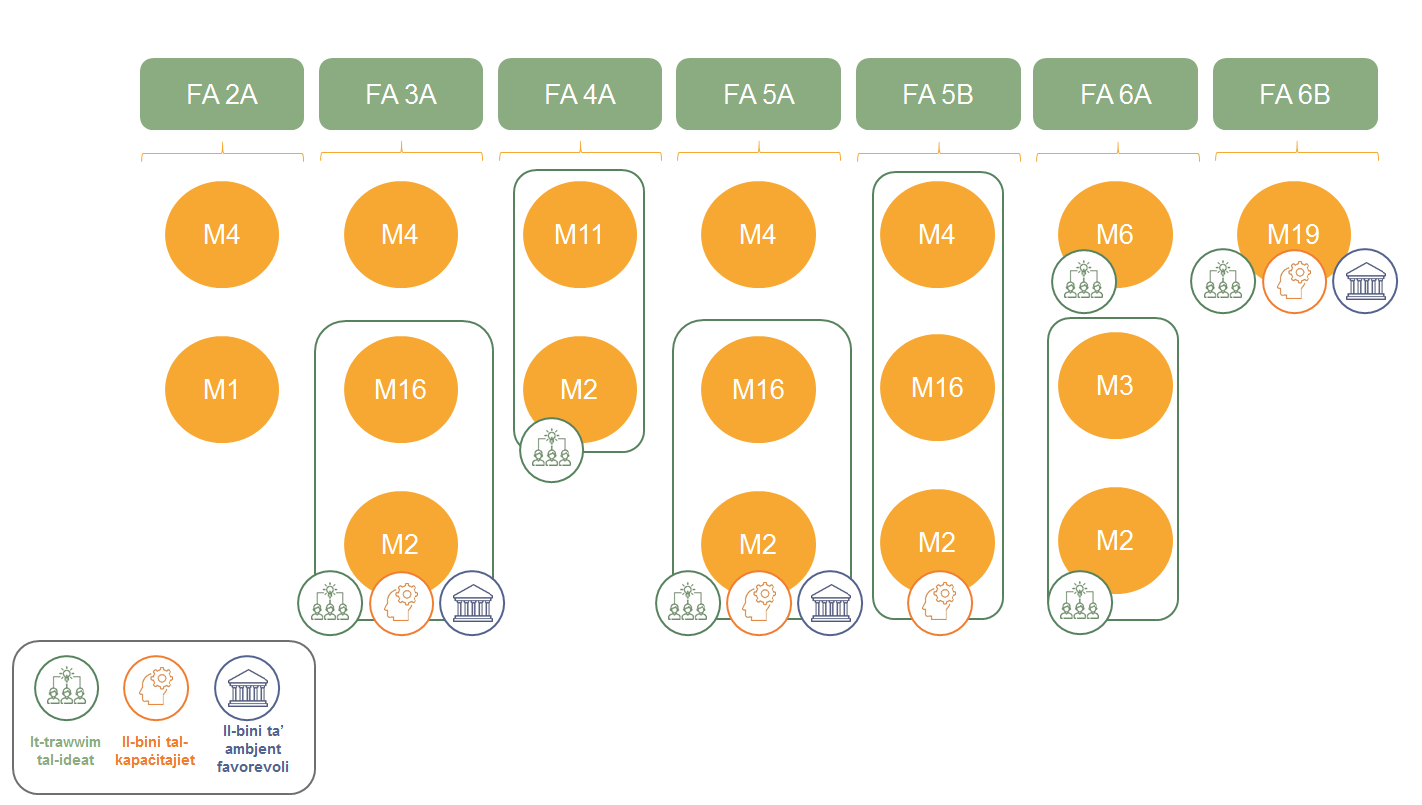 Sors: Helpdesk Ewropew ta’ Evalwazzjoni għall-Iżvilupp Rurali, 2017Minħabba n-natura kumplessa u emerġenti tal-innovazzjoni, huwa preżunt li se jkun hemm qbil imperfett bejn il-potenzjal tal-innovazzjoni mbassar u l-interventi tal-PŻR li għamlu differenza. B’hekk, fil-ħin tal-evalwazzjoni, il-kompitu tal-evalwatur huwa li jqabbel il-potenzjal tal-innovazzjoni mbassar tal-PŻR mal-kontribuzzjonijiet attwali għall-bidla.Elementi tal-evalwazzjoni Id-Dokument ta’ Ħidma, Mistoqsijiet Komuni tal-Evalwazzjoni għall-PŻR 2014-2020, jissuġġerixxi kriterju tal-ġudizzju wieħed (trawmet l-innovazzjoni f’setturi u żoni rurali) u indikatur wieħed komuni (T1 - infiq relatat mal-Art. 14, 15 u 35). Huwa jirrakkomanda wkoll li tinġabar informazzjoni kwantitattiva u kwalitattiva addizzjonali dwar l-innovazzjoni sabiex tiġi mwieġba s-CEQ nru. 30. Madankollu, dawn l-elementi ma jistgħux ikopru b’mod sħiħ il-kontribuzzjonijiet tal-PŻR lejn it-trawwim tal-innovazzjonijiet. Għalhekk, dawn il-linji gwida jipproponu li wieħed jikkunsidra l-użu ta’ elementi addizzjonali tal-evalwazzjoni sabiex tiġi mwieġba s-CEQ nru. 30 (ara t-Tabella 9). Fil-każ tas-CEQ nru. 30, l-elementi tal-evalwazzjoni huma marbuta mat-tliet submistoqsijiet li jikkorrespondu għat-tliet perkorsi tal-proċess ta’ innovazzjoni. Il-kriterji tal-ġudizzju proposti huma marbuta mal-karatteristiċi ta’ kull perkors. Dan jippermetti li wieħed jara jekk il-perkors ġiex segwit permezz tal-implimentazzjoni ta’ miżuri tal-PŻR kif identifikati matul l-iskrinjar tal-potenzjal tal-innovazzjoni. Minbarra l-indikaturi komuni, l-elementi ssuġġeriti mhumiex vinkolanti u l-partijiet ikkonċernati fl-Istati Membri jistgħu jiżviluppaw il-kriterji tal-ġudizzju tagħhom stess u indikaturi addizzjonali. Elementi tal-evalwazzjoni marbuta mas-CEQ nru. 30 Elementi tal-evalwazzjoni (submistoqsijiet, kriterji tal-ġudizzju u indikaturi) pprovduti flimkien ma’ dawk ikkopjati mid-WP: Il-Mistoqsijiet Komuni tal-Evalwazzjoni għall-PŻR 2014-2020 huma miktubin fil-“korsiv”. Il-metodoloġija tal-evalwazzjoni propostaIl-metodu tal-evalwazzjoni propost sabiex tiġi mwieġba s-CEQ nru. 30 huwa l-metodu tal-istudju ta’ każ. Il-passi li ġejjin huma rrakkomandati għall-evalwaturi sabiex iwettqu l-valutazzjoni:PASS 1 - Identifika l-bidla jew bidliet sinifikanti li għalihom il-PŻR jista’ jsostni li kkontribwixxa permezz tat-trawwim tal-innovazzjoni b’wieħed jew aktar mit-tliet perkorsi. Dan jista’ jsir b’referenza għat-tweġibiet għas-CEQs nri. 22 sa 29 (CEQs relatati mal-objettivi ġenerali tal-UE 2020 u tal-PAK), permezz ta’ intervista mal-persunal u/jew eżami dokumentarju tad-dokumentazzjoni tal-proġett. Pereżempju, il-PŻR jista’ jsostni li kkontribwixxa għal bidla sinifikanti fil-profittabbiltà tal-azjendi agrikoli billi żviluppa makkinarju agrikolu ġdid li sussegwentement ġie adottat u użat b’mod wiesa’ mill-bdiewa. It-tfittxija għal bidliet sinifikanti għandha tikkunsidra t-tbassir li sar dwar l-adozzjoni probabbli meta ġie stabbilit il-potenzjal tal-innovazzjoni fil-bidu tal-programm.PASS 2 - Iġbor informazzjoni dwar il-prestazzjoni tal-PŻR kontra l-kriterji u l-indikaturi tal-ġudizzju (kif propost fit-Tabella 9 tal-elementi tal-evalwazzjoni ta’ hawn fuq) għat-tliet submistoqsijiet relatati mal-punt safejn il-PŻR kellu impatt fuq it-tliet perkorsi. Il-perkors 1 għandu l-kriterju tal-ġudizzju “l-adozzjoni ta’ ideat, proċessi, mudelli u/jew teknoloġiji innovattivi introdotti mill-PŻR”. Dan jista’ jitkejjel b’indikaturi komuni u addizzjonali kif propost fit-Tabella 9. Għall-indikaturi komuni, id-data tista’ tinġabar permezz tal-bażi tad-data tal-operazzjonijiet. Għall-indikaturi addizzjonali, id-data u l-informazzjoni jistgħu jinġabru permezz ta’ stħarriġ organizzat u mmexxi mill-evalwatur (ara l-eżempju ta’ hawn taħt)Il-perkors 2 għandu tliet kriterji ta’ ġudizzju, li huma akkumpanjati b’indikaturi tar-riżultat: L-ewwel wieħed huwa aktar kollaborazzjoni u kondiviżjoni bejn l-atturi involuti sabiex iġibu l-bidla li għaliha kkontribwixxa l-PŻR. Dan jinvolvi l-identifikazzjoni ta’ ftehimiet fost l-imsieħba li l-PŻR għamel senserija bl-għajnuna tal-indikaturi addizzjonali tar-riżultat: “In-numru ta’ sħubiji formali intermedjati mill-PŻR bħala marbuta mal-bidliet fi ħdan il-prijoritajiet tal-iżvilupp rurali li għalihom ikkontribwixxa l-PŻR” u “% taż-żieda fin-numru u t-tipi ta’ msieħba involuti fi proġetti ta’ kooperazzjoni” (ara d-Dokument ta’ Ħidma Is-CEQs għall-PŻR 2014-2020). Id-data u l-informazzjoni għall-ewwel indikatur addizzjonali jistgħu jinġabru minn evalwaturi matul l-evalwazzjoni permezz ta’ intervisti u gruppi fokus mal-imsieħba involuti fi sħubiji stabbiliti. Għat-tieni indikatur addizzjonali, id-data tista’ tinġabar direttament mill-bażi tad-data tal-operazzjonijiet. It-tieni wieħed jirrigwardja l-kontribut tal-PŻR għal aktar tagħlim, riflessjoni u kondiviżjoni. Dan jinvolvi l-identifikazzjoni ta’ pjattaformi (eż. komunità ta’ prattika), gruppi u forom oħrajn ta’ “spazju” istituzzjonali (eż. analiżijiet wara l-azzjonijiet), kemm virtwali kif ukoll wiċċ imb’wiċċ, li jippermettu lill-parteċipanti fil-proċess tal-innovazzjoni jaqsmu l-esperjenzi tagħhom, jirriflettu fuq it-tifsira u l-valur tagħhom u jitgħallmu u jieħdu azzjonijiet sussegwenti. L-indikatur tar-riżultat addizzjonali: “In-numru u l-kwalità ta’ pjattaformi u “spazji” li jappoġġaw l-innovazzjoni u li ġew stabbiliti jew imsaħħa mill-PŻR”, huwa propost li jintuża sabiex jitkejjel is-suċċess kif speċifikat b’dan il-kriterju tal-ġudizzju. L-informazzjoni kwantitattiva u kwalitattiva għandha tinġabar mill-evalwaturi matul l-evalwazzjoni (eż. bl-użu ta’ intervisti tal-gruppi fokus mal-parteċipanti tal-pjattaformi/spazji msemmija hawn fuq). It-tielet wieħed jirrigwardja t-titjib fil-fluss ta’ informazzjoni u d-diversità tat-tipi ta’ organizzazzjoni fis-sistema tal-innovazzjoni li fiha seħħet il-bidla. L-evidenza tista’ tinġabar bl-indikatur tar-riżultat addizzjonali. “Tnaqqis fit-tul medju tal-linja tan-netwerk u fid-diversità tan-netwerk”. Dan jista’ jitkejjel mill-Analiżi tan-Netwerk Soċjali (SNA) li għandha titmexxa mill-evalwatur fil-ħin tal-evalwazzjoni. L-Analiżi tan-Netwerk Soċjali hija l-metodu li għandu jintuża sabiex tinġabar l-evidenza għall-indikaturi relatati f’żewġ punti ta’ żmien, billi jiġu kkalkolati l-bidliet fit-tul medju tal-linja u n-numri ta’ tipi differenti ta’ atturi involuti. Imbagħad, il-bidliet għandhom jiġu relatati lura mal-intervent tal-PŻR permezz ta’ intervisti informanti ewlenin ta’ persuni infurmati iżda indipendenti li jistgħu jivverifikaw jew inaqqsu t-talbiet kawżali. Idealment, il-linja bażi kienet tkun stabbilita bħala parti mill-istima tal-potenzjal tal-innovazzjoni fil-bidu tal-PŻR.Il-perkors 3 għandu bosta kriterji ta’ ġudizzju marbuta ma’ diversi tipi ta’ ambjenti favorevoli kif deskritti fil-Kapitolu 1.1:L-ewwel wieħed jirrigwardja l-punt safejn il-PŻR informa l-politiki li appoġġaw il-bidla li għaliha kkontribwixxa l-PŻR. Dan jirrikjedi li jiġu identifikati l-politiki li l-PŻR jista’ jsostni li influwenza, segwit minn proċess ta’ evidenza sabiex tiġi stabbilita l-leġittimità ta’ dawn it-talbiet. L-evidenza tista’ tinġabar bl-indikatur tar-riżultat addizzjonali “in-numru u t-tip ta’ politiki li influwenza l-PŻR fil-livell tal-organizzazzjonijiet parteċipanti u l-ambjent favorevoli usa’” matul l-evalwazzjoni. Il-ġbir tal-eżiti huwa approċċ imqabbel tajjeb għall-evalwazzjoni tal-impenn tal-politika tal-PŻR. It-tieni kriterju tal-ġudizzju jirrigwardja l-opportunitajiet għat-taħriġ u l-iskambju ta’ prattiki innovattivi kif appoġġati mill-PŻR. L-indikatur tar-riżultat addizzjonali propost sabiex tinġabar l-evidenza huwa “in-numru ta’ sessjonijiet ta’ taħriġ u avvenimenti organizzati għall-iskambju ta’ prattiki innovattivi u s-sehem tagħhom fuq in-numru totali ta’ sessjonijiet ta’ taħriġ/avvenimenti appoġġati mill-PŻR”. Id-data għall-indikatur tista’ tinġabar permezz tal-bażi tad-data tal-operazzjonijiet wara li l-informazzjoni dwar l-attivitajiet u l-avvenimenti ta’ taħriġ tintrabat mal-innovazzjoni.It-tielet kriterju tal-ġudizzju huwa marbut mal-interazzjonijiet favorevoli bejn l-atturi tal-innovazzjoni. Sabiex jitkejjel is-suċċess marbut ma’ dan il-kriterju tal-ġudizzju, huwa rrakkomandat li jintuża l-indikatur tar-riżultat addizzjonali: “in-numru ta’ avvenimenti organizzati ffokati fuq l-istabbiliment ta’ kuntatti bejn atturi tal-innovazzjoni appoġġati mill-PŻR”. Id-data għal dan l-indikatur tista’ tinġabar permezz tal-bażi tad-data tal-operazzjonijiet (eż. billi mal-monitoraġġ tal-avvenimenti tiżdied informazzjoni dwar l-atturi tal-innovazzjoni appoġġati mill-PŻR). Ir-raba’ kriterju tal-ġudizzju jirrigwardja l-PŻR bħala kreatur ta’ ambjent favorevoli għall-introduzzjoni ta’ teknoloġiji ġodda. Dan jista’ jitkejjel bl-indikatur tar-riżultat addizzjonali “in-numru ta’ teknoloġiji ġodda f’żoni rurali appoġġati mill-PŻR maqsuma skont it-tip”. L-informazzjoni meħtieġa għal dan l-indikatur tista’ tinġabar mill-bażi tad-data tal-operazzjonijiet, jekk tkun adatta kif xieraq. PASS 3 - Żviluppa skeda ta’ żmien kawżali u narrattiva li tiddeskrivi kif seħħew il-bidliet identifikati fil-Pass 1. In-narrattiva se tassumi ‘a priori’ li l-bidliet seħħew permezz ta’ wieħed jew aktar mit-tliet perkorsi u l-interazzjonijiet tagħhom (ara l-Figura 1). L-iskeda ta’ żmien u n-narrattiva għandhom jinkludu l-avvenimenti u l-proċessi ewlenin kollha li wasslu għall-bidla, mhux biss dawk li rriżultaw mill-attività tal-PŻR. Dan l-approċċ huwa mibni fuq metodoloġija ta’ studju ta’ każ. Metodi speċifiċi li jistgħu jkunu ta’ użu huma t-traċċar tal-proċess (li jistabbilixxi linja teoretika mill-eżitu għall-kawżi tiegħu billi jitqiesu bosta alternattivi) u l-kostruzzjoni ta’ stejjer ta’ innovazzjoni (metodu għar-reġistrazzjoni u r-riflessjoni fuq proċess ta’ innovazzjoni) . Id-data se tiġi mill-passi preċedenti, mir-reviżjoni tad-dokumentazzjoni tal-PŻR u/jew minn intervisti informanti ewlenin mal-persunal u l-partijiet ikkonċernati tal-programm.PASS 4 - Qabbel il-potenzjal tal-innovazzjoni identifikat qabel l-evalwazzjoni mal-kontribut li sar mill-PŻR. L-ipoteżi ta’ ħidma tagħna hija li se jkun hemm differenzi li jgħinu lil dawk involuti jifhmu aħjar l-innovazzjoni bħala proċess emerġenti u imprevedibbli li madankollu jista’ jiġi mrawwem jekk ikun hemm fis-seħħ mekkaniżmi ta’ ġestjoni adattiva u tagħlim fil-PŻR.Riskji u soluzzjonijiet Ir-riskju ewlieni huwa li l-evalwazzjoni ta’ studju ta’ każ deskritta hawn fuq ma titwettaqx fi standard għoli biżżejjed sabiex tkun persważiva fil-konklużjonijiet tagħha.Min-naħa l-oħra, jekk ma jintużax approċċ ta’ studju ta’ każ, allura r-riskju huwa li s-CEQ nru. 30 tiġi evalwata biss kontra l-kriterji u l-indikaturi tal-ġudizzju, li ma jippermettux li ssir evalwazzjoni tal-firxa tal-kontribuzzjonijiet tal-PŻR, u lanqas jgħinu lil dawk involuti jitgħallmu kif jinbidlu s-sistemi kumplessi. Konklużjonijiet u rakkomandazzjonijietIl-konklużjonijiet u r-rakkomandazzjonijiet relatati mas-CEQ nru. 30 għandhom jikkunsidraw dawn li ġejjin:Miżuri speċifiċi (u l-kombinament tagħhom) li kienu l-aktar effettivi u effiċjenti biex irawmu l-innovazzjoni fiż-żoni rurali permezz tal-PŻR. Modi li bihom il-PŻR rawwem innovazzjonijiet marbuta mat-tliet perkorsi. L-objettivi ta’ politika li għalihom l-innovazzjoni mrawma kkontribwixxiet bl-aktar mod sinifikanti. Il-partijiet ikkonċernati u l-benefiċjarji tal-PŻR li kienu l-aktar trasportaturi tal-innovazzjoni effettivi. Aktar qariANNESSIGlossarjuEżitu favorevoliEżitu marbut mat-tliet perkorsi tal-innovazzjoni, bħal: 1.) l-identifikazzjoni u t-trawwim ta’ ideat innovattivi potenzjali; 2.) il-bini tal-kapaċità għall-innovazzjoni; u 3.) il-bini ta’ ambjent favorevoli għall-innovazzjoni. Dan jista’ jiġi espress bħala bidliet fil-klassifikazzjoni u l-kwalità ta’ ideat innovattivi emerġenti; bidliet fil-kapaċità għall-innovazzjoni; u bidliet fl-ambjent favorevoli.Referenza: TWG-4.Eżitu tal-innovazzjoni L-eżiti tal-innovazzjoni jirriżultaw mill-eżiti favorevoli (eż. prattiki ġodda, żieda fl-introjtu, l-adozzjoni ta’ prattiki tal-biedja aktar sostenibbli).Referenza: TWG-4, paġna 11.Gruppi operazzjonaliGruppi ta’ nies (bħal bdiewa, riċerkaturi, konsulenti, eċċ.) li jaħdmu flimkien fuq proġett ta’ innovazzjoni prattika b’objettivi konkreti.Referenza: EIP-AGRI brochure on innovation support services (Fuljett tal-EIP-AGRI dwar is-servizzi ta’ appoġġ għall-innovazzjoni): https://ec.europa.eu/eip/agriculture/en/content/innovation-support-servicesInnovazzjoni interattivaF’innovazzjoni (sistema) interattiva, l-elementi kostitwenti għall-innovazzjonijiet huma mistennija li jiġu mix-xjenza, iżda wkoll mill-prattika u l-intermedjarji, inklużi bdiewa, servizzi ta’ konsulenza, NGOs, riċerkaturi, eċċ. bħala atturi fi proċess minn isfel għal fuq. Innovazzjoni interattiva tinkludi l-għarfien (xi drabi taċitu) eżistenti li mhux dejjem ikun purament xjentifiku.Referenza: Guidelines on programming for innovation and the implementation of the EIP for agricultural productivity and sustainability (Linji gwida dwar il-programmazzjoni għall-innovazzjoni u l-implimentazzjoni tal-EIP għall-produttività u s-sostenibbiltà fil-qasam agrikolu): http://ec.europa.eu/eip/agriculture/sites/agri-eip/files/eip-guidelines-july-2014_en.pdf.Innovazzjoni soċjaliL-innovazzjoni soċjali tista’ tiġi definita bħala l-iżvilupp u l-implimentazzjoni ta’ ideat ġodda (prodotti, servizzi u mudelli) sabiex jiġu ssodisfati l-ħtiġijiet soċjali u jinħolqu relazzjonijiet jew kollaborazzjonijiet soċjali ġodda.Referenza: DG REGIO, DG EMPL, DG AGRI, eċċ. (2013) Gwida għall-Innovazzjoni Soċjali.Kapaċità għall-innovazzjoni“Il-kapaċità kontinwa li jiġu kkombinati u jintużaw tipi differenti ta’ għarfien”.Referenza: Chuluunbaatar, D. u LeGrand, S., 2015. Enabling the capacity to innovate with a system-wide assessment process. Occasional Papers in Innovation in Family Farming. FAO, Ruma. http://www.fao.org/3/a-i5097e.pdfPerkors tal-innovazzjoniProċess li permezz tiegħu l-attivitajiet tal-PŻR jipproduċu outputs, riżultati u impatti li jikkontribwixxu sabiex jintlaħqu l-objettivi tal-PŻR, li jinfluwenzaw u jiġu influwenzati mis-sistema tal-innovazzjoni li fiha jseħħ.Referenza: TWG-4, paġna 5.Potenzjal tal-innovazzjoni tal-PŻR Il-potenzjal tal-innovazzjoni tal-PŻR huwa l-punt safejn l-approċċ speċifiku tal-PŻR imfassal lejn l-innovazzjoni jista’ jrawwem l-innovazzjoni u jilħaq l-objettivi ta’ politika f’żoni rurali f’sistema jew kuntest ta’ innovazzjoni partikolari. Referenza: TWG-4.RaggruppamentRaggruppament ta’ impriżi indipendenti, inklużi impriżi ġodda, impriżi żgħar, medji u kbar, kif ukoll korpi ta’ konsulenza u/jew organizzazzjonijiet ta’ riċerka - maħsuba biex jistimolaw attività ekonomika/innovattiva billi jippromwovu interazzjonijiet intensivi, jikkondividu faċilitajiet u jiskambjaw għarfien u kompetenzi, kif ukoll jikkontribwixxu b’mod effettiv għat-trasferiment tal-għarfien, in-netwerking u t-tixrid tal-informazzjoni fost l-impriżi fir-raggruppament.Referenza: Guidance document “Co-operation" measure, November 2014: http://ec.europa.eu/eip/agriculture/sites/agri-eip/files/16_measure_fiche_art_35_co-operation.pdfServizzi ta’ appoġġ għall-innovazzjoniIs-servizzi ta’ appoġġ għall-innovazzjoni jaħdmu bl-użu ta’ mudelli li huma adatti għall-kundizzjonijiet lokali u jista’ jkollhom irwol importanti sabiex iġibu n-nies addattati fil-proġetti, jgħaqqdu l-bdiewa u l-konsulenti mar-riċerkaturi u jgħinu sabiex jidentifikaw il-finanzjament.Referenza: EIP-AGRI brochure on innovation support services (Fuljett tal-EIP-AGRI dwar is-servizzi ta’ appoġġ għall-innovazzjoni): https://ec.europa.eu/eip/agriculture/en/content/innovation-support-services.Sħubija Ewropea għall-InnovazzjoniBħala parti mill-inizjattiva emblematika tal-Unjoni ta’ Innovazzjoni, hija approċċ għar-riċerka u l-innovazzjoni tal-UE. Hija xprunata mill-isfidi, taġixxi tul il-katina kollha tar-riċerka u l-innovazzjoni u tarmonizza, tissimplifika u tikkoordina aħjar l-istrumenti u l-inizjattivi eżistenti.Referenza: Il-Komunikazzjoni mill-Kummissjoni lill-Parlament Ewropew, lill-Kunsill, lill-Kumitat Ekonomiku u Soċjali Ewropew u lill-Kumitat tar-Reġjuni Ewropa 2020. Flagship Initiative Innovation Union (Inizjattiva Emblematika “Unjoni ta’ Innovazzjoni”) (2010) https://ec.europa.eu/research/innovation-union/pdf/innovation-union-communication_en.pdfSħubija Ewropea għall-Innovazzjoni “Il-Produttività u s-Sostenibbiltà fil-Qasam Agrikolu” (EIP AGRI)L-EIP AGRI, li tnediet mill-Kummissjoni Ewropea fl-2012, hija s-Sħubija Ewropea għall-Innovazzjoni li tiffoka fuq is-setturi tal-agrikoltura u tal-forestrija. L-EIP AGRI tlaqqa’ flimkien atturi tal-innovazzjoni u toħloq sinerġiji bejn il-politiki eżistenti. L-għan fundamentali tagħha huwa li trawwem il-kompetittività u s-sostenibbiltà f’dawn is-setturi, sabiex b’hekk tikkontribwixxi għal: l-iżgurar ta’ provvista stabbli ta’ ikel, għalf u bijomaterjali u l-ġestjoni sostenibbli tar-riżorsi naturali essenzjali li fuqhom jiddependu l-biedja u l-forestrija billi jaħdmu f’armonija mal-ambjent.Referenza: Evaluation study of the implementation of the European Innovation Partnership for Agricultural Productivity and Sustainability (Studju ta’ evalwazzjoni tal-implimentazzjoni tas-Sħubija Ewropea għall-Innovazzjoni għall-Produttività u s-Sostenibbiltà fil-Qasam Agrikolu)https://ec.europa.eu/agriculture/external-studies/2016-eip_enCommunication from the Commission to the European Parliament and the Council on the European Innovation Partnership 'Agricultural Productivity and Sustainability’ (Komunikazzjoni mill-Kummissjoni lill-Parlament Ewropew u l-Kunsill dwar is-Sħubija Ewropea għall-Innovazzjoni ‘Produttività u Sostenibbiltà fil-Qasam Agrikolu’ (2012) https://ec.europa.eu/eip/agriculture/sites/agri-eip/files/communication_on_eip_-_en.pdfSistema ta’ innovazzjoni“Il-gruppi ta’ organizzazzjonijiet u individwi involuti fil-ġenerazzjoni, id-diffużjoni u l-adattament, u l-użu ta’ għarfien ta’ sinifikat soċjoekonomiku, kif ukoll il-kuntest istituzzjonali li jirregola l-mod kif iseħħu dawn l-interazzjonijiet u proċessi.”Referenza: Hall, A., S. Rasheed, N. Clark, u B. Yoganand. 2003. From measuring impact to learning institutional lessons: an innovation system’s perspective on improving the management of international agricultural research. Agricultural Systems 78: 213-241.Skambji tematiċi u analitiċiL-iskambji jistgħu jiġu promossi min-NRN f’forom differenti. L-aktar forma komuni ta’ skambji tematiċi żviluppati min-NRN kienet il-Gruppi ta’ Ħidma Tematiċi permanenti jew ad hoc (TWGs). It-TWGs tan-NRN ilaqqgħu flimkien diversi partijiet ikkonċernati sabiex jiddiskutu, janalizzaw u jikkondividu informazzjoni dwar suġġetti komuni, li ta’ spiss jirriżultaw f’rakkomandazzjonijiet relatati mal-implimentazzjoni u l-programmazzjoni tal-PŻR. Referenza: NRN guidebook: http://enrd.ec.europa.eu/enrd-static/app_templates/enrd_assets/pdf/guidebook/nrn_handbook_webversion.pdfL-identifikazzjoni tal-potenzjal tal-innovazzjoni tal-PŻR: pass passKriterji tal-ġudizzjuIndikaturiĦtiġijiet ta’ dataSorsi tad-dataElementi komuni tal-evalwazzjoni (CMES u elementi proposti fid-Dokument ta’ ħidma “Mistoqsijiet komuni tal-evalwazzjoni 2014-2020”)Elementi komuni tal-evalwazzjoni (CMES u elementi proposti fid-Dokument ta’ ħidma “Mistoqsijiet komuni tal-evalwazzjoni 2014-2020”)Elementi komuni tal-evalwazzjoni (CMES u elementi proposti fid-Dokument ta’ ħidma “Mistoqsijiet komuni tal-evalwazzjoni 2014-2020”)Elementi komuni tal-evalwazzjoni (CMES u elementi proposti fid-Dokument ta’ ħidma “Mistoqsijiet komuni tal-evalwazzjoni 2014-2020”)Il-proġetti tal-PŻR kienu innovattivi u bbażati fuq l-għarfien żviluppat.T1: % tan-nefqa skont l-Art. 14, 15 u 35 tar-Regolament (UE) 1305/2013 fir-rigward tan-nefqa totali tal-PŻR.Indikatur addizzjonali: % tal-proġetti innovattivi mill-proġetti kollha appoġġjati mill-PŻR. Data dwar l-infiq realizzat għall-miżuri 1, 2 u 16.Fejn possibbli, għandha tinġabar ukoll data dwar l-infiq fuq is-submiżuri li ġew identifikati b’potenzjal li jappoġġaw l-innovazzjoni.Sistema ta’ monitoraġġ tal-PŻR Formoli tal-applikazzjoni tal-benefiċjarji (bidu tal-proġett)Talbiet għall-ħlas tal-benefiċjarji (tmiem tal-proġett)Inħolqu gruppi operazzjonali.O.16 In-numru ta’ operazzjonijiet tal-EIP.In-numru ta’ operazzjonijiet tal-EIP (oġġett O.16).Sistema ta’ monitoraġġ tal-PŻR Formoli tal-applikazzjoni tal-benefiċjarji (bidu tal-proġett)Talbiet għall-ħlas tal-benefiċjarji (tmiem tal-proġett)Il-varjetà tal-imsieħba involuti fil-GO tal-EIP.O.16 In-numru u t-tip ta’ msieħba fl-operazzjonijiet tal-EIP.Indikatur addizzjonali: in-numru u t-tip ta’ msieħba involuti fil-proġetti ta’ kooperazzjoni.In-numru u t-tip ta’ msieħba.Sistema ta’ monitoraġġ tal-PŻR Formoli tal-applikazzjoni tal-benefiċjarji (bidu tal-proġett)Talbiet għall-ħlas tal-benefiċjarji (tmiem tal-proġett)Sommarji tal-prattika tal-GO.Ġew implimentati u mxerrda azzjonijiet innovattivi mill-GO tal-EIP.O.16 In-numru ta’ operazzjonijiet tal-EIP.Indikatur addizzjonali: in-numru ta’ azzjonijiet innovattivi appoġġjati implimentati u mxerrda mill-GO tal-EIP, maqsuma skont it-tip, is-settur, eċċ.In-numru ta’ operazzjonijiet tal-EIP (oġġett O.16).Sistema ta’ monitoraġġ tal-PŻR Formoli tal-applikazzjoni tal-benefiċjarji (bidu tal-proġett)Talbiet għall-ħlas tal-benefiċjarji (tmiem tal-proġett)Sommarji tal-prattika tal-GO.Elementi addizzjonali tal-evalwazzjoni (mhux obbligatorji)Elementi addizzjonali tal-evalwazzjoni (mhux obbligatorji)Elementi addizzjonali tal-evalwazzjoni (mhux obbligatorji)Elementi addizzjonali tal-evalwazzjoni (mhux obbligatorji)Il-kompożizzjoni tal-gruppi operazzjonali tal-EIP tinkludi l-partijiet ikkonċernati tal-innovazzjoni.Il-kompożizzjoni tal-gruppi operazzjonali tal-EIP (in-numru u t-tip ta’ msieħba), li fosthom hemm partijiet ikkonċernati tal-innovazzjoni.In-numru ta’ msieħba tal-GO.It-tip ta’ msieħba tal-GO.Sistema ta’ monitoraġġ tal-PŻR Formoli tal-applikazzjoni tal-benefiċjarji (bidu tal-proġett)Talbiet għall-ħlas tal-benefiċjarji (tmiem tal-proġett)Stħarriġ mal-gruppi operazzjonali tal-EIP u mal-GAL.Pjattaformi ta’ GO bbażati fuq il-web.Sommarji tal-prattika tal-GO.Il-GAL appoġġaw proġetti innovattivi.In-numru ta’ proġetti implimentati mill-GAL u mill-benefiċjarji tagħhom immarkati bħala innovattivi (li jirrispettaw il-kriterji tal-għażla u tal-eliġibbiltà).Il-monitoraġġ tad-data dwar il-proġetti tal-GAL. Bażi ta’ data ta’ operazzjonijiet tal-GAL.Il-partijiet ikkonċernati tal-innovazzjoni ġew imħarrġin.In-numru u t-tip ta’ partijiet ikkonċernati tal-innovazzjoni mħarrġin.In-numru u t-tip ta’ partijiet ikkonċernati mħarrġin.Sistema ta’ monitoraġġ tal-PŻR Formoli tal-applikazzjoni tal-benefiċjarji (bidu tal-proġett)Talbiet għall-ħlas tal-benefiċjarji (tmiem tal-proġett)Intervisti, stħarriġ mal-MA u mal-fornituri tat-taħriġ.Fatturi ta’ suċċess ewlenin għall-appoġġ għall-innovazzjoni permezz ta’ M1, M2, M16 u M19.Deskrizzjoni tal-fatturi ewlenin li kkontribwixxew għall-appoġġ għall-innovazzjoni f’żoni rurali.Informazzjoni kwalitattiva.Intervisti, stħarriġ u gruppi fokus mal-benefiċjarji ta’ submiżuri relatati mal-innovazzjoni ta’ M1 u M2 u mal-GO. EIP-AGRI u GAL.Sommarji tal-prattika tal-GO. Bażi ta’ data ta’ operazzjonijiet tal-GAL.MetodiSuġġerimenti dwar kif jintużaw il-metodiStħarriġ lill-maniġers ta’ M1 u M2 Stħarriġ lill-benefiċjarji ta’ M1 u M2Stħarriġ dwar il-proġetti ta’ kooperazzjoni tal-GOStħarriġ mal-GAL u l-benefiċjarji tagħhom Agħżel il-maniġers/benefiċjarji tas-submiżuri relatati mal-innovazzjoni ta’ M1 u M2 biex iwettqu l-istħarriġ. Agħżel kampjun ta’ proġetti ta’ kooperazzjoni (pereżempju skont is-settur, id-daqs tal-GO, il-ġeografija, eċċ.) biex tiġbor data u informazzjoni mingħand il-benefiċjarji għall-indikaturi permezz tal-istħarriġ.Ibni l-istħarriġ, inklużi mistoqsijiet miftuħa dwar kif l-attivitajiet ta’ M1 u M2, il-GO u l-GAL ikkontribwew għal: a) il-kondiviżjoni ta’ ideat innovattivi, b) il-bini tal-kapaċità għall-innovazzjoni, ċ) il-ħolqien ta’ ambjent favorevoli għall-innovazzjoni.Uża s-sejbiet tal-istħarriġ sabiex:Tivvaluta kif il-forom differenti ta’ azzjonijiet ta’ taħriġ u informazzjoni taħt M1 jikkontribwixxu biex jappoġġaw l-innovazzjoni;Tivvaluta kif is-servizzi ta’ konsulenza jikkontribwixxu biex jappoġġaw l-innovazzjoni;Tivvaluta kif il-GO jikkontribwixxu għall-produzzjoni tar-riżultati li jistgħu jintużaw; Tivvaluta kif il-GAL jippromwovu l-innovazzjoni permezz tal-proġetti appoġġati minn strateġiji jew attivitajiet tas-CLLD immexxija mill-GAL permezz tal-animazzjoni tagħhom.Gruppi fokusInvolvi atturi tal-innovazzjoni fil-gruppi fokus (eż. servizzi ta’ appoġġ għall-innovazzjoni, konsulenti li jaġixxu bħala sensara tal-innovazzjoni, ċentri ta’ riċerka u innovazzjoni, eċċ.).Analizza kif is-submiżuri rilevanti ta’ M1, M2 u l-GO u l-GAL jinfluwenzaw il-kapaċità għall-innovazzjoni u l-ħolqien ta’ ambjent favorevoli għall-innovazzjoni.Ikkunsidra l-għażla ta’ gruppi fokus tematiċi (eż. grupp fokus fuq is-senserija tal-innovazzjoni).Il-metodu DelphiInvolvi l-esperti tal-innovazzjoni (eż. dawk involuti fil-miżuri u fi proġetti ta’ kooperazzjoni, iżda wkoll esperti oħrajn tal-innovazzjoni, bħal akkademiċi).RiskjiSoluzzjonijietXi oġġetti (eż. in-numru finali ta’ proġetti ta’ kooperazzjoni) jistgħu ma jkunux disponibbli sa wara t-tmiem tal-perjodu ta’ programmazzjoni.It-tipi ta’ strutturi ta’ kooperazzjoni/GO maħluqa (struttura legali, kompożizzjoni, dikjarazzjoni tal-impenn tal-imsieħba, eċċ.) jistgħu jiġu analizzati permezz ta’ valutazzjoni kwalitattiva bħala prokura għan-numru finali ta’ strutturi ta’ kooperazzjoni.L-informazzjoni dwar il-kompożizzjoni u t-tip ta’ msieħba fi proġetti ta’ kooperazzjoni jew partijiet ikkonċernati tal-innovazzjoni f’M1 u M2 ma tistax tiġi rreġistrata fid-data ta’ monitoraġġ.Il-kompożizzjoni u t-tipi ta’ msieħba jistgħu jiġu vvalutati bi stħarriġ u intervisti dwar l-operazzjonijiet appoġġati. Inkella, il-formoli ta’ applikazzjoni tal-operazzjonijiet appoġġati jistgħu jipprovdu data utli.It-tip ta’ innovazzjoni maħluqa u l-użu tagħha ma jistgħux jiġu rreġistrati fit-tabelli ta’ monitoraġġ.L-istħarriġ, il-gruppi fokus u l-intervisti ma’ gruppi operazzjonali jistgħu jgħinu sabiex jiġu stmati t-tipi ta’ innovazzjoni maħluqa. Kriterji tal-ġudizzjuIndikaturiĦtiġijiet ta’ dataSorsi tad-dataElementi komuni tal-evalwazzjoni (CMES u proposti fid-Dokument ta’ ħidma “Mistoqsijiet komuni tal-evalwazzjoni 2014-2020”)Elementi komuni tal-evalwazzjoni (CMES u proposti fid-Dokument ta’ ħidma “Mistoqsijiet komuni tal-evalwazzjoni 2014-2020”)Elementi komuni tal-evalwazzjoni (CMES u proposti fid-Dokument ta’ ħidma “Mistoqsijiet komuni tal-evalwazzjoni 2014-2020”)Elementi komuni tal-evalwazzjoni (CMES u proposti fid-Dokument ta’ ħidma “Mistoqsijiet komuni tal-evalwazzjoni 2014-2020”)Ġiet stabbilita kollaborazzjoni fit-tul bejn l-agrikoltura, il-produzzjoni tal-ikel, l-entitajiet tal-forestrija u l-istituzzjonijiet għar-riċerka u l-innovazzjoni.T2: In-numru totali ta’ operazzjonijiet ta’ kooperazzjoni appoġġati taħt il-miżura ta’ kooperazzjoni (l-Art. 35 tar-Regolament (UE) Nru 1305/2013) (gruppi, netwerks/raggruppamenti, proġetti pilota).Indikatur addizzjonali: In-numru u t-tipi ta’ msieħba involuti fil-proġetti ta’ kooperazzjoni, inklużi r-rwoli u r-responsabbiltajiet tagħhom.In-numru ta’ operazzjonijiet tal-EIP (oġġett O.16).In-numru ta’ operazzjonijiet ta’ kooperazzjoni oħrajn (gruppi, netwerks/raggruppamenti, proġetti pilota) li għandhom jiġu appoġġati taħt M16 ‘Kooperazzjoni’ (oġġett O.17).It-tipi ta’ msieħba involuti u n-numru tagħhom. Sistema ta’ monitoraġġ tal-PŻRFormoli tal-applikazzjoni tal-benefiċjarji (bidu tal-proġett)Talbiet għall-ħlas tal-benefiċjarji (tmiem tal-proġett)O.3 In-numru ta’ operazzjonijiet appoġġati.In-numru totali ta’ operazzjonijiet appoġġati.In-numru ta’ operazzjonijiet ta’ kooperazzjoni appoġġati (O.16+O.17).Sistema ta’ monitoraġġ tal-PŻR Formoli tal-applikazzjoni tal-benefiċjarji (bidu tal-proġett)Talbiet għall-ħlas tal-benefiċjarji (tmiem tal-proġett)Ġew implimentati operazzjonijiet ta’ kooperazzjoni bejn l-agrikoltura, il-produzzjoni tal-ikel, il-forestrija, ir-riċerka u l-innovazzjoni għall-fini ta’ ġestjoni u prestazzjoni ambjentali mtejba.T2: In-numru totali ta’ operazzjonijiet ta’ kooperazzjoni appoġġati taħt il-miżura ta’ kooperazzjoni (l-Art. 35 tar-Regolament (UE) Nru 1305/2013) (gruppi, netwerks/raggruppamenti, proġetti pilota). Indikatur addizzjonali: % tal-operazzjonijiet ta’ kooperazzjoni li se jkomplu wara l-appoġġ mill-PŻR, inkluż għall-fini ta’ ġestjoni u prestazzjoni ambjentali mtejba.Indikatur addizzjonali: In-numru u t-tipi ta’ msieħba involuti fil-proġetti ta’ kooperazzjoni, inklużi r-rwoli u r-responsabbiltajiet tagħhom.In-numru ta’ operazzjonijiet tal-EIP (oġġett O.16) li jittrattaw il-ġestjoni u l-prestazzjoni ambjentali mtejba.In-numru ta’ operazzjonijiet ta’ kooperazzjoni oħrajn (gruppi, netwerks/raggruppamenti, proġetti pilota) li għandhom jiġu appoġġati taħt M16 ‘Kooperazzjoni’ (oġġett O.17) u li jittrattaw il-ġestjoni u l-prestazzjoni ambjentali mtejba.It-tipi ta’ msieħba involuti u n-numru tagħhom.Sistema ta’ monitoraġġ tal-PŻR Formoli tal-applikazzjoni tal-benefiċjarji (bidu tal-proġett)Talbiet għall-ħlas tal-benefiċjarji (tmiem tal-proġett)O.3 In-numru ta’ operazzjonijiet appoġġatiIn-numru totali ta’ operazzjonijiet appoġġati.In-numru ta’ operazzjonijiet ta’ kooperazzjoni appoġġati (O.16+O.17).Sistema ta’ monitoraġġ tal-PŻRFormoli tal-applikazzjoni tal-benefiċjarji (bidu tal-proġett)Talbiet għall-ħlas tal-benefiċjarji (tmiem tal-proġett)Elementi addizzjonali tal-evalwazzjoni (mhux obbligatorji)Elementi addizzjonali tal-evalwazzjoni (mhux obbligatorji)Elementi addizzjonali tal-evalwazzjoni (mhux obbligatorji)Elementi addizzjonali tal-evalwazzjoni (mhux obbligatorji)Il-proġetti ta’ kooperazzjoni tejbu l-kapaċità għall-innovazzjoni, inkluż fil-qasam tal-ġestjoni u l-prestazzjoni ambjentali.In-numru u t-tip ta’ innovazzjonijiet prodotti mill-proġetti ta’ kooperazzjoni, fosthom dawk iffokati fuq il-ġestjoni u l-prestazzjoni ambjentali. In-numru ta’ innovazzjonijiet prodotti.In-numru ta’ innovazzjonijiet għal ġestjoni u prestazzjoni ambjentali mtejba.Stħarriġ.Intervisti u gruppi fokus ma’ dawk li jipparteċipaw fi proġetti ta’ kooperazzjoni.GIS.MetodiSuġġerimenti dwar kif jintużaw il-metodiStħarriġ għall-proġetti ta’ kooperazzjoni u l-benefiċjarji finaliAgħżel kampjun ta’ proġetti ta’ kooperazzjoni (eż. skont is-settur, id-daqs tal-GO, il-ġeografija, eċċ.) biex tiġbor data u informazzjoni mingħand il-benefiċjarji għal indikaturi permezz ta’ stħarriġ.Agħżel, inter alia, proġetti ta’ kooperazzjoni li jista’ jkollhom inċidenza fuq il-ġestjoni u l-prestazzjoni ambjentali (eż. is-submiżuri 5, 6, 8 u 9 jew gruppi operazzjonali f’dan il-qasam - M16.1).Ibni l-istħarriġ, inklużi mistoqsijiet miftuħa dwar kif il-proġetti ta’ kooperazzjoni jikkontribwixxu għal: a) il-kondiviżjoni ta’ ideat innovattivi, b) il-bini tal-kapaċità għall-innovazzjoni, ċ) il-ħolqien ta’ ambjent favorevoli għall-innovazzjoni.Uża s-sejbiet tal-istħarriġ sabiex: tivvaluta kif forom differenti ta’ proġetti ta’ kooperazzjoni (kooperazzjoni bejn atturi differenti, raggruppamenti u netwerks u gruppi operazzjonali) jikkontribwixxu għal rabtiet aktar b’saħħithom bejn ir-riċerka/l-innovazzjoni u l-prattika.Gruppi fokus strutturatiMexxi gruppi fokus b’partijiet ikkonċernati tal-innovazzjoni (eż. servizzi ta’ appoġġ għall-innovazzjoni, konsulenti li jaġixxu bħala sensara tal-innovazzjoni, riċerkaturi u ċentri tal-innovazzjoni, eċċ.).Analizza kif ir-rabtiet bejn il-partijiet ikkonċernati jinfluwenzaw il-kapaċità għall-innovazzjoni u għall-ħolqien ta’ ambjent favorevoli għall-innovazzjoni.Ikkunsidra l-għażla ta’ gruppi fokus tematiċi (eż. grupp fokus għal proġetti ta’ kooperazzjoni li jittratta kwistjonijiet ambjentali, ieħor għall-gruppi operazzjonali tal-EIP, eċċ.).Il-metodu DelphiOrganizza proċess Delphi bil-parteċipazzjoni ta’ esperti tal-innovazzjoni (eż. dawk involuti fi proġetti ta’ kooperazzjoni, iżda wkoll akkademiċi, eċċ.) sabiex jagħtu l-ġudizzju tagħhom fuq il-kriterji rilevanti.RiskjiSoluzzjonijietGħal xi indikaturi, id-data tista’ ma tkunx disponibbli sa wara t-tmiem tal-perjodu ta’ programmazzjoni (eż. in-numru ta’ operazzjonijiet ta’ kooperazzjoni li jkomplu wara l-appoġġ mill-PŻR).It-tipi ta’ strutturi ta’ kooperazzjoni maħluqa (struttura legali, kompożizzjoni, dikjarazzjoni tal-impenn tal-imsieħba, eċċ.) jistgħu jiġu analizzati b’valutazzjoni kwalitattiva (eż. billi jintużaw gruppi fokus jew intervisti mal-imsieħba tal-GO). Sabiex tinġabar informazzjoni għal xi indikaturi, li setgħu ma ġewx inklużi fis-sistema ta’ monitoraġġ tal-PŻR (eż. indikaturi addizzjonali). Il-ġbir ta’ informazzjoni jista’ jsir permezz ta’ stħarriġ u intervisti. B’mod alternattiv, l-Awtoritajiet Maniġerjali jistgħu jikkunsidraw li jinkludu l-ġbir ta’ data għal indikaturi addizzjonali permezz tal-bażi ta’ data tal-operazzjonijiet. Kriterji tal-ġudizzjuIndikaturiData meħtieġaSorsi tad-dataElementi komuni tal-evalwazzjoni (CMES u proposti fid-Dokument ta’ Ħidma “Mistoqsijiet komuni tal-evalwazzjoni 2014-2020”)Elementi komuni tal-evalwazzjoni (CMES u proposti fid-Dokument ta’ Ħidma “Mistoqsijiet komuni tal-evalwazzjoni 2014-2020”)Elementi komuni tal-evalwazzjoni (CMES u proposti fid-Dokument ta’ Ħidma “Mistoqsijiet komuni tal-evalwazzjoni 2014-2020”)Elementi komuni tal-evalwazzjoni (CMES u proposti fid-Dokument ta’ Ħidma “Mistoqsijiet komuni tal-evalwazzjoni 2014-2020”)L-innovazzjoni fl-agrikoltura, fil-produzzjoni tal-ikel, fil-forestrija u fiż-żoni rurali ġiet imrawma min-NRN.O.24 – In-numru ta’ skambji tematiċi u analitiċi stabbiliti bl-appoġġ tan-NRN (dawk relatati mal-innovazzjoni).O.25 – In-numru ta’ għodod ta’ komunikazzjoni tan-NRN (dawk relatati mal-innovazzjoni).O.26 – In-numru ta’ attivitajiet tal-ENRD li fihom ipparteċipa n-NRN (dawk relatati mal-innovazzjoni). Indikatur addizzjonali:% tal-proġetti innovattivi inkoraġġiti min-NRN minn fost in-numru totali ta’ proġetti innovattivi appoġġati mill-PŻR. Data dwar l-iskambji tematiċi u analitiċi innovattivi stabbiliti min-NRN.Data dwar l-għodod ta’ komunikazzjoni relatati mal-innovazzjoni stabbiliti min-NRN.Informazzjoni dwar l-attivitajiet tal-ENRD fir-rigward tal-innovazzjoni li fihom ipparteċipa n-NRN. Data dwar il-proġetti ta’ innovazzjoni tal-PŻR mibdija/appoġġati min-NRN. Sistema ta’ monitoraġġ tal-PŻR.Monitoraġġ u awtovalutazzjoni tan-NRN;Monitoraġġ tal-ENRD (statistika tan-netwerk).Elementi addizzjonali tal-evalwazzjoni marbuta mal-kontribut tan-NRN għall-identifikazzjoni u l-kondiviżjoni tal-innovazzjoni (mhux obbligatorji)Elementi addizzjonali tal-evalwazzjoni marbuta mal-kontribut tan-NRN għall-identifikazzjoni u l-kondiviżjoni tal-innovazzjoni (mhux obbligatorji)Elementi addizzjonali tal-evalwazzjoni marbuta mal-kontribut tan-NRN għall-identifikazzjoni u l-kondiviżjoni tal-innovazzjoni (mhux obbligatorji)Elementi addizzjonali tal-evalwazzjoni marbuta mal-kontribut tan-NRN għall-identifikazzjoni u l-kondiviżjoni tal-innovazzjoni (mhux obbligatorji)Żdiedu l-attivitajiet ta’ pubbliċità, informazzjoni u komunikazzjoni mwettqa min-NRN rigward l-innovazzjoni fil-PŻR.In-numru ta’ attivitajiet ta’ pubbliċità, informazzjoni u komunikazzjoni rigward l-innovazzjoni mwettqa min-NRN.In-numru ta’ attivitajiet ta’ pubbliċità, informazzjoni u komunikazzjoni, skont is-suġġett.Monitoraġġ u awtovalutazzjoni tan-NRN.Intervisti.Pubblikazzjonijiet tan-NRN.Kriterji tal-ġudizzjuIndikaturiData meħtieġaSorsi tad-dataElementi addizzjonali tal-evalwazzjoni marbuta mal-kontribut tan-NRN għall-kapaċità għall-innovazzjoni (mhux obbligatorji)Elementi addizzjonali tal-evalwazzjoni marbuta mal-kontribut tan-NRN għall-kapaċità għall-innovazzjoni (mhux obbligatorji)Elementi addizzjonali tal-evalwazzjoni marbuta mal-kontribut tan-NRN għall-kapaċità għall-innovazzjoni (mhux obbligatorji)Elementi addizzjonali tal-evalwazzjoni marbuta mal-kontribut tan-NRN għall-kapaċità għall-innovazzjoni (mhux obbligatorji)L-attivitajiet tan-NRN li jikkonċernaw it-taħriġ u n-netwerking żdiedu għal: a) konsulenti u servizzi ta’ appoġġ għall-innovazzjoni u/jew b) GAL.In-numru ta’ attivitajiet ta’ taħriġ u netwerking tan-NRN għal: a) konsulenti u servizzi ta’ appoġġ għall-innovazzjoni u/jew b) GAL.In-numru ta’ attivitajiet ta’ taħriġ u netwerking, skont il-grupp fil-mira.NRN (monitoraġġ, awtovalutazzjoni, intervisti, pubblikazzjonijiet).GAL (intervisti, stħarriġ, gruppi fokus).Il-kapaċità tal-konsulenti u tas-servizzi ta’ appoġġ għall-innovazzjoni li jiffaċilitaw l-istabbiliment ta’ GO tjiebet minħabba l-attivitajiet tan-NRN. In-numru ta’ GO li twaqqfu bl-appoġġ tal-konsulenti jew tas-servizzi ta’ appoġġ għall-innovazzjoni li rċevew attivitajiet ta’ taħriġ/netwerking min-NRN.In-numru ta’ GO li twaqqfu bl-appoġġ tal-konsulenti jew tas-servizzi ta’ appoġġ għall-innovazzjoni.In-numru ta’ GO li twaqqfu bl-appoġġ tal-konsulenti jew tas-servizzi ta’ appoġġ għall-innovazzjoni li rċevew attivitajiet ta’ taħriġ/netwerking min-NRN.NRN (monitoraġġ, awtovalutazzjoni, intervisti, pubblikazzjonijiet).Stħarriġ/gruppi fokus ma’ GO.Stħarriġ/gruppi fokus lil konsulenti (servizzi ta’ appoġġ għall-innovazzjoni.Elementi addizzjonali tal-evalwazzjoni marbuta mal-kontribut tan-NRN għall-bini ta’ ambjent favorevoli għall-innovazzjoni Elementi addizzjonali tal-evalwazzjoni marbuta mal-kontribut tan-NRN għall-bini ta’ ambjent favorevoli għall-innovazzjoni Elementi addizzjonali tal-evalwazzjoni marbuta mal-kontribut tan-NRN għall-bini ta’ ambjent favorevoli għall-innovazzjoni Elementi addizzjonali tal-evalwazzjoni marbuta mal-kontribut tan-NRN għall-bini ta’ ambjent favorevoli għall-innovazzjoni Il-parteċipazzjoni tan-NRN f’attivitajiet tal-ENRD relatati mal-innovazzjoni żdiedet.In-numru ta’ attivitajiet tal-ENRD li fihom ipparteċipa n-NRN (O.26), fosthom fuq suġġetti relatati mal-innovazzjoni. In-numru ta’ attivitajiet tal-ENRD li fihom ipparteċipa n-NRN (oġġett O.26), skont is-suġġett.Tabelli tal-monitoraġġ.NRN (monitoraġġ, awtovalutazzjoni, intervisti, pubblikazzjonijiet).Il-parteċipazzjoni tan-NRN f’attivitajiet tal-EIP żdiedet.In-numru u t-tip ta’ kontribuzzjonijiet tan-NRN għall-EIP-AGRI, fosthom:L-għoti ta’ eżempji ta’ proġetti/prattika tajba li jimmiraw għall-innovazzjoni; L-organizzazzjoni ta’ laqgħat dwar l-innovazzjoni;Avvenimenti ta’ netwerking bejn il-partijiet ikkonċernati tal-innovazzjoni, jiġifieri l-GAL u l-GO;Skambji transkonfinali ta’ informazzjoni dwar proġetti, inizjattivi ta’ riċerka, netwerks tematiċi u possibbiltajiet ta’ finanzjament taħt Orizzont 2020;Attivitajiet ta’ appoġġ għal Servizzi ta’ Appoġġ għall-Innovazzjoni għall-animazzjoni ta’ azzjonijiet innovattivi u l-istabbiliment ta’ GO;Appoġġ għat-tfittxija tal-imsieħba.In-numru ta’ kontribuzzjonijiet tan-NRN għall-EIP, skont it-tip, kif stipulat mill-Artikolu 35.2 (a) - (f) tar-Regolament (UE) Nru 1305/2013.NRN (monitoraġġ, awtovalutazzjoni, intervisti, pubblikazzjonijiet).Struttura ta’ netwerking fil-livell tal-Istati Membri għal servizzi ta’ appoġġ għall-innovazzjoni (jekk separati min-NRN).Il-Punt ta’ Servizz tal-EIP.Stħarriġ/gruppi fokus ma’ proġetti tal-GO.Kollaborazzjoni, skambji u netwerking miżjuda fost l-imsieħba tal-proġett ta’ innovazzjoni.In-numru ta’ netwerks / sħubiji / gruppi ta’ kooperazzjoni addizzjonali fost l-imsieħba tal-proġett ta’ innovazzjoni mħeġġa min-NRN. In-numru ta’ netwerks, sħubiji u/jew gruppi ta’ kooperazzjoni fost l-imsieħba tal-proġett ta’ innovazzjoni li kienu appoġġati min-NRN.Bażi ta’ data tan-NRN.Stħarriġ/gruppi fokus.MetoduSuġġerimenti għall-użu ta’ kull metodu sabiex tiġi mwieġba s-CEQ21StħarriġJista’ jintuża sabiex tinġabar data u informazzjoni dwar l-innovazzjoni li mhijiex fil-bażijiet ta’ data ta’ monitoraġġ, b’mod partikolari fir-rigward tal-indikaturi addizzjonali.L-istħarriġ jista’ jiġi indirizzat lin-NRN, lill-GO tal-EIP, lill-benefiċjarji tal-proġetti u lil partijiet ikkonċernati oħrajn tal-innovazzjoni.Gruppi fokus (metodu bbażat fuq id-djalogu)Jintużaw bħala mezz għal metodi ta’ evalwazzjoni bbażati fuq id-djalogu u jistgħu jiġu kklassifikati kif ġej għal CEQ21:Fi struttura ta’ żewġ livelli, il-ħolqien ta’ gruppi fokus f’livelli differenti (jiġifieri konsulenti/servizzi ta’ appoġġ għall-innovazzjoni u GAL). Iż-żewġ livelli jistgħu jirċievu attivitajiet ta’ taħriġ u netwerking mingħand in-NRN. Iffokati fuq il-qasam tematiku tal-innovazzjoni (eż. it-twaqqif ta’ gruppi ta’ nies b’diversità ta’ perspettivi sabiex jiġu vvalidati l-attivitajiet tan-NRN immirati lejn it-trawwim tal-innovazzjoni).Analiżi funzjonali tan-netwerks (metodu dijanjostiku)Ikkombina stħarriġ online lill-GO (billi tiddistingwi bejn dawk li rċevew xi tip ta’ appoġġ - funzjoni ta’ senserija, taħriġ, eċċ. - min-NRN u dawk li ma rċevewx tali appoġġ) ma’ serje ta’ intervisti fil-fond ma’ GO magħżula. B’mod alternattiv, jista’ jiġi organizzat grupp fokus sabiex jirrifletti fuq ir-riżultati preliminari tal-istħarriġ online.Analiżi tal-partijiet ikkonċernati (metodu dijanjostiku)Tista’ tiġi indirizzata lill-partijiet ikkonċernati tal-innovazzjoni f’livelli differenti: in-NRN jew l-istruttura tan-netwerking fil-livell tal-Istati Membri għal servizzi ta’ appoġġ għall-innovazzjoni (jekk separati min-NRN); il-koordinaturi tan-netwerks tematiċi, il-koordinaturi tal-GO u anki l-Punt tas-Servizz tal-EIP. L-analiżi tal-partijiet ikkonċernati se tgħin sabiex tinġabar informazzjoni dwar dawk l-indikaturi fejn id-data ma tinġabarx permezz tal-bażi ta’ data ta’ monitoraġġ. Fil-każ tas-CEQ nru. 21, tliet indikaturi tal-output biss jistgħu jiġu kkwantifikati bl-għajnuna ta’ data ta’ monitoraġġ u anki hemm, id-data tista’ tkun ġenerika wisq u ma tindirizzax l-elementi tal-innovazzjoni. Pereżempju, in-numru ta’ skambji tematiċi u analitiċi mwaqqfa bl-appoġġ tan-NRN (O.24) jistgħu jiġu rreġistrati fil-bażi ta’ data ta’ monitoraġġ, iżda mingħajr referenza għal liema minn dawn l-iskambji ffokaw fuq suġġetti relatati mal-innovazzjoni.Analiżi tan-Netwerk Soċjali (SNA) (metodu dijanjostiku)L-SNA tista’ titmexxa fuq aspett tematiku, notevolment it-trawwim tal-objettivi ta’ innovazzjoni tan-NRN, billi tħares lejn plottijiet tan-netwerk tal-innovazzjoni (eż. l-identifikazzjoni tal-atturi ewlenin tal-innovazzjoni fi ħdan in-netwerk), billi tivvaluta l-karatteristiċi strutturali tagħhom (eż. iċ-ċentralità jew il-periferalità tal-partijiet ikkonċernati tal-innovazzjoni) u fuq is-sovrapożizzjonijiet bejniethom (eż. għall-identifikazzjoni tal-konnetturi ewlenin) u d-diskussjoni dwarhom fi grupp fokus.L-SNA tista’ tgħin sabiex tkejjel l-involviment tal-partijiet ikkonċernati tal-innovazzjoni fin-NRN u tivvaluta l-effettività tal-outputs relatati mal-innovazzjoni (eż. skambji tematiċi u analitiċi dwar l-innovazzjoni, l-attivitajiet ta’ taħriġ u netwerking dwar l-innovazzjoni u l-ġabra ta’ eżempji ta’ proġetti fir-rigward tal-innovazzjoni).Studji ta’ każijietL-istudji ta’ każijiet jistgħu jiġu adatti u jintużaw fi kwalunkwe evalwazzjoni. Huma joffru l-possibbiltà li jitħalltu diversi metodi u huma flessibbli ħafna fit-tfassil tagħhom. Fil-każ tas-CEQ nru. 21, huwa propost li wieħed għandu jibni studji ta’ każijiet dwar il-kwistjonijiet/kriterji li ġejjin marbuta mal-innovazzjoni:Analizza r-rwol tan-NRN fit-twaqqif ta’ gruppi operazzjonali u b’hekk trawwem l-innovazzjoni fl-agrikoltura, fil-forestrija u fiż-żoni rurali.Analizza l-kontribuzzjonijiet tan-NRN sabiex tippromwovi l-konsulenti u s-servizzi ta’ appoġġ għall-innovazzjoni bħala kowċis fil-proċessi ta’ innovazzjoni interattivi (eż. ikopru l-ideat ta’ prattika, dawk li jaġixxu bħala sensara, faċilitaturi u li jxerrdu għarfien ġdid).Analizza r-rwol tan-NRN f’netwerks tematiċi, li jgħaqqdu l-gruppi operazzjonali u, għalhekk, jivvalutaw ir-rabtiet ma’ Orizzont 2020.RiskjiSoluzzjonijietId-data għat-tliet indikaturi komuni tal-output għandha tkun disponibbli, iżda x’aktarx ma tkunx iffokata fuq l-innovazzjoni. Pereżempju, id-data dwar l-iskambji tematiċi u analitiċi ma tistax tinġabar skont is-suġġett, b’mod aktar speċifiku s-suġġett tal-innovazzjoni. Bl-istess mod, id-data dwar l-għodod ta’ komunikazzjoni ma tistax tiġi diżaggregata skont is-suġġett (eż. il-komunikazzjoni tar-riżultati tal-innovazzjoni).L-MA jistgħu jinkludu l-komponent tal-innovazzjoni għat-tliet indikaturi komuni tal-output fil-bażijiet ta’ data ta’ monitoraġġ.Għall-indikaturi l-oħrajn kollha proposti, id-data ma tinġabarx għal finijiet ta’ monitoraġġ, sakemm MA/NRN ma jkunux iddeċidew li jagħmlu hekk flimkien mal-oġġetti komuni.Fi stadju bikri ta’ implimentazzjoni, in-NRN għandhom jimmarkaw l-attivitajiet tagħhom li huma mmirati lejn it-trawwim tal-innovazzjoni (eż. it-taħriġ tal-partijiet ikkonċernati tal-innovazzjoni, skambji tematiċi dwar l-innovazzjoni, il-ġbir ta’ prattiki tajbin dwar l-innovazzjoni, l-appoġġ għat-twaqqif tal-GO, eċċ.).Analiżi tad-data li tistrieħ fuq metodu wieħed biss (kwalitattiv jew kwantitattiv) tista’ ma tagħtix sejbiet affidabbli.Uża taħlita ta’ metodi ta’ evalwazzjoni, li jiġbru l-informazzjoni fuq bażi kontinwa jew ‘ex post’, bħal dawk issuġġeriti hawn fuq (stħarriġ, gruppi fokus, metodi dijanjostiċi, studji ta’ każijiet) u li jippermettu li ssir triangolazzjoni u li jinkisbu sejbiet aktar robusti.Kriterji tal-ġudizzju IndikaturiĦtiġijiet ta’ dataSorsi tad-dataElementi komuni tal-evalwazzjoni (CMES u proposti fid-Dokument ta’ ħidma “Mistoqsijiet komuni tal-evalwazzjoni 2014-2020”)Elementi komuni tal-evalwazzjoni (CMES u proposti fid-Dokument ta’ ħidma “Mistoqsijiet komuni tal-evalwazzjoni 2014-2020”)Elementi komuni tal-evalwazzjoni (CMES u proposti fid-Dokument ta’ ħidma “Mistoqsijiet komuni tal-evalwazzjoni 2014-2020”)Elementi komuni tal-evalwazzjoni (CMES u proposti fid-Dokument ta’ ħidma “Mistoqsijiet komuni tal-evalwazzjoni 2014-2020”)L-investiment għar-riċerka u l-iżvilupp u għall-innovazzjoni żdied.Trawmet l-innovazzjoni. T1: % tan-nefqa skont l-Art. 14, 15 u 35 tar-Regolament (UE) Nru. 1305/2013 fir-rigward tan-nefqa totali għall-PŻR. T2: In-numru totali ta’ proġetti ta’ kooperazzjoni appoġġati taħt il-miżura ta’ kooperazzjoni (l-Art. 35 tar-Regolament (UE) Nru. 1305/2013) (gruppi, netwerks/raggruppamenti, proġetti pilota). Indikatur addizzjonali: In-nefqa tal-PŻR fir-riċerka u l-iżvilupp bħala % tal-PDG (GERD “żvilupp rurali”). Data dwar l-infiq fuq ir-riċerka u l-iżvilupp u l-innovazzjoni tal-PŻR.Data dwar l-infiq totali tal-PŻR. Data dwar l-infiq fuq ir-riċerka u l-iżvilupp u l-innovazzjoni għal kull SM/reġjun.Data dwar il-PDG għal kull Stat Membru/reġjun.Sistema ta’ monitoraġġ tal-PŻR.Eurostat. Statistika reġjonali/nazzjonali. Elementi addizzjonali tal-evalwazzjoni (mhux obbligatorji)Elementi addizzjonali tal-evalwazzjoni (mhux obbligatorji)Elementi addizzjonali tal-evalwazzjoni (mhux obbligatorji)Elementi addizzjonali tal-evalwazzjoni (mhux obbligatorji)L-investiment għar-riċerka u l-iżvilupp u għall-innovazzjoni żdied.Indikaturi addizzjonali: In-nefqa domestika gross fuq ir-riċerka u l-iżvilupp (GERD) relattiva għall-prodott domestiku gross (PDG).L-infiq tal-PŻR fir-riċerka u l-iżvilupp u l-innovazzjoni bħala % tal-infiq totali tal-PŻR. L-infiq tal-PŻR fir-riċerka u l-iżvilupp u l-innovazzjoni bħala % tal-infiq domestiku gross fir-riċerka u l-iżvilupp u l-innovazzjoni.Data dwar ir-riċerka u l-iżvilupp u l-innovazzjoni f’konformità mal-Manwal Frascati.Data dwar l-infiq fir-riċerka u l-iżvilupp u l-innovazzjoni tal-PŻR, maqsuma skont it-tip ta’ benefiċjarju. Data dwar l-infiq totali tal-PŻR Data dwar l-infiq fuq ir-riċerka u l-iżvilupp u l-innovazzjoni għal kull Stat Membru/reġjun.Data dwar il-PDG għal kull Stat Membru/reġjun.Sistema ta’ monitoraġġ tal-PŻR.Eurostat. Statistika reġjonali/nazzjonali. IndikaturiIppjanatiAttwaliKalk.Data tad-dħul tal-PŻR (bażi ta’ data tal-operazzjonijiet)Infiq totali tal-PŻR (aggregat).800.000.000790.000.000aData tad-dħul tal-PŻR (bażi ta’ data tal-operazzjonijiet)Infiq tal-PŻR skont l-Art. 14, 15 u 35 tar-Regolament (UE) Nru. 1305/2013 (aggregat).40.000.00030.000.000bData tad-dħul tal-PŻR (bażi ta’ data tal-operazzjonijiet)Infiq tal-PŻR għall-miżuri/submiżuri kollha tal-PŻR li jinvestu fir-riċerka u l-iżvilupp u bil-kapaċità li jrawmu l-innovazzjoni (aggregat).120.000.000140.000.000ċData kuntestwaliPDG reġjonali/nazzjonali (mis-setturi kollha) (kull sena).200.000.000.000200.000.000.000dData kuntestwaliInfiq domestiku gross fuq ir-riċerka u l-iżvilupp (GERD) mis-setturi kollha (kull sena).3.000.000.0003.000.000.000eIl-valuri tal-indikaturi komuni fil-mira T1: % tan-nefqa skont l-Art. 14, 15 u 35 tar-Regolament (UE) Nru. 1305/2013 fir-rigward tan-nefqa totali għall-PŻR.5 %4 %f=
b*100/aIl-valuri tal-indikaturi komuni fil-mira T2: In-numru totali ta’ proġetti ta’ kooperazzjoni appoġġati taħt il-miżura ta’ kooperazzjoni (l-Art. 35 tar-Regolament (UE) Nru. 1305/2013) (gruppi, netwerks/raggruppamenti, proġetti pilota).3050gIl-valuri tal-indikaturi addizzjonali tar-riżultati In-nefqa domestika gross fuq ir-riċerka u l-iżvilupp (GERD) relattiva għall-prodott domestiku gross (PDG). 1,5 %1,5 %h= e*100/dIl-valuri tal-indikaturi addizzjonali tar-riżultati In-nefqa tal-PŻR fir-riċerka u l-iżvilupp bħala % tal-PDG (GERD “żvilupp rurali”). 0,06 %0,07 %i= 
c*100/dIl-valuri tal-indikaturi addizzjonali tar-riżultati L-infiq tal-PŻR fir-riċerka u l-iżvilupp u l-innovazzjoni bħala % tal-infiq totali tal-PŻR. 15 %17,72 %j=
c*100/aIl-valuri tal-indikaturi addizzjonali tar-riżultati L-infiq tal-PŻR fir-riċerka u l-iżvilupp u l-innovazzjoni bħala % tal-infiq domestiku gross fir-riċerka u l-iżvilupp u l-innovazzjoni. 4,00 %4,67 %k=
c*100/eRiskjuSoluzzjoniStima żbaljata tal-potenzjal ta’ diversi miżuri tal-PŻR sabiex titrawwem l-innovazzjoni f’żoni rurali, prinċipalment dawk barra “miżuri ta’ innovazzjoni” tipiċi bħal M1. M2, M16, M19 jew M20, li jistgħu jikkawżaw żbalji fil-kalkolu tal-infiq tal-PŻR marbut mar-riċerka u l-iżvilupp u l-innovazzjoni.Dan ir-riskju jista’ jiġi eliminat parzjalment jekk titwettaq valutazzjoni bir-reqqa tal-potenzjal tal-innovazzjoni tal-PŻR qabel tibda l-evalwazzjoni. L-immarkar tal-miżuri tal-PŻR li jistgħu juru potenzjal għoli ta’ innovazzjoni, jiffaċilita l-valutazzjoni tal-kapaċità attwali tagħhom li jagħmlu dan. Pereżempju, jekk l-evalwaturi jafu liema miżuri jista’ jkollhom effett qawwi fuq il-ġenerazzjoni ta’ ideat ġodda, huma jivverifikaw “il-prestazzjoni innovattiva” ta’ dawn il-miżuri fiż-żmien tal-evalwazzjoni u jikkunsidraw l-infiq tagħhom meta jikkalkolaw l-indikaturi rispettivi. Nuqqas ta’ disponibbiltà u kwalità tad-data (fil-format meħtieġ) dwar ir-riċerka u l-iżvilupp u l-innovazzjoni mill-istatistika reġjonali u nazzjonali. Fil-każ ta’ nuqqas ta’ data ta’ kwalità għolja, ir-riskju huwa li jista’ jkun li l-evalwaturi ma jużawx tekniki adegwati għall-istima tal-infiq investit fir-riċerka u l-iżvilupp u l-innovazzjoni. Dan jista’ jikkomprometti l-kisba ta’ valuri realistiċi ta’ indikaturi addizzjonali proposti.Sabiex jiġi evitat dan ir-riskju, huwa importanti li l-evalwaturi jkollhom il-kapaċità u l-għodod meħtieġa (eż. koeffiċjenti) sabiex jistmaw il-valuri statistiċi fil-livelli reġjonali/nazzjonali.SubmistoqsijietKriterji tal-ġudizzjuIndikaturi tar-riżultatĦtiġijiet ta’ data u informazzjoniSorsi tad-dataSa liema punt il-PŻR inkoraġġixxa l-innovazzjoni permezz tat-trawwim ta’ potenzjal innovattiv (Perkors 1)?JC addizzjonali: L-adozzjoni ta’ ideat, proċessi, mudelli u/jew teknoloġiji innovattivi introdotti mill-PŻR.T1: % tan-nefqa skont l-Art. 14, 15 u 35 tar-Regolament (UE) Nru. 1305/2013 fir-rigward tan-nefqa totali għall-PŻR. In-numru ta’ azzjonijiet innovattivi appoġġati implimentati u mxerrda mill-GO tal-EIP.Indikatur tar-riżultat addizzjonali: Il-livell tal-adozzjoni ta’ ideat, proċessi, mudelli u/jew teknoloġiji ġodda introdotti mill-partijiet ikkonċernati. Data dwar l-infiq għall-operazzjonijiet implimentati taħt M1, M2 u M16.Data dwar l-azzjonijiet innovattivi implimentati mill-PO tal-EIP. Data u informazzjoni dwar l-ideat, il-mudelli u t-teknoloġiji innovattivi ġġenerati. Sistema ta’ monitoraġġ tal-PŻR. Sistema ta’ monitoraġġ u intervisti tal-PŻR.Sistema ta’ monitoraġġ, stħarriġ u intervisti tal-PŻR.Sa liema punt il-PŻR inkoraġġixxa l-innovazzjoni permezz tal-bini tal-kapaċità għall-innovazzjoni (Perkors 2)?JC addizzjonali: Il-PŻR żied ir-rabtiet funzjonali bejn tipi differenti ta’ atturi. JC addizzjonali: Inħolqu u ssaħħew il-pjattaformi tat-tagħlim u tipi oħrajn ta’ spazju istituzzjonali li jippermetti l-kondiviżjoni, ir-riflessjoni u t-tagħlim.JC addizzjonali: Tjieb il-fluss tal-informazzjoni bejn diversi atturi fis-sistema tal-innovazzjoni li fiha seħħet il-bidla. Indikatur tar-riżultat addizzjonali: In-numru ta’ sħubiji formali mogħtija b’senserija mill-PŻR kif marbuta mal-bidliet fi ħdan il-prijoritajiet ta’ żvilupp rurali li għalihom ikkontribwixxa l-PŻR. % taż-żieda fin-numru u t-tipi ta’ msieħba involuti fil-proġetti ta’ kooperazzjoni (WP dwar is-CEQ għall-PŻR 2014-2020). Indikatur tar-riżultat addizzjonali: In-numru u l-kwalità tal-pjattaformi u ta’ “spazji” li jappoġġaw l-innovazzjoni li stabbilixxa jew saħħaħ il-PŻR, eż. komunitajiet ta’ prattika, pjattaformi ta’ innovazzjoni, avvenimenti li jsiru għal riflessjoni u tagħlim. Indikatur tar-riżultat addizzjonali: Tnaqqis fit-tul medju tal-linja tan-netwerk u fid-diversità tan-netwerk (Miżuri ta’ Analiżi tan-Netwerk Soċjali). Informazzjoni dwar ir-relazzjonijiet formali.Data dwar in-numru u t-tip ta’ msieħba fil-proġetti ta’ kooperazzjoni. Informazzjoni dwar il-pjattaformi mwaqqfa mill-PŻR.Informazzjoni dwar in-netwerks. Intervisti u gruppi fokus. Sistema ta’ monitoraġġ tal-PŻR.Intervisti u gruppi fokus. Informazzjoni mill-SNA.Sa liema punt il-PŻR inkoraġġixxa l-innovazzjoni permezz tal-bini ta’ ambjent favorevoli għall-innovazzjoni (perkors 3)?JC addizzjonali: Il-PŻR informa politiki li jappoġġaw il-bidliet li għalihom ikkontribwixxa l-PŻR.JC addizzjonali: Il-PŻR ippermetta opportunitajiet għat-taħriġ u l-iskambju ta’ prattiki innovattivi. JC addizzjonali: Il-PŻR ippermetta l-interazzjonijiet fost l-atturi (nazzjonali / transkonfinali) sabiex irawmu l-innovazzjonijiet. JC addizzjonali: Il-PŻR appoġġa t-teknoloġiji ġodda fiż-żoni rurali. Indikatur tar-riżultat addizzjonali: In-numru u t-tip ta’ politiki li l-PŻR influwenza fil-livell tal-organizzazzjonijiet parteċipanti u l-ambjent favorevoli usa’. Indikatur tar-riżultat addizzjonali: In-numru ta’ sessjonijiet ta’ taħriġ u avvenimenti sabiex jiġu skambjati prattiki innovattivi u s-sehem tagħhom fin-numru totali ta’ sessjonijiet ta’ taħriġ/avvenimenti appoġġati mill-PŻR. Indikatur tar-riżultat addizzjonali: In-numru ta’ avvenimenti ffokati fuq l-istabbiliment ta’ kuntatti bejn atturi tal-innovazzjoni appoġġati mill-PŻR. Indikatur tar-riżultat addizzjonali: In-numru ta’ teknoloġiji ġodda f’żoni rurali appoġġati mill-PŻR, maqsuma skont it-tip. Informazzjoni dwar il-politiki. Informazzjoni dwar is-sessjonijiet ta’ taħriġ u l-avvenimenti.Informazzjoni dwar teknoloġiji ġodda. Intervisti u gruppi fokus (eż. ġbir tal-eżiti). Sistema ta’ monitoraġġ tal-PŻR.PassiMistoqsija ewlenija li għandha tiġi mwieġba Fejn fil-PŻR?EżempjiRiskji marbuta mal-passSoluzzjonijietPass 1: Identifika r-rabtiet bejn il-ħtiġijiet relatati mal-innovazzjoni u l-miżura/submiżura X’inhuma l-ħtiġijiet relatati mal-innovazzjoni identifikati fil-valutazzjoni tal-ħtiġijiet fir-rigward tal-miżura/submiżura?Il-miżura/submiżura kif qed tindirizza dawn il-ħtiġijiet, filwaqt li tikkunsidra t-tliet perkorsi?Taqsima 4 – Analiżi SWOT u analiżi tal-ħtiġijietTaqsima 5 – Deskrizzjoni tal-istrateġijaTaqsima 8 – Deskrizzjoni tal-miżuri u tas-submiżuriIl-ħtieġa li tittejjeb is-sistema R+D+I; Il-ħtieġa li jittejbu l-mekkaniżmi tat-trasferiment tal-għarfien; Il-ħtieġa li tiġi promossa l-kultura ta’ innovazzjoni fost l-atturi fis-settur tal-ikel agrikolu.Il-ħtiġijiet relatati mal-innovazzjoni ma ġewx artikolati b’mod ċar fl-analiżi SWOT u fil-valutazzjoni tal-ħtiġijiet. Irrieżamina l-analiżi SWOT u l-valutazzjoni tal-ħtiġijiet mill-perspettiva tal-ħtiġijiet relatati mal-innovazzjoni.Pass 2: Identifika l-partijiet relatati mal-innovazzjoni tal-objettivi tal-miżura/submiżuraSa liema punt l-objettivi tal-miżura/submiżura jindirizzaw il-ħtiġijiet relatati mal-innovazzjoni?Kif inhu(ma) fformulat(i) l-objettiv(i) fir-rigward tal-innovazzjoni?Taqsima 5 – Deskrizzjoni tal-istrateġijaTaqsima 8 – Deskrizzjoni tal-miżuri u tas-submiżuriIppromwovi teknoloġiji ġodda fis-sistemi tat-tisqija; Introduċi għarfien ġdid fil-qasam tal-protezzjoni u l-ipproċessar tal-għelejjel; Tejjeb ir-riżultati ekonomiċi tal-intrapriżi rurali permezz tal-innovazzjoni.L-objettivi relatati mal-innovazzjoni mhumiex evidenti fid-deskrizzjoni ġenerali tal-miżuri u tas-submiżuri.Irrieżamina s-submiżuri kollha u l-objettivi rispettivi tagħhom sabiex tidentifika kwalunkwe objettivi relatati mal-innovazzjoni.Pass 3: Identifika l-kriterji tal-għażla relatati mal-innovazzjoni tal-miżura/submiżuraSa liema punt il-kriterji tal-għażla tal-proġett tal-miżura jew tas-submiżura jippromwovu t-trawwim tal-innovazzjoni, filwaqt li jikkunsidraw it-tliet perkorsi? Liema kriterji tal-għażla konkreti jippromwovu proġetti li jrawmu l-innovazzjoni?Taqsima 8 – Deskrizzjoni tal-miżuri u tas-submiżuriKriterji tal-għażla żviluppati matul l-implimentazzjoni (sors: sit elettroniku tal-programm, MA)Prijoritizzazzjoni tal-atturi b’esperjenza fl-innovazzjoni; Prijoritizzazzjoni tal-operazzjonijiet li jgħaqqdu r-riċerka u l-prattika; Enfasi fuq il-kompożizzjoni tas-sħubiji (f’operazzjonijiet ta’ kooperazzjoni).Id-deskrizzjoni tal-miżuri ma tispeċifikax il-kriterji tal-għażla tal-proġett relatati mal-innovazzjoni jew tapplika biss formulazzjoni ġenerali, eż. “il-proġetti magħżula huma innovattivi”. Ipproponi kriterji operattivi, li jispeċifikaw taħt liema kundizzjoni l-proġett magħżul jitqies bħala innovattiv.Pass 4: Identifika l-partijiet ikkonċernati tal-innovazzjoni fid-deskrizzjoni tal-miżura/submiżuraLiema benefiċjarji huma previsti li jrawmu l-innovazzjoni permezz tat-tliet perkorsi?Liema partijiet ikkonċernati oħrajn tal-innovazzjoni huma involuti fl-implimentazzjoni tal-miżura?Taqsima 8 – Deskrizzjoni tal-miżuri u tas-submiżuriĊentri tar-riċerka u l-iżviluppIstituti tat-teknoloġijaId-dipartimenti tal-innovazzjoni tal-istituzzjonijiet pubbliċiJista’ jkun li l-partijiet ikkonċernati relatati mal-innovazzjoni ma jkunux jistgħu jiġu definiti fit-tfassil tal-miżura.L-evalwatur għandu janalizza jekk il-partijiet ikkonċernati relatati mal-innovazzjoni ġewx involuti fl-implimentazzjoni tal-miżura u tas-submiżuri. Pass 5: Identifika l-azzjonijiet, l-ispejjeż u l-baġits relatati mal-innovazzjoni fid-deskrizzjoni tal-miżura/submiżuraLiema azzjonijiet u spejjeż eliġibbli se jappoġġaw l-innovazzjoni? X’inhu l-baġit tal-azzjonijiet u tal-ispejjeż sabiex tiġi appoġġata l-innovazzjoni?Taqsima 8 – Deskrizzjoni tal-miżuri u tas-submiżuriSistemi ta’ kunsinna żviluppati matul l-implimentazzjoni (sorsi: sit elettroniku tal-programm, MA)Taqsima 10 Pjan finanzjarju – il-baġit għal kull miżura L-użu ta’ sensara tal-innovazzjoni għat-twaqqif ta’ gruppi operazzjonali; L-istabbiliment ta’ gruppi ta’ tmexxija sabiex jimmonitorjaw l-innovazzjoni. Kwistjonijiet amministrattivi f’interventi li jippromwovu l-innovazzjoni; Avvenimenti ta’ sensibilizzazzjoni dwar l-innovazzjoni. Nuqqas ta’ evidenza dwar strumenti u appoġġ relatati mal-innovazzjoni.Analizza informazzjoni addizzjonali dwar l-implimentazzjoni tal-miżura u tas-submiżuri pprovduti mill-AIRs jew mill-MA.